Содержание № 18 от 14.07.2020 года:Постановление Администрации Канского района от 30.06.2020 № 236-пгПостановление Администрации Канского района от 03.07.2020 № 237-пгПостановление Администрации Канского района от 06.07.2020 № 238-пгПостановление Администрации Канского района от 06.07.2020 № 242-пгПостановление Администрации Канского района от 10.07.2020 № 249-пгРаспоряжение Администрации Канского района от 03.07.2020 № 262-ргИзвещенияСведения о ходе исполнения районного бюджета по состоянию на 01.07.2020 годаСведения о численности муниципальных служащих района, работников муниципальных учреждений по состоянию на 01.07.2020 годаАДМИНИСТРАЦИЯ КАНСКОГО РАЙОНАКРАСНОЯРСКОГО КРАЯПОСТАНОВЛЕНИЕ30.06.2020				 	г. Канск			 			 № 236-пгОб утверждении актуализированной схемы теплоснабжения сельского поселения Филимоновский сельсовет Канского муниципального района Красноярского края на период до 2035 годаВ соответствии с подпунктом 6 пункта 1 и пунктом 1.1 статьи 6 Федерального закона от 27.07.2010 №190-ФЗ «О теплоснабжении», подпунктом 4 пункта 1, пунктом 4 статьи 14 Федерального закона от 06.10.2003 № 131-ФЗ «Об общих принципах организации местного самоуправления в Российской Федерации», постановлением Правительства Российской Федерации от 22.02.2012 №154 «О требованиях к схемам теплоснабжения, порядку их разработки и утверждения», руководствуясь статьями 38, 40 Устава Канского района ПОСТАНОВЛЯЮ:  1. Утвердить актуализированную Схему теплоснабжения сельского поселения Филимоновский сельсовет Канского муниципального района Красноярского края на период до 2035 года.  2. Утвержденную схему теплоснабжения, сельского поселенияФилимоновский сельсовет Канского муниципального района Красноярского края разместить на официальном сайте Канского муниципального района, в информационно-телекоммуникационной сети «Интернет», опубликовать    в официальном печатном издании «Вести Канского района».     3. Контроль за исполнением настоящего постановления возложить на заместителя Главы Канского района по взаимодействию с органами государственной власти и органами местного самоуправления В.Н. Котина.  4. Настоящее Постановление вступает в силу с момента его подписания. Глава Канского районаА.А. ЗаруцкийАДМИНИСТРАЦИЯ КАНСКОГО РАЙОНАКРАСНОЯРСКОГО КРАЯПОСТАНОВЛЕНИЕ03.07. 2020					 г. Канск 					№ 237-пгО внесении изменений в постановление администрации Канского района Красноярского края от 26.09.2019 № 606-пг «Об утверждении муниципальной программы Канского района «Развитие культуры, физической культуры, спорта и поддержка молодых семей в Канском районе» В соответствии со статьей 179 Бюджетного кодекса Российской Федерации от 31.07.1998 № 145-ФЗ, статьей 10 Закона Красноярского края от 28.06.2007  № 2-190 «О культуре», постановлением администрации Канского района «Об утверждении порядка принятия решений о разработке, формировании и реализации муниципальных программ Канского района» от 21.08.2013 № 608-пг, постановлением администрации Канского района «О внесении изменений в постановление администрации Канского района «Об утверждении перечня муниципальных программ Канского района, предлагаемых к финансированию  с 01.01.2020 г.» от 15.07.2019 № 463-пг, (в ред. от 20.07.2019), руководствуясь статьями 38, 40  Устава Канского района, ПОСТАНОВЛЯЮ:Внести в постановление администрации Канского района Красноярского края от 26.09.2019 № 606-пг «Об утверждении муниципальной программы Канского района «Развитие культуры, физической культуры, спорта и поддержка молодых семей  в Канском районе» (в ред. от 17.10.2019 № 684-пг, от 28.02.2020 № 91-пг, от 07.05.2020 № 169-пг) (далее – Постановление) следующие изменения:Приложение к Постановлению «Муниципальная программа Канского района «Развитие культуры, физической культуры, спорта и молодежной политики в Канском районе» изложить в новой редакции, согласно приложению, к настоящему постановлению.  2. Контроль за выполнением настоящего постановления возложить на заместителя Главы Канского района по социальным вопросам Е. А. Гусеву. 3. Настоящее постановление вступает в силу в день, следующий за днем опубликования в официальном печатном издании «Вести Канского района» и подлежит размещению на официальном сайте муниципального образования Канский район в информационно-телекоммуникационной сети «Интернет».Глава Канского района А. А. ЗаруцкийМуниципальная программа Канского района«Развитие культуры, физической культуры, спорта и поддержка молодых семей в Канском районе»Паспорт муниципальной программыХарактеристикатекущего состояния соответствующей сферы с указанием основных показателей социально-экономического развития Канского района и анализ социальных, финансово-экономических и прочих рисков реализации программыПо состоянию на 01.01.2019 года отрасль культуры, физической культуры, спорта и молодёжной политики включает: 1. Муниципальное казённое учреждение «Отдел по культуре, спорту и делам молодежи Канского района» (далее - МКУ «ОКС и ДМ»); 2. Муниципальное бюджетное учреждение культуры «Межпоселенческая клубная система» Канского района (далее - МБУК «МКС»);3. Муниципальное казённое учреждение культуры «Централизованная библиотечная система Канского района" (далее - МКУК ЦБС Канского района);4. Муниципальное бюджетное учреждение дополнительного образования «Большеуринская детская школа искусств» (далее - МБУ ДО «Большеуринская ДШИ»);5. Муниципальное бюджетное учреждение дополнительного образования «Филимоновская детская школа искусств» (далее - МБУ ДО «Филимоновская ДШИ»);6. Муниципальное бюджетное учреждение дополнительного образования «Чечеульская детская школа искусств (далее - МБУ ДО «Чечеульская ДШИ»);7. Муниципальное бюджетное учреждение Спортивная школа «Олимпиец» (далее – СШ «Олимпиец»);8. Муниципальное казённое учреждение «Технологический центр учреждений культуры Канского района» (далее – МКУ «Техноцентр»).Деятельность учреждений культуры, спорта и молодежной политики Канского района направлена на активизацию работы с населением, существующих творческих коллективов, спортивных клубов по месту жительства граждан Канского района,  поиск новых форм работы по организации досуга населения, развития физической культуры и массового спорта, пропаганды здорового образа жизни,  создание единого информационного пространства, модернизацию и сохранение библиотечных и архивных фондов, формирование кадрового состава специалистов.МКУК «ЦБС Канского района» представляет собой объединение библиотек Канского района, в состав которого входит: Центральная районная библиотека и 24 библиотеки-филиала. Полномочия по организации библиотечного обслуживания населения, комплектованию и обеспечению сохранности библиотечных фондов органов местного самоуправления поселений органам местного самоуправления Канского района, на основании соглашений, были переданы с 01 января 2016 года. С 01.09.2017 года полномочия по организации библиотечного обслуживания населения были переданы на основании соглашений МБУК «ЦКС Верх-Амонашенским сельсоветом». С 01.01.2018 года полномочия по организации библиотечного обслуживания населения были переданы на основании соглашений «Библиотечным объединением администрации Терского сельсовета».Всего в Канском районе успешно функционируют 25 муниципальных библиотек. Координирующим органом и органом, осуществляющим методическое руководство деятельностью библиотек ЦБС, является Центральная районная библиотека (ЦРБ). ЦРБ также осуществляет комплектование, обработку и учет всех книжных фондов ЦБС, обеспечивает финансово-хозяйственную и кадровую деятельность системы. Ежегодно библиотеками района обслуживается более 13470 человек. Этот показатель, несмотря на снижение интереса к библиотекам, увеличивается из года в год. Так, по итогам 2018 года читателей библиотек стало больше на 1 человека. По итогам 2018 года читателями библиотек детской категории стали 5022 человек, что на 1 ребенка больше в сравнении с 2017 годом, читателями молодежной категории – 2227 человек, что на 1 человека больше в сравнении с 2017 годом. Количество выданных читателям книг ежегодно составляет более 270140 книг. Библиотеки ЦБС традиционно совмещают функцию сохранения национального культурного наследия с предоставлением информации всем гражданам, которым это необходимо, поэтому основным богатством библиотек остаются качественно скомплектованные библиотечные фонды, которые должны постоянно пополняться и обновляться новыми изданиями. На начало 2019 года общий фонд всех библиотек Канского района составил 238944 единиц учета. Это книги, брошюры, электронные ресурсы, видео издания, аудиокассеты, издания периодической печати. Новые поступления в структурные подразделения ЦБС и библиотеки поселений района в 2018 году составили 2780 экземпляров. Участие в государственной программе Красноярского края «Развитие культуры и туризма», позволило централизованно пополнить в 2018 году библиотеки района на сумму 292381,28 руб. из краевого бюджета. Выполняя обязательства по долевому финансированию, из средств муниципального образования была выделена сумма в размере 73845,32 руб., на которую приобрели 291 единицу изданий. Субсидии на комплектование книжных фондов за счет средств федерального бюджета, перечисленного в краевой бюджет, позволили пополнить фонды библиотек на 72218,72 руб. При условии выполнения обязательств по долевому финансированию в размере 17254,68 руб. из средств муниципального образования. Объем новых поступлений на 1000 жителей составляет 197,1 изданий.           Фонды ЦБС из года в год устаревают. На сегодняшний день 50% книжного фонда требует списания по разным причинам: ветхость, утеря читателем, устаревание по содержанию, перепады температурного режима и т.д. Такая работа систематически проводится работниками МКУК ЦБС Канского района. В 2018 году библиотеками Канского района было списано по разным причинам 5777 экземпляров изданий, что составило 115,8% от новых поступлений. Сохраняя все ценное, что накоплено за историю существования библиотек в Канском районе, не утрачивая добрых традиций, библиотекари стремятся активно внедрять прогрессивные технологии, расширяя сферу библиотечных услуг. Участие в краевых конкурсных и грантовых программах позволило полностью компьютеризировать библиотеки района. На сегодняшний день 25 библиотек имеют доступ к Интернету, что составляет 100%. В библиотеках района продолжают успешно действовать центры и абонентские пункты правовой информации. Так, такой центр функционирует на базе Центральной районной библиотеки, на базе Браженской, Мокрушинской, Таёженской и Филимоновской библиотеках действуют абонентские пункты. В этих библиотеках установлена справочно - правовая система «Консультант Плюс», в Браженской и Центральной библиотеке имеется доступ к краевому порталу. Обслуживание этих систем осуществляется на льготной, безвозмездной основе. Деятельность библиотек регулярно публикуется на сайте МКУК ЦБС Канского района (www.krlib.info), в СМИ и социальных сетях. В последнее время очень большое внимание уделяется удаленному доступу, в том числе к собственным электронным ресурсам. Поэтому, Центральной районной библиотекой большое внимание уделяется пополнению, обновлению и редактированию собственного электронного каталога. На начало 2019 года электронный каталог МКУК ЦБС Канского района насчитывает 36530 записей, что на 4003 записей больше в сравнении с 2017 годом. В муниципальных библиотеках непрерывно ведется работа с социально незащищенными категориями читателей - пенсионерами, ветеранами труда, инвалидами разных групп. Большое подспорье библиотекам Канского района в библиотечном обслуживании населения оказывает внестационарное обслуживание в отдаленных и малонаселенных поселениях Канского района, которое осуществляется библиобусом и обслуживанием стационарных библиотек. Для этих целей в штате ЦБС имеется водитель. Регулярно осуществляются выезды в библиотеки-филиалы с целью подвоза новой литературы, оказания методической и практической помощи, проведения мероприятий на территории поселений. На территории 15 сельсоветов Канского района помимо стационарных библиотек работает 21 библиотечный пункт. Исходя из того, что материально-техническое оснащение библиотек требует дополнительного финансирования, планируется очень внимательно подходить к формированию бюджета ЦБС, активизировать деятельность ЦБС по участию в государственных программах и грантовых проектах.  Развитие отрасли Культуры на территории Канского района осуществляется  в соответствии со Стратегией государственной культурной политики на период до 2030 года (утверждённой распоряжением Правительства Российской Федерации от 29 февраля 2016 г. № 326-р), Стратегии развития культуры  Канского района на 2016-2030 годы. В 2017 году в связи с изменением наименования муниципального бюджетного учреждения культуры Канского района «Дом культуры «Современник» в МБУК «МКС» централизовалась клубная система Канского района в одно головное учреждение. Муниципальное бюджетное учреждение культуры «Межпоселенческая клубная система» Канского района является некоммерческой организацией, созданной муниципальным образованием Канский район в соответствии с законодательством Российской Федерации для оказания услуг в целях обеспечения реализации, предусмотренных законодательством Российской Федерации полномочий в сфере культуры. Учреждение имеет в своем составе следующие филиалы: - филиал № 1 «Районный айонныйДом культуры «Современник», 663620, Российская Федерация, Красноярский край, Канский район, с. Филимоново, ул. Луговая, 9, пом. 1;- филиал № 2 «Чечеульский Дом культуры», 663630, Российская Федерация, Красноярский край Канский район, с. Чечеул, ул. Ленина, 16;- филиал № 3 «Верх–Амонашенский Дом культуры», 663633, Российская Федерация, Красноярский край, Канский район, с. Верх-Амонаш, ул. Центральная, 2 «в»;- филиал № 4 «Большеуринский Дом культуры», 663624, Российская Федерация, Красноярский край, Канский район, с. Б-Уря, ул. 10-ой пятилетки, 7;- филиал № 5 «Мокрушенский Дом культуры», 663635, Российская Федерация, Красноярский край, Канский район, с. Мокруша,  ул. Школьная, 6;- филиал № 6 «Георгиевский Дом культуры», 663643, Российская Федерация, Красноярский край, Канский район, с. Георгиевка ул. Советская, д. 37;- филиал № 7 « Браженский Дом культуры», 663631, Российская Федерация, Красноярский край, Канский район, с. Бражное ,ул. Коростелева, 19;- филиал № 8 «Сотниковский Дом культуры», 663640, Российская Федерация, Красноярский край, Канский район, с. Сотниково, ул. Комсомольская, 50;- филиал № 9 «Астафьевский Дом культуры», 663641, Российская Федерация, Красноярский край, Канский район, с. Астафьевка,  ул. Пионерская, 14;- филиал № 10 «Амонашенский Дом культуры», 663632, Российская Федерация, Красноярский край, Канский район, с. Амонаш, ул. Школьная, 4;- филиал № 11 «Анцирский Дом культуры», 663634, Российская Федерация, Красноярский край Канский район     с. Анцирь, ул. Советская, 48;- филиал № 12 «Рудянский Дом культуры», 663646, Российская Федерация, Красноярский край, Канский район, с. Рудяное,  ул. Матросова, 1а;- филиал № 13 «Таёженский Дом культуры», 663637, Российская Федерация, Красноярский край, Канский район, с. Таежное, ул. Пионерская, 21;- филиал № 14 «Краснокурышинский Дом культуры», 663627, Российская Федерация, Красноярский край, Канский район, с. Красный Курыш, ул. Центральная, 31/2;- филиал № 15 «Красномаяковский Дом культуры», 663621, Российская Федерация, пос. Красный Маяк, ул. Победы, 64.Основными целями создания МБУК «МКС» являются: - организация досуга и приобщение жителей муниципального образования к культурному развитию, самообразованию;- сохранение и развитие культурного и духовного потенциала населения Канского района;- удовлетворение культурных потребностей граждан в области киноискусства;- осуществление права любого гражданина, в том числе детей, на занятие творчеством на профессиональной и любительской основе через различные формы культурно–массовой работы;- поощрение самодеятельного художественного творчества, способствование развитию народной культуры;- сохранение накопленного опыта, совершенствование форм работы.Для достижения указанных целей МБУК «МКС» осуществляет основные виды деятельности:- организация культурно-досуговой деятельности на территории Канского района;- проведение театрализованных, развлекательно-познавательных программ для детей дошкольного, младшего и среднего возраста с использованием показа кино;- участие в проведении воспитательного и образовательного процесса в целях повышения творческого уровня его участников;- развитие творческой деятельности клубов по интересам, детских и юношеских творческих коллективов;- создание и организация работы кружков, студий, курсов, любительских объединений и других клубных формирований по различным направлениям деятельности в зависимости от запросов населения;- организация и проведение дискотек и вечеров отдыха; проведение вечеров отдыха для взрослых в праздничные дни;- осуществление, подготовка и  проведение различных  по форме  и  тематике  культурно-досуговых  мероприятий: профессиональных праздников, торжественных приемов и поздравлений, представлений, смотров, конкурсов, кинопоказов, ярмарок, викторин, фестивалей, встреч, презентаций, карнавалов, детских утренников, семейных  и  гражданских  праздников, обрядов, ритуалов  и  торжеств, акций, шествий, народных гуляний, выставок-продаж, литературно-художественных  и выставочных программ, развлекательно-познавательных мероприятий (в форме игровой программы);- участие в зональных, краевых, всероссийских и международных фестивалях, смотрах, конкурсах народного творчества, выставках работ народных умельцев, художников-любителей; осуществление методической и практической помощи в разработке сценарных материалов.На 1 января 2019 года в Домах культуры и клубах организовано 284 клубных формирований по различным направлениям, в которых занимается 2900 человек. Из общего числа формирований для детей и молодежи организовано 206 кружков, в которых заняты 2060 чел. В 2019 году учреждениями культуры Канского района проведено 8114 мероприятий, в которых участвовало 290060 человек. Для детей проведено 3328 мероприятий, на них присутствовало 54441 чел.В части достижения целевых показателей «Дорожной карты» района отмечается положительная динамика (исполнение или рост) по следующим индикаторам: число посетителей культурно-массовых мероприятий на платной основе (в том числе для детей).Значительные усилия направляются на укрепление материально-технической базы образовательных учреждений, осуществляющих целенаправленную работу с художественно одаренными детьми, оказывается поддержка детским школам искусств, выполняющим функции территориальных ресурсных центров для сети муниципальных образовательных учреждений дополнительного образования детей в сфере культуры и искусства. Поддержка и сопровождение детей, одаренных в области культуры и искусства, направлена на развитие их творческого потенциала, а также профессиональное самоопределение в сфере музыкального, изобразительного, хореографического и театрального искусства. Число учащихся детских школ искусств к численности учащихся общеобразовательных школ в районе (процент охвата) составляет 25%.Состояние материально-технической базы учреждений культурно-досугового типа, библиотек, остается крайне неудовлетворительным. Ветшают инструментальный и книжный фонды в детских школах искусств, в библиотеках, в учреждениях культурно-досугового типа. Учреждения культуры требуют оснащения современным оборудованием, компьютерной техникой, музыкальными инструментами, сценическими костюмами, обувью, мебелью.Одной из основных проблем продолжает оставаться дефицит кадров, что обусловлено низкой заработной платой и социальной незащищенностью творческих работников и работников культуры (дефицит жилья). Работники культуры ищут пути решения – стать востребованными в новых социально-экономических условиях. Необходимо принятие серьезных решений по усилению социальной поддержки работников культуры. Значительно сократился приток творческой, одаренной молодежи в учреждения культуры района. Деятельность в сельских поселениях осуществляется в основном за счет инициатив самого населения. Несоответствие кадрового потенциала уровню возникающих проблем в отрасли приводит к низкому уровню развития инновационной и экспериментальной деятельности, слабому учету учреждениями культуры актуальных социально-культурных процессов, досуговых предпочтений и ценностных ориентаций различных категорий населения. Поэтому задача в дальнейшем состоит не столько в увеличении числа штатных работников культуры, сколько в изменении качественного состава клубных кадров в соответствии с требованиями сегодняшнего времени.Особенно остро стоит проблема доступности культурных и образовательных услуг в области культуры для жителей отдаленных и труднодоступных сельских поселений района в связи с отсутствием в труднодоступных поселениях района учреждений культуры. В Канском районе осуществляют свою деятельность 3 детских школы искусств: МБУ ДО «Большеуринская ДШИ», МБУ ДО «Филимоновская ДШИ», МБУ ДО «Чечеульская ДШИ».«Большеуринская детская школа искусств» работает по двум направлениям:1. музыкальное;2. художественное. Существующая правовая база ДШИ позволяет реализовать два вида программ: дополнительные общеобразовательные программы, в целях наибольшего охвата населения художественно-эстетическим образованием: - музыкальное исполнительство;- изобразительное искусство.Дополнительные общеобразовательные предпрофессиональные программы, в целях выявления одарённых детей в раннем возрасте, приобретение ими знаний, профессиональных навыков для подготовки к получению профессионального образования в области искусств. Контингент обучающихся составляет 87 человек, что соответствует утверждённому муниципальному заданию. В 2019 году в ДШИ окончило 5 учащихся. Доводимость до выпуска составила 70%. Поступивших выпускников в среднее или высшее профессиональное заведение нет, так как выпускники ДШИ продолжают обучение в СОШ.В Большеуринской ДШИ ведётся активная концертно-просветительская и выставочная деятельность. Функционируют три творческих коллектива: 1. Академический хор «Фантазия»;2. Вокальный ансамбль народной песни «Берегиня»;3. Детский хор народной песни «Веселинка».	Несмотря на финансовые и транспортные сложности, за 2018-2019 учебный год были проведены с участием школы более 50 мероприятий. Это Международные, краевые, зональные конкурсы, фестивали, различного направления, выставки детей и преподавателей. В школе успешно работают 2 творческих коллектива преподавателей: ансамбль «Русская песня», ансамбль народных инструментов «Сувенир»; 3 детских фольклорных ансамбля – образцовый ансамбль «Родничок», «Субботея», «Субботея» мл.гр.; образцовый ансамбль «Чечеульские гармонисты»; хореографический ансамбль «Изюминка»; духовой ансамбль.Преподаватель фольклора Косых Г.М. получила сертификат, как лучший преподаватель дополнительного образования Красноярского края. В школе ведется методическая работа: проводятся открытые показательные уроки, методические совещания, где заслушиваются методические разработки, рефераты преподавателей. МБУ ДО «Филимоновская ДШИ» работает по двум направлениям: музыкальное и художественное.Существующая правовая база ДШИ позволяет реализовать два вида программ: 1. Дополнительные общеобразовательные программы, в целях наибольшего охвата населения художественно-эстетическим образованием: музыкальное исполнительство и изобразительное искусство. 2. Дополнительные общеобразовательные предпрофессиональные программы, в целях выявления одарённых детей в раннем возрасте, приобретение ими знаний, профессиональных навыков для подготовки к получению профессионального образования в области искусств.Канский район – один из крупнейших районов Красноярского края со своими спортивными традициями и устоявшейся структурой физической культуры и спорта. На 1 января 2019 года в Канском районе имеется 106 спортивных сооружений: 24 спортивных зала, 4 стадиона, 11 футбольных полей, 6 баскетбольных площадок, 14 волейбольных площадок, 10 хоккейных площадок,  3 городошные площадки,  2 лыжные базы, 29 площадок общей физической подготовки в детских садах, 3 гимнастических городка. В районе 11 спортивных клубов по месту жительства граждан Канского района. Численность населения, систематически занимающегося физкультурой и спортом в Канском районе постоянно, увеличивается: в 2013г. – 6456 чел. (24,66% от численности населения в возрасте от 3-79лет); в 2014г. – 7485 чел. (30,87%); в 2015 г.  - 9948 чел. (41,38%); в 2017 г. - 10300 человек. В прогнозе на 2019-2021гг. планируется, что доля населения, систематически занимающегося физической культурой и спортом, увеличится в 2019г. до 44,40%, в 2020г. до 45,04%, в 2021г. до 45,51%. Акцент будет сделан  на качество подготовки и результат, осуществление контроля в спортивных клубах по месту жительства, ФСК в СОШ, и в учреждениях дополнительного образования  детей, -  это связано так же с внедрением ВФСК ГТО на территории Канского района. На 1 января 2019 г. в Канском районе имеется: - СШ «Олимпиец», количество занимающихся 231 человек;- ДЮСШ «Барс» - количество занимающихся 120 человек.Чтобы процесс создания сети спортивных клубов по месту жительства носил комплексный характер,  между спортивными клубами проходят спортивные туры и первенства по футболу, ринк-бенди, зимнему футболу, члены спортивных клубов по месту жительства участвуют в краевой спартакиаде «Мой спортивный двор», краевых смотрах-конкурсах среди спортивных клубов, обучаются на курсах повышения квалификации для работников спортивных клубов по месту жительства и др.В сельских поселениях проводятся внутренние первенства по различным видам спорта. Ежегодно в сентябре месяце формируется календарный план спортивно-массовых мероприятий на текущий год, который утверждается Главой района. В 2019 году проведено 73 мероприятия по 11 видам спорта, что составило 100% плана. 10-й год проводится Первенство Канского района по футболу, соревнования на Кубок района. Значительно увеличилось количество соревнований по волейболу, футболу, баскетболу в спортивных клубах по месту жительства граждан Канского района.  Кульминационным моментом всегда является организация проведения Дня физкультурника, в котором принимает участие более 400 спортсменов с муниципальных образований района с награждением лучших спортсменов района.Все спортивно-массовые мероприятия, проводимые на территории района, регулярно освещаются в средствах массовой информации, на сайте администрации Канского района. Основное направление работы – это вовлечение молодежи, взрослого населения района в занятия спортом, пропаганда здорового образа жизни, выезды на соревнования и товарищеские встречи в города, и районы Восточной зоны Красноярского края. В Канском районе культивируются виды спорта: волейбол, баскетбол, футбол, зимний мини-футбол, мини–футбол, ринк–бенди, настольный теннис, шахматы, городошный спорт, лыжный спорт, рукопашный бой и русская лапта, фаербол. На основании распоряжения администрации Канского района от 29.06.2017 № 193-рг с 01.09.2017 СШ «Олимпиец» наделен полномочиями Центра по оказанию услуг среди разных групп населения в области физической культуры и спорта.Общее руководство деятельностью Центра осуществляет СШ «Олимпиец» в лице директора. Непосредственное управление деятельностью Центра осуществляет руководитель структурного подразделения Центра 	 В деятельности Центра реализуются физкультурно-оздоровительное, спортивное, военно-патриотическое направления. Центр не является юридическим лицом. Структурные подразделения «Центра»: 1. Спортивный клуб по месту жительства «Заря», 663632, Канский район, с. Амонаш, ул. Школьная, 4;2. Спортивный клуб по месту жительства «Анцирский лидер», 663634, Канский район, с. Анцирь, ул. Советская, 48;3. Спортивный клуб по месту жительства «Луч», 663641, Канский район, с. Астафьевка, ул. Пионерская, 27а;4. Спортивный клуб по месту жительства «Чемпион», 663624, Канский район, с. Большая Уря, ул. Центральная, 34;5. Спортивный клуб по месту жительства «Юниор», 663631, Канский район, с. Бражное, ул. Коростелева, 19;6. Спортивный клуб по месту жительства «Импульс», 663643, Канский район, с. Георгиевка, ул. Советская, 37;7. Спортивный клуб по месту жительства «Темп», 663627, Канский район, с. Красный Курыш, ул. Центральная, 31/2;8. Спортивный клуб по месту жительства «Смена», 663605, Канский район, с. Мокруша, ул. Больничная, 1;9. Спортивный клуб по месту жительства «Прогресс», 663646, Канский район, с. Рудяное, ул. Матросова, 1;10. Спортивный клуб по месту жительства «Юность», 663640, Канский район, с. Сотниково, ул. Комсомольская, 50;11. Спортивный клуб по месту жительства «Медведь», 663637, Канский район, с. Таежное, ул. Пионерская, 21;12. Спортивный клуб по месту жительства «Колос», 663621, Канский район, п. Красный Маяк ул. Победы, 64;13. Спортивный клуб по месту жительства «Звездный», 663620, Канский район, с. Филимоново, ул. Спортивная, 6;14. Спортивный клуб по месту жительства «Урожай», 663630, Канский район, с. Чечеул, ул. Садовая, 1А.   Деятельность инструкторов по спорту организовывается в соответствии с планами районных и внутренних спортивно-массовых и физкультурно-оздоровительных мероприятий, направлена на:- создание условий для привлечения максимального количества жителей Канского района к занятиям физической культурой и спортом;- развитие физкультурно-оздоровительной инфраструктуры Канского района;- активное содействие физическому и духовному воспитанию населения, внедрения физической культуры и спорта в повседневную их жизнь;- организацию и проведение (сельских, районных) спортивно-массовых и физкультурно-оздоровительных мероприятий (соревнования, турниры, спартакиады), занятий в спортивных секциях и группах спортивной и оздоровительной направленности;- подготовку и участие команд Канского района в зональных и краевых мероприятиях по различным видам спорта;Осуществление индивидуальной и массовой работы по профилактике правонарушений, безнадзорности и негативных явлений среди подростков и молодежи;- осуществление аналитической деятельности (Ведение табеля посещаемости, составление планов работы, анализ работы, подготовка отчетной документации, подготовка и ведение протоколов);- организацию работы по подготовки населения к выполнению Всероссийского физкультурно-спортивного комплекса ГТО;- организацию работы по принятию норм Всероссийского физкультурно-спортивного комплекса ГТО;- организацию работы по пропаганде и продвижению Всероссийского физкультурно-спортивного комплекса ГТО на территории Канского района;- создание условий по оказанию консультационной помощи по подготовке к выполнению нормативов комплекса ГТО.	К 2017 году в Канском районе сложилась структура развития физической культуры и спорта. Но для ее поддержания и развития требуются увеличение систематически занимающихся физкультурой и спортом, выявление спортивно-одаренных детей и дальнейшее их сопровождение, формирование сборных команд Канского района по видам спорта, достаточное количество спортивного инвентаря и снаряжения, соответствие техническим характеристикам спортивных плоскостных сооружений. Для этого необходимы финансовые вложения – программные мероприятия подпрограммы № 2.  Предметом деятельности Муниципального казенного учреждения «Технологический центр учреждений культуры Канского района» является выполнение работ и оказание услуг, направленных на достижение уставных целей деятельности Учреждения. Целями деятельности Учреждения являются:  а) оказание содействия в укреплении материально-технической базы учреждений культуры, образовательных учреждений в области культуры подведомственных учредителю и обеспечения режима содержания и эксплуатации зданий, сооружений, инженерных коммуникаций, внутренних инженерных и технологических сетей, систем и оборудования.б) осуществление бухгалтерского обслуживания учреждений культуры, образовательных учреждений в области культуры, подведомственных учредителю, на основе заключенных с ними договоров на ведение бухгалтерского и налогового учета.в) оказание содействия в организации и осуществлении контроля за проведением строительства, реконструкции, ремонтных работ на объектах учреждений культуры, образовательных учреждений в области культуры, подведомственных Учредителю. г) организационная, методическая, техническая и технологическая поддержка в обеспечении деятельности учреждений культуры, образовательных учреждений в области культуры, подведомственных Учредителю.д) техническое и организационное обеспечение сбора, обобщения и анализа информации о качестве оказания услуг Техноцентром учреждениям культуры, образовательным учреждениям в области культуры, подведомственных Учредителю. Для достижения указанных целей Учреждение осуществляет следующие основные виды деятельности:- ведение на договорной основе бухгалтерского (бюджетного) учета обслуживаемых учреждений в соответствии с требованиями действующего законодательства и принятой учетной политикой;- осуществление расчетов с работниками обслуживаемых учреждений по оплате труда, начислению и уплате страховых взносов в установленном порядке; - своевременное осуществление расчетов с контрагентами обслуживаемых учреждений в установленном порядке; - ведение расчетов с подотчетными лицами, осуществление контроля за расходованием денежных средств в соответствии с действующим законодательством и утвержденной учетной политикой- ведение достоверного учета материальных ценностей и денежных средств;- осуществление учета, хранение и расходование наличных денежных средств, денежных документов и бланков строгой отчетности, в соответствии с установленным порядком ведения кассовых операций;- участие в проведении инвентаризации имущества и обязательств, находящихся в обслуживаемых учреждениях в соответствии с действующим законодательством. Своевременное и правильное определение результатов инвентаризации и отражение их в учете;- составление бухгалтерской отчетности по каждому обслуживаемому учреждению в установленном порядке; - составление и предоставление иной установленной действующим законодательством отчетности в органы статистики, налоговые и иные органы; - проведение работы по внедрению современных технологий автоматизации процесса ведения бухгалтерского (бюджетного) учета и отчетности;- ведение бухгалтерского и налогового учета в соответствии с требованиями действующего законодательства;- составление бухгалтерской и налоговой отчетности установленной формы;- своевременное представление бухгалтерской и налоговой отчетности в уполномоченные органы;- оказание информационно-консультационных услуг;- организация в разработке сметной документации;- обеспечение формирования и ведения единого реестра работ по строительству, реконструкции, работ по сохранению объектов культурного наследия, ремонтных работ, приобретению оборудования обслуживаемых учреждений;- обеспечение формирования и ведения единого реестра потребности   в работах по строительству, реконструкции, ремонтным работах, приобретению оборудования обслуживаемых учреждений;- проверка на соответствие нормативным документам в области ценообразования и сметного нормирования в строительстве проектно-сметной документации, актов выполненных работ и предоставление по ним заключений;- координация мероприятий по энергосбережению и повышению энергетической эффективности обслуживаемых учреждений;- осуществление уборки служебных помещений, коридоров, лестниц, санузлов, общественных туалетов в зданиях, уборки улиц, тротуаров, участков и площадей, прилегающих к зданиям, участия в обеспечении хозяйственного обслуживания и поддержании надлежащего состояния помещений обслуживаемых учреждений;- организация проведения обследований зданий, сооружений, внутренних инженерных и технологических сетей, систем и оборудования, инженерных коммуникаций и прилегающих территорий к объектам обслуживаемых учреждений, на наличие необходимости в проведении ремонтных работ капитального и текущего характера;- организационная, методическая и техническая поддержка работ по соблюдению режима эксплуатации, зданий, сооружений, инженерных коммуникаций, внутренних инженерных и технологических сетей, систем и оборудования обслуживаемых учреждений;- организационная, методическая и техническая поддержка в организации работ по проведению ремонта зданий, сооружений, инженерных коммуникаций, внутренних инженерных и технологических сетей, систем и оборудования, благоустройству прилегающих территорий, оборудованию комплексными системами безопасности, приспособлению помещений для маломобильных групп населения на объектах обслуживаемых учреждений;- организационная, методическая и техническая поддержка при использовании обслуживаемыми учреждениями информационно-коммуникационных технологий;- подготовка проектов технических заданий для разработки, корректировки проектно-сметной документации на строительство, реконструкцию, капитальный ремонт, ремонтно-реставрационные работы с приспособлением объектов культурного наследия к современному использованию, объектов капитального строительства, а также поставку мебели и оборудования; - сбор и анализ информации о техническом состоянии и потребности в выполнении ремонтных работ и приобретении оборудования, ведение автоматизированная информационная система мониторинга муниципальных образований (АИС ММО) по отчетным формам в части выполнения работ по строительству, реконструкции, ремонтным работам учреждения культуры и образовательных учреждений в области культуры, подведомственных Учредителю;- координация и выполнение мероприятий в соответствии с требованиями Федерального закона №181-ФЗ от 24.11.1995 «О социальной защите инвалидов в Российской Федерации» и иных нормативно-правовых актов по данному направлению.Заявленные приоритеты социально-экономического развития Сибири     закрепляют особую ответственность органов государственной власти в формировании у молодежи устойчивого убеждения о наличии всех возможностей собственного развития, построения успешной карьеры в Канском районе, в Красноярском крае, а не за его пределами. Подобные амбиции определяют вектор развития молодежной политики района, которая должна выстраивать межведомственную политику работы с молодежью с учетом личных запросов каждого молодого человека и стратегических задач экономики района. В этой связи выделяются направления программных действий: создание условий для развития потенциала молодежи и его реализации в интересах развития Канского района, усиление патриотического воспитания молодежи района, развитие мер поддержки молодежи, в том числе в части обеспечения молодежи (молодых семей) жильем. В 2016 году начал  свое функционирование МБУ «МЦ», формируясь как координационный центр муниципальной молодежной политики, включающий в орбиту своих процессов все субъекты, работающие с молодежью: муниципальные учреждения, общественные объединения и молодежные организации. Миссия подобных центров – выявление, развитие и направление потенциала молодежи на решение вопросов развития территории. Но пока всего 10 % молодежи участвуют в социальных проектах от всей молодежи, проживающей в районе. Такой незначительный показатель – не только результат недостаточной социальной активности самой молодежи Канского района, но и недостаточный ресурс Молодежного центра, как людской, так и технический: отсутствие транспорта, недостаток оргтехники, нехватка кадрового состава.Обеспечение жильем молодых семей, нуждающихся в улучшении жилищных условий, является одной из первоочередных задач государственной жилищной политики. В связи с Постановлением Правительства Российской Федерации от 17.12.2010 № 1050 «О федеральной целевой программе «Жилище» на 2015 - 2020 годы» утверждена подпрограмма «Обеспечение жильем молодых семей» федеральной целевой программы «Жилище» на 2015 - 2020 годы, которая одним из приоритетов государственной жилищной политики устанавливает государственную поддержку в решении жилищной проблемы молодых семей, признанных в установленном порядке нуждающимися в улучшении жилищных условий. В части развития мер поддержки молодежи, в частности, обеспечение жильем молодых семей, нуждающихся в улучшении жилищных условий, ситуация складывается следующим образом.На начало 2018 года в Канском районе состоит на учете, в качестве нуждающихся в улучшении жилищных условий в соответствии с действующим законодательством, 121 семья, из них 22 молодых семьи. Государственная поддержка в приобретении жилья молодыми семьями в районе осуществляется с 2007 года в соответствии с районными и краевыми целевыми программами «Обеспечение жильем молодых семей» на 2006 - 2008 годы, «Обеспечение жильем молодых семей» на 2009 - 2011 годы, «Обеспечение молодых семей в Канском районе» на 2012-2015 годы. Практика реализации программ показывает, что государственная поддержка в форме предоставления молодым семьям социальных выплат на приобретение жилья или строительство индивидуального жилого дома востребована молодыми семьями, что подтверждает ежегодный рост числа молодых семей, желающих стать участниками программы. Подобный интерес со стороны молодых семей к улучшению жилищных условий подтверждает целесообразность продолжения реализации подпрограммы. Поддержка молодых семей при решении жилищной проблемы станет основой стабильных условий жизни для этой наиболее активной части населения, повлияет на улучшение демографической ситуации в Канском районе. Возможность решения жилищной проблемы, в том числе, с привлечением средств ипотечного жилищного кредита или займа, создаст для молодежи стимул к повышению качества трудовой деятельности, уровня квалификации в целях роста заработной платы. Решение жилищной проблемы молодых людей позволит сформировать экономически активный слой населения.2. Приоритеты и цели социально-экономического развития в сфере культуры, спорта, молодежной политики, архива, описание основных целей и задач программы, прогноз развития соответствующей сферы	Приоритеты и цели социально-экономического развития в сфере культуры, физической культуры, спорта и молодёжной политики Канского района определены в соответствии со следующими документами и нормативными правовыми актами Российской Федерации и Красноярского края:	- закон Российской Федерации от 09.10.1992 № 3612-1 «Основы законодательства Российской Федерации о культуре»;	- закон Красноярского края от 28.06.2007 № 2-190 «О культуре»;	- постановление администрации Канского района от 04.07.2018 № 313 – пг «Об утверждении перечня муниципальных программ Канского района, предлагаемых к финансированию с 01.01.2019 г. - статья 179 Бюджетного кодекса Российской Федерации;   - постановление администрации Канского района от 21.08.2013 № 608-пг «Об утверждении Порядка принятия решений о разработке, формировании и реализации муниципальных программ Канского района», - постановление администрации Канского района от 01.08.2016 № 331-пг «Об утверждении перечня муниципальных программ Канского района, предлагаемых к финансированию с 01.01.2017 г.», - решение Канского районного Совета депутатов от 07.12.2017 № 15-95 «О районном бюджете на 2018 год и плановый период 2020 – 2021 годов»Реализация Программы будет осуществляться в соответствии со следующими основными приоритетами:	- обеспечение максимальной доступности культурных ценностей для населения района, повышение качества и разнообразия культурных услуг, в том числе:	- создание открытого культурного пространства района (развитие гастрольной, фестивальной деятельности и др.);- создание виртуального культурного пространства района (оснащение учреждений культуры современным оборудованием, создание инфраструктуры, обеспечивающей доступ населения к электронным фондам архива и библиотек района, мировым культурным ценностям и информационным ресурсам);- активизация просветительской деятельности учреждений культуры (гражданско-патриотическое просвещение, культурно-историческое и художественно-эстетическое воспитание, повышение правовой культуры, популяризация научной и инновационной деятельности и др.);- создание благоприятных условий для творческой самореализации граждан, получения художественного образования и приобщения к культуре и искусству всех групп населения;- развитие системы непрерывного профессионального образования в области культуры, повышение социального статуса работников культуры, в том числе путём повышения уровня оплаты их труда;- инновационное развитие учреждений культуры и образовательных учреждений в области культуры, в том числе путем внедрения информационных и телекоммуникационных технологий, использования новых форм организации культурной деятельности;- сохранение, популяризация и эффективное использование культурного наследия района, в том числе:- сохранение и пополнение библиотечного, архивного, фото, видео и аудио - фондов района;- возрождение и развитие народных художественных ремесел, декоративно-прикладного творчества, поддержка фольклорных коллективов;- обеспечение сохранности объектов культурного наследия, введение их в экономический и культурный оборот;- капитальный ремонт и реконструкция, техническая и технологическая модернизация учреждений культуры и образовательных учреждений области культуры района;По итогам реализации данной программы: - увеличится количество посетителей муниципальных учреждений культурно – досугового типа с 289343 чел. в 2018году к 289355 чел. - в 2022 году;- увеличится количество культурно-массовых мероприятий до 8118 ед. к 2022г.;- количество посещений библиотек (на 1 жителя в год) будет постоянным – 4,1 посещений;- охват детей, обучающихся в общеобразовательных школах с 2019года будет постоянным 3,6 %;- численность занимающихся физической культурой и спортом из общей численности населения до 2022г. составит10023 ед.;- количество спортивно - массовых мероприятий в 2018 году -72 ед. в 2022г – 76 ед.- доля молодых семей, улучшивших жилищные условия за счет полученных социальных выплат, к общему количеству молодых семей, состоящих на учете нуждающихся в улучшении жилищных условий составить ежегодно 42%;- доля молодых семей, получивших свидетельства о выделении социальных выплат на приобретение или строительство жилья и реализовавших свое право на улучшение жилищных условий за счет средств социальной выплаты, в общем количестве молодых семей, получивших свидетельства о выделении социальной выплаты на приобретение или строительство жилья, претендентов на получение социальной выплаты в текущем году на конец планируемого года - 95%.Цели программы: Создание оптимальных условий для развития и поддержки культуры, спорта, государственной поддержки молодых семей Канского района.Задачи программы:- Создание условий для развития и реализации культурного и духовного потенциала населения Канского района;- Повышение роли физической культуры и спорта в формировании здорового образа жизни населения Канского района;- Государственная поддержка в решении жилищной проблемы молодых семей, признанных в установленном порядке, нуждающимися в улучшении жилищных условий;Реализация муниципальной Программы позволит расширить доступ населения к культурным ценностям и информации, обеспечит поддержку всех форм творческой самореализации личности, поддержку молодым семьям, широкое вовлечение граждан в культурную и спортивную деятельность, создаст условия для дальнейшей модернизации деятельности муниципальных учреждений культуры, спорта и образовательных учреждениях в области культуры района.Решение указанных задач обеспечивается через систему мероприятий, предусмотренных в следующих подпрограммах:	Подпрограмма 1 «Сохранение и развитие отрасли культуры Канского района»;Подпрограмма 2 «Развитие физической культуры и спорта в Канском районе»;Подпрограмма 3 «Обеспечение жильем молодых семей в Канском районе».3. Механизм реализации основных мероприятий ПрограммыРешение задач Программы достигается реализацией подпрограмм, реализация отдельных мероприятий не предусмотрена.Организационные, экономические и правовые механизмы, необходимые для эффективной реализации мероприятий подпрограмм, последовательность выполнения мероприятий подпрограмм, критерии отбора муниципальных учреждений района, критерии выбора получателей муниципальных услуг представлены в подпрограммах Программы. 4. Прогнозконечных результатов программы, характеризующихцелевое состояние (изменение состояния) уровня и качества жизнинаселения, социальной сферы, экономики, степени реализации других общественно значимых интересов и потребностей в сфере культуры, спорта, молодежной политики, архива на территории Канского районаСвоевременная и в полном объеме реализация Программы позволит достичь следующих результатов: - увеличится количество посетителей муниципальных учреждений культурно – досугового типа с 289343 чел. в 2018году к 289355 чел. - в 2022 году;- увеличится количество культурно-массовых мероприятий до 8118 ед. к 2022г.;- количество посещений библиотек (на 1 жителя в год) будет постоянным – 4,1 посещений;- охват детей, обучающихся в общеобразовательных школах с 2018года будет постоянным 3,6 %;- численность занимающихся физической культурой и спортом из общей численности населения до 2022г. составит10023 ед.;- количество спортивно - массовых мероприятий в 2018 году -72 ед. в 2022г – 76 ед.;- доля молодых семей, улучшивших жилищные условия за счет полученных социальных выплат, к общему количеству молодых семей, состоящих на учете нуждающихся в улучшении жилищных условий составить ежегодно 42%;- доля молодых семей, получивших свидетельства о выделении социальных выплат на приобретение или строительство жилья и реализовавших свое право на улучшение жилищных условий за счет средств социальной выплаты, в общем количестве молодых семей, получивших свидетельства о выделении социальной выплаты на приобретение или строительство жилья, претендентов на получение социальной выплаты в текущем году на конец планируемого года - 95%;Цель, задачи, целевые показатели и показатели результативности приведены в приложении № 1 к паспорту данной Программы.Целевые показатели на долгосрочный период приведены в приложении № 2 к паспорту данной Программы.5. Перечень подпрограмм с указанием сроков их реализации и ожидаемых результатовДля достижения цели муниципальной программы и решения задач, направленных на эффективное развитие культуры, спорта, молодёжной политики и архивного дела Канского района, в муниципальную программу включены подпрограммы:Подпрограмма 1 «Сохранение и развитие отрасли культуры Канского района» (далее – Подпрограмма 1).Срок реализации Подпрограммы 1: 2020 – 2022 годы.В результате реализации мероприятий Подпрограммы 1 ожидаются следующие результаты:- создание условий, обеспечивающих сохранность объектов культурного наследия, их рациональное использование и интеграцию в социально-экономическую и культурную жизнь района;- обеспечение прав населения района на свободный доступ к информации, культурным ценностям, повышение уровня комплектования библиотечных фондов, качества и доступности библиотечных услуг;- расширение разнообразия библиотечных услуг, рост востребованности услуг библиотек у населения района.Перечень мероприятий подпрограммы представлены в приложении № 2 к Подпрограмме 1, перечень целевых индикаторов подпрограммы с расшифровкой плановых значений по годам представлены в приложении № 1 к Подпрограмме 1.Подпрограмма 2 «Развитие физической культуры и спорта в Канском районе» (далее - Подпрограмма 2). Срок реализации Подпрограммы 2: 2020 – 2022 годы.В результате реализации мероприятий Подпрограммы 2 ожидаются следующие результаты:- оздоровление населения, увеличение населения, систематически занимающегося физической культурой и спортом на 2%, развитие спортивно-массовой работы среди населения Канского района, внедрение ВФСК ГТО на территории Канского района, прием тестов ВФСК ГТО у населения Канского района в Центре тестирования (СШ «Олимпиец»);- обеспеченность спортивными сооружениями в Канском районе, приобретение спортивного инвентаря и снаряжения для сборных команд Канского района по видам спорта;- участие в краевых проектах, соревнованиях;- развитие спортивно-массовой работы в СШ «Олимпиец»;- не менее 40% воспитанников СШ «Олимпиец» будут вовлечены в летний отдых (полевые сборы, палаточный лагерь) при выделении финансирования;- проведение не мене 70 спортивно-массовых соревнований ежегодно,участие воспитанников СШ «Олимпиец» не менее 80 чел. в краевых соревнованиях, поддержка спортивно-одаренных детей. Перечень целевых индикаторов подпрограммы с расшифровкой плановых значений по годам ее реализации представлен в приложении № 1 к Подпрограмме 2, перечень мероприятий Подпрограммы 2 «Развитие физической культуры и спорта в Канском районе», представлен в приложении № 2 к Подпрограмме 2.Подпрограмма 3 «Обеспечение жильем молодых семей в Канском районе» (далее – Подпрограмма 3).Срок реализации Подпрограммы 3: 2020 – 2022 годы.В результате реализации мероприятий Подпрограммы 3 ожидаются следующие результаты:- обеспечение жильем 8 молодых семей, нуждающихся в улучшении жилищных условий, в том числе по годам: 2019г. - 2 молодых семей, 2020г. - 2 молодых семей, 2021г. - 2 молодых семей, 2022г. - 2 молодых семей.Перечень мероприятий подпрограммы представлен в приложении № 2 к Подпрограмме 3, перечень целевых индикаторов подпрограммы с расшифровкой плановых значений по годам ее реализации представлен в приложении № 2 к Подпрограмме 3.6. Информация о распределении планируемых расходов по основным мероприятиям программы, подпрограммам.	Информация о распределении планируемых расходов по основным мероприятиям программы и подпрограммам муниципальной программы приведена в приложении № 6 к данной Программе.7. Информация о ресурсном обеспечении и прогнозной оценке расходов на реализацию целей программы с учетом источников финансирования, в том числе краевого бюджета, и бюджета муниципального образования Канского района, а также перечень реализуемых ими мероприятий, в случае участия в разработке и реализации программыОбщий объем финансирования муниципальной представлено в паспорте данной муниципальной программы.Ресурсное обеспечение программы, осуществляемое за счет средств федерального, краевого и местного бюджетов, носит прогнозный характер и подлежит ежегодному уточнению в установленном порядке при формировании проектов соответствующих бюджетов на очередной год и плановый период. Информация о ресурсном обеспечении и прогнозной оценке расходов на реализацию целей муниципальной Программы с учетом источников финансирования, в том числе по уровням бюджетной системы приведена в приложении № 4 к данной Программе.9. Прогноз сводных показателей муниципальных заданий, в случае оказания районными муниципальными учреждениями муниципальных услуг юридическим и (или) физическим лицам, выполнения работ (прогноз сводных показателей муниципальных заданий предоставляется по районным муниципальным учреждениям, в отношении которых ответственный исполнитель (соисполнитель) программы осуществляет функции и полномочия учредителей Выполнение муниципальных заданий районными муниципальными учреждениями культуры, физической культуры, спорта осуществляется в пределах плана финансово–хозяйственной деятельности, казенными учреждениями в пределах бюджетной сметы.  Финансовое обеспечение выполнения муниципальных заданий районными муниципальными учреждениями культуры, физической культуры, спорта, осуществляется за счет субсидии, предоставляемой из федерального, краевого и районного бюджетов на выполнение муниципальных заданий.  В рамках реализации Программы планируется оказание районными муниципальными учреждениями культуры, физической культуры, спорта, и образовательными учреждениями в области культуры, физической культуры и спорта следующих муниципальных услуг (выполнение работ): - услуга по организации библиотечного, справочно-библиографического информационного обслуживания пользователей библиотеки;	- услуга по организации культурного досуга на территории муниципального образования Канский район;- предоставление дополнительного образования в муниципальном бюджетном образовательном учреждении дополнительного образования детей в области культуры пользователей библиотеки;- реализация образовательных программ дополнительного образования физкультурно-спортивной направленности;Прогноз сводных показателей муниципальных заданий, в случае оказания районными муниципальными учреждениями культуры, физической культуры, спорта муниципальных услуг юридическим и (или) физическим лицам, выполнения работ представлен в приложении № 5 к муниципальной Программе.Приложение № 1 к паспорту муниципальной программы «Развитие культуры, физической культуры, спорта и поддержка молодых семей в Канском районе» Перечень целевых показателей и показателей результативности программы с расшифровкой плановых значений по годам ее реализацииНачальник МКУ «ОКС и ДМ»                                                                                                                                                          А.Н. БорисевичПриложение № 2 к паспорту муниципальной программы «Развитие культуры, физической культуры, спорта и поддержка молодых семей в Канском районе» Целевые показатели на долгосрочный периодНачальник МКУ «ОКС и ДМ»                                                                                                                                                             А.Н. БорисевичПриложение № 1 к муниципальной программе Канского района «Развитие культуры, физической культуры, спорта и поддержка молодых семей в Канском районе»Подпрограмма 1 «Сохранение и развитие отрасли культуры Канского района»Паспорт подпрограммы2. Основные разделы подпрограммы2.1. Постановка общерайонной проблемы и обоснование необходимости разработки подпрограммыКанский район обладает богатым культурным потенциалом, обеспечивающим населению широкий доступ к культурным ценностям, информации и знаниям. Услуги населению оказывают клубные объединения, библиотеки, учреждения культурно - досугового типа. Образовательные учреждения в области культуры обеспечивают предоставление жителям района дополнительного образования детей.2.2. Основная цель, задачи, этапы и сроки выполнения подпрограммы, целевые индикаторыЦелью подпрограммы является: создание условий для развития и реализации культурного и духовного потенциала населения Канского района.Для реализации поставленной цели предусматривается решение следующих задач: - обеспечение свободного доступа населения Канского района к информации, культурному наследию;- создание условий для организации культурно – массового досуга населения района;- техническое и технологическое переоснащение отрасли культура;- создание условий для организации учебного процесса и текущей деятельности ДШИ Канского района;- создание условий для организации деятельности МБУК «Межпоселенческая клубная система»;- создание условий для организации деятельности МКУ «Техноцентр».Решение указанных задач обеспечивается через систему мероприятий, предусмотренных в подпрограмме.Перечень целевых индикаторов подпрограммы с расшифровкой плановых значений по годам ее реализации представлен в приложении № 1 к Подпрограмме 1.Сроки выполнения подпрограммы: 2020-2022 годы.2.3. Механизм реализации подпрограммыИсточником финансирования подпрограммы являются средства районного и краевого бюджетов. Руководители учреждений МКУ «ОКС и ДМ», МБУК «МКС», МБУ ДО «Большеуринская ДШИ», МБУ ДО «Филимоновская ДШИ», МБУ ДО «Чечеульская ДШИ», МКУК ЦБС Канского района, МКУ «Техноцентр» несут ответственность за реализацию мероприятий подпрограммы, достижение конечного результата, целевое и эффективное использование финансовых средств, выделяемых на выполнение программы.Основной механизм исполнения подпрограммы - ежегодное утверждение планов подпрограммных мероприятий по развитию сферы культуры и искусства в районе. Основной механизм реализации подпрограммы предусматривает формирование ежегодных рабочих документов:- организационного плана действий по реализации первоочередных мероприятий каждого раздела подпрограммы;- перечня работ по подготовке и проведению программных мероприятий с ограничением исполнителей, с определением объемов финансирования. Финансирование подпрограммы 1 осуществляется за счет средств районного бюджета, учитывая долевое софинансирование за счет районного бюджета отдельных проектов. Механизм реализации подпрограммы предусматривает формирование ежегодно рабочих документов: организационного плана действий на каждый год, сметно-проектных документов с определением конкретных исполнителей, объемов работ и источников финансирования.2.4. Управление подпрограммой и контроль за ходом её выполнения Организация управления и исполнение подпрограммы осуществляется МКУ «ОКС и ДМ», МБУК «МКС», МБУ ДО «Большеуринская ДШИ», МБУ ДО «Филимоновская ДШИ», МБУ ДО «Чечеульская ДШИ», МКУК ЦБС Канского района, МКУ «Техноцентр» которые являются ответственными за реализацию, достижение конечного результата, целевого и эффективного использования финансовых средств, выделяемых на выполнение подпрограммы.МКУ "ОКС и ДМ" как орган, ответственный за реализацию Подпрограммы 1 осуществляет:- координацию исполнения подпрограммных мероприятий, мониторинг их реализации;- непосредственный контроль за ходом реализации мероприятий подпрограммы;- подготовку сводных отчетов о реализации подпрограммы;- ежегодную оценку эффективности реализации подпрограммы в соответствии с порядком проведения оценки эффективности реализации муниципальных программ.Отчет и доклад о целевом использовании бюджетных средств подпрограммы предоставляется до 01 марта очередного финансового года в МКУ «Финансовое управление администрации Канского района» и  до 05 марта очередного финансового года по форме, согласно постановлению администрации Канского района № 608-пг от 21.08.2013  «Об утверждении Порядка принятия решений о разработке, формировании и реализации муниципальных программ Канского района» в  «Отдел планирования и экономического развития администрации Канского района».Контроль за целевым расходованием бюджетных средств осуществляет Счетная палата Канского района2.5. Оценка социально – экономической эффективности  Реализация мероприятий, предусмотренных Подпрограммой 1, позволит:- повысить социальную роль культуры в Канском районе;- создать для работников культуры благоприятные условия для творческой деятельности;- увеличить и качественно улучшить техническое оснащение учреждений культуры;- расширить объем информационных услуг, предоставляемых населению Канского района;   - качественно улучшить организацию досуга населения;- улучшить условия для организации учебного процесса и текущей деятельности ДШИ.Реализация мероприятий подпрограммы 1 обеспечит не только сохранение основных культурных ценностей, но и будет способствовать более активному развитию творческого воспитания населения, в том числе молодежи, подростков, развитию художественно – самодеятельного искусства, библиотечного дела и др.2.6. Мероприятия подпрограммыПеречень подпрограммных мероприятий и сроки их исполнения представлены в Приложении № 2 к подпрограмме 1.2.7. Обоснование финансовых, материальных и трудовых затрат (ресурсное обеспечение подпрограммы) с указаниемисточников финансированияМероприятия подпрограммы реализуются за счет средств районного и краевого бюджета, предусмотренных на оплату государственных контрактов (договоров) на выполнение работ, оказание услуг, за счет развития собственной предпринимательской деятельности организаций и учреждений культуры. Общий объем финансирования подпрограммы представлен в приложении № 2 к Подпрограмме 1.Приложение № 1к Подпрограмме 1 «Сохранение и развитие отрасли культуры Канского района»Перечень целевых индикаторов подпрограммыНачальник МКУ «ОКС и ДМ»                                                                                                                                                             А.Н. БорисевичПриложение № 2к Подпрограмме 1«Сохранение и развитие  отрасли культуры Канского района»Перечень мероприятий подпрограммыНачальник МКУ «ОКС и ДМ»                                                                                                                                                            А.Н. БорисевичПриложение № 2 к муниципальной программе Канского района «Развитие культуры, физической культуры, спорта и поддержка молодых семей в Канском районе» Подпрограмма 2«Развитие физической культуры и спорта в Канском районе»Паспорт подпрограммы2.Основные разделы подпрограммы2.1. Постановка общерайонной проблемы и обоснование необходимости разработки подпрограммыЦели государственной политики в сфере физической культуры и спорта определены в Концепции долгосрочного социально-экономического развития Российской Федерации на период до 2020 года, утвержденной распоряжением Правительства Российской Федерации от 17.11.2008 года № 1662-р и предусматривающей необходимость создания условий для ведения гражданами здорового образа жизни, развития массового спорта и повышения конкурентоспособности российского спорта на международной спортивной арене.Вопросы физической культуры и спорта включены в Основные направления деятельности Правительства Российской Федерации на период до 2020 года, утвержденные постановлением Правительства Российской Федерации от 31.01.2013 № 404п-П13. Распоряжениями Правительства Российской Федерации от 07.08.2009 года № 1101-р, от 20.03.2013 № 402-р утверждены Стратегия развития физической культуры и спорта в Российской Федерации на период до 2020 года, государственная программа Российской Федерации «Развитие физической культуры и спорта» соответственно, устанавливающие направления развития отрасли до 2020 года. В качестве основного ожидаемого конечного результата реализации данных документов заявлено устойчивое развитие физической культуры и спорта, характеризующееся ростом количественных показателей и качественной оценкой изменений, происходящих в сфере физической культуры и спорта.В развитии массовой физической культуры и спорта в Канском районе сделана ставка на работу по формированию сети спортивных клубов по месту жительства. В территориях Канского района ежегодно проводятся около 180 физкультурных, спортивных мероприятий с общим количеством участников, превышающим 9 000 человек.В Канском районе функционирует 2 учреждения дополнительного образования детей – СШ «Олимпиец» при МКУ «ОКС и ДМ» и ДЮСШ «Барс» при МКУ «УО». Численность занимающихся в двух учреждениях дополнительного образования детей физкультурно-спортивной направленности составляет 262 человек.К 2017 году в Канском районе сложилась четкая структура развития физической культуры и спорта. Но для ее поддержания и развития требуются финансовые вложения – программные мероприятия.   Спортсмены района активно участвуют в спортивно-массовых соревнованиях разного уровня по видам спорта: футбол, волейбол, баскетбол, зимний футбол, шахматы, настольный теннис, вольная борьба, семейные старты, ринк-бенди, легкая атлетика, рукопашный бой, стрит бол, лапта, городошный спорт. Для приобретения опыта и мастерства в области спорта командам необходимо выезжать на более масштабные соревнования по разным видам спорта в территории Красноярского края и Восточной зоны Красноярского края, участвовать в ежегодных спартакиадах, Кубках, открытых Первенств и других соревнований, согласно краевому календарному плану Министерства спорта, туризма и молодежной политики Красноярского края. Невыполнение целевых показателей и показателей результативности подпрограммы в полном объеме может быть обусловлено финансовыми рисками, вызванные недостаточностью и несвоевременностью объемов финансирования из районного бюджета.Преодоление финансовых рисков возможно при условии достаточного и своевременного финансирования мероприятий из районного бюджета, а также путем перераспределения финансовых ресурсов районного бюджета.В целях управления указанными рисками в процессе реализации подпрограммы предусматривается:- текущий мониторинг выполнения подпрограммы;- осуществление внутреннего контроля исполнения мероприятий подпрограммы;- контроль достижения конечных результатов и эффективного использования финансовых средств подпрограммы.Минимизация данных рисков предусматривается мероприятиями подпрограммы путем усиления контроля исполнителем (соисполнителем), долгосрочным прогнозированием тенденций развития экономических процессов на территории Канского района и за его пределами, учетом специфики и особенностей деятельности всех субъектов, реализующих программные мероприятия. Остальные виды рисков связаны со спецификой целей и задач подпрограммы, и меры по их минимизации будут приниматься в ходе оперативного управления. Финансирование мероприятий подпрограммы в очередном финансовом году осуществляется с учетом результатов мониторинга и оценки эффективности реализации подпрограммы в отчетном периоде.В целях решения указанных проблем разработана настоящая подпрограмма, реализация которой является важной составной частью социально-экономической политики, проводимой администрацией Канского района.Основная цель, задачи, этапы и сроки выполнения подпрограммы, целевые индикаторыЦелью подпрограммы является: Повышение роли физической культуры и спорта в формировании здорового образа жизни населения Канского района.Для реализации поставленной цели предусматривается решение следующих задач: - обеспечение развития массовой физической культуры и спорта на территории Канского района;- обеспечение предоставления дополнительного образования детям в образовательных учреждениях дополнительного образования детей в   
области физической культуры и спорта на территории Канского района. Решение указанных задач обеспечивается через систему мероприятий, предусмотренных в подпрограмме.Перечень целевых индикаторов подпрограммы с расшифровкой плановых значений по годам ее реализации представлен в приложении № 1 к Подпрограмме 2.Сроки выполнения подпрограммы: 2020-2022 годы.2.3. Механизм реализации подпрограммы Источником финансирования подпрограммы являются средства районного и краевого бюджетов. Главным распорядителем бюджетных средств подпрограммы является администрация Канского района, получателем средств районного бюджета является МКУ «ОКС и ДМ» и МБУ СШ «Олимпиец». Расходование бюджетных средств на финансирование расходов по поставке товаров осуществляется в соответствии с Федеральным законом пункта 4 части 1 ст.93 ФЗ от 05.04.2013 № 44-ФЗ «О контрактной системе в сфере закупок товаров, работ, услуг для обеспечения государственных и муниципальных нужд».МКУ «ОКС и ДМ», СШ «Олимпиец» направляет заявку в МКУ Техноцентр учреждений культуры на финансирование мероприятий подпрограммы, который, в свою очередь направляет заявку в Финуправление Канского района на финансирование мероприятий подпрограммы.  Финуправление Канского района перечисляет денежные средства на лицевой счет МКУ «ОКС и ДМ» и СШ «Олимпиец» в течение 5 рабочих дней  со дня поступления заявки. В случае отсутствия денежных средств на едином бюджетном счете перечисление производится после их поступления на единый счет бюджета.Списание средств с лицевого счета СШ «Олимпиец», МКУ «ОКС и ДМ» осуществляется МКУ Техноцентром учреждений культуры на основании предоставленных документов: договоров по оказанию услуг, счетов, счет-фактур.  Общую координацию выполнения подпрограммы и реализацию районных спортивно-массовых и спортивных мероприятий выполняет МКУ «ОКС и ДМ» который:- разрабатывают и утверждают начальником МКУ «ОКС и ДМ» и директором СШ «Олимпиец» Положения мероприятий подпрограммы;- организуют проведение программных мероприятий;- привлекают дополнительные ресурсы (по возможности), необходимые для успешной реализации подпрограммы;- организуют деятельность по информированию населения района о реализации подпрограммы в СМИ, на интернет - портале, на встречах с населением Канского района. Бюджетные средства, направленные на реализацию подпрограммы, не использованные по целевому назначению, подлежат возврату в районный бюджет. 2.4. Управление подпрограммой и контроль за ходом ее выполненияМКУ «ОКС и ДМ», СШ «Олимпиец» являются ответственными за реализацию, достижение конечного результата, целевого и эффективного использования финансовых средств, выделяемых на выполнение подпрограммы. Отчёт о целевом использовании бюджетных средств подпрограммы предоставляется учреждениям: МКУ «ОКС и ДМ», СШ «Олимпиец», участвующими в подпрограмме.   МКУ «ОКС и ДМ» формирует общий сводный отчёт и предоставляет в Финуправление Канского района, отдел планирования и экономического развития администрации Канского района до 01 марта очередного финансового года по форме, согласно постановлению администрации Канского района от 21.08.2013 № 608–пг «Об утверждении Порядка принятия решений о разработке, формировании и реализации муниципальных программ Канского района». Текущий контроль за целевым расходованием бюджетных средств осуществляет МКУ «ОКС и ДМ». Контроль за целевым расходованием бюджетных средств осуществляет Счетная палата Канского района. 2.5. Оценка социально-экономической эффективности от реализации ПодпрограммыЭффективность реализации подпрограммы оценивается по показателям, характеризующим качество жизни людей, их социальную интеграцию в общество и приведены в приложении № 1 к Подпрограмме 2.Административный риск реализации Подпрограммы представляет собой невыполнение в полном объеме исполнителями принятых по программе финансовых обязательств, а также с неэффективным управлением Подпрограммой, которое может привести к невыполнению цели и задач Подпрограммы, обусловленному срывом мероприятий и не достижением целевых показателей. Способами ограничения административного риска являются:- регулярная и открытая публикация данных о ходе финансирования программы в качестве механизма, стимулирующего исполнителей выполнять принятые на себя обязательства;- усиление контроля за ходом выполнения Подпрограммных мероприятий и совершенствование механизма, текущего управления реализацией Подпрограммы;- своевременная корректировка мероприятий подпрограммы.Мероприятия подпрограммыПеречень мероприятий подпрограммы приведен в приложении № 2 к Подпрограмме 2.2.7. Обоснование финансовых, материальных и трудовыхзатрат (ресурсное обеспечение подпрограммы) с указаниемисточников финансированияМероприятия подпрограммы реализуются за счет средств районного бюджета, а также средств краевого бюджетов в части предоставления субсидии. Общий объем финансирования подпрограммы приведен в приложении № 2 к Подпрограмме 2 Приложение № 1  к подпрограмме 2 «Развитие культуры, физической культуры, спорта и молодежной политики в Канском районе» Перечень целевых индикаторов подпрограммыНачальник МКУ «ОКС и ДМ»                                                                                                                                                     А.Н. БорисевичПриложение № 2 к подпрограмме 2 «Развитие физической культуры и спорта в Канском районе» Перечень мероприятий Подпрограммы 2 "Развитие физической культуры и спорта в Канском районе"Начальник МКУ «ОКС и ДМ»                                                                                                                                                            А.Н. БорисевичПриложение № 3 к муниципальной программе Канского района «Развитие культуры, физической культуры, спорта и поддержка молодых семей в Канском районе» Подпрограмма 3«Обеспечение жильем молодых семей в Канском районе» Паспорт подпрограммы2.Основные разделы подпрограммы.2.1. Постановка общерайонной проблемы и обоснование необходимости разработки подпрограммыОбеспечение жильем молодых семей, нуждающихся в улучшении жилищных условий, является одной из первоочередных задач государственной жилищной политики. Постановлением Правительства Красноярского края от 30.09.2013 № 514-п принята государственная программа «Создание условий для обеспечения доступным и комфортным жильем граждан Красноярского края», в которой подпрограмма «Улучшение жилищных условий отдельных категорий граждан, проживающих на территории Красноярского края» одним из приоритетов государственной жилищной политики устанавливает государственную поддержку в решении жилищной проблемы молодых семей, признанных в установленном порядке нуждающимися в улучшении жилищных условий. В части развития мер поддержки молодежи, в частности, обеспечение жильем молодых семей, нуждающихся в улучшении жилищных условий, ситуация складывается следующим образом.На начало 2017 года в Канском районе состоят на учете в качестве нуждающихся в улучшении жилищных условий в соответствии с действующим законодательством 113 семей, из них 22 молодых семьи.Государственная поддержка в приобретении жилья молодыми семьями в районе осуществляется с 2007 года в соответствии с районными и краевыми целевыми программами «Обеспечение жильем молодых семей» на 2006 - 2008 годы, «Обеспечение жильем молодых семей» на 2009 - 2011 годы, «Обеспечение молодых семей в Канском районе» на 2012-2015 годы. Практика реализации программ показывает, что государственная поддержка в форме предоставления молодым семьям социальных выплат на приобретение жилья или строительство индивидуального жилого дома востребована молодыми семьями, что подтверждает ежегодный рост числа молодых семей, желающих стать участниками программы. Так, на 01.01.2017 изъявили желание участвовать в данной программе 5 молодых семей, нуждающихся в улучшении жилищных условий.   В рамках программ, реализуемых в 2018 - 2021 годах:в 2011- 2015 годах выданы свидетельства о выделении государственной помощи 7 молодым семьям.Практика реализации программ в 2017- 2020 годах показывает, что государственная поддержка в форме предоставления молодым семьям социальных выплат на приобретение жилья или строительство индивидуального жилого дома востребована молодыми семьями.Подобный интерес со стороны молодых семей к улучшению жилищных условий подтверждает целесообразность продолжения реализации подпрограммы.За период действия программ были разработаны правовые, финансовые и организационные механизмы государственной поддержки молодых семей, нуждающихся в улучшении жилищных условий.Актуальность проблемы улучшения жилищных условий молодых семей определяется низкой доступностью жилья и ипотечных жилищных кредитов. Как правило, молодые семьи не могут получить доступ на рынок жилья без бюджетной поддержки. Даже имея достаточный уровень дохода для получения ипотечного жилищного кредита, они не могут оплатить первоначальный взнос при получении кредита. Молодые семьи в основном являются приобретателями первого в своей жизни жилья, а значит, не имеют в собственности жилого помещения, которое можно было бы использовать в качестве обеспечения уплаты первоначального взноса при получении ипотечного жилищного кредита или займа. К тому же, как правило, они еще не имеют возможности накопить на эти цели необходимые денежные средства. Однако данная категория населения имеет хорошие перспективы роста заработной платы по мере повышения квалификации, и государственная помощь в предоставлении средств на уплату первоначального взноса при получении ипотечных жилищных кредитов или займов будет являться для них хорошим стимулом дальнейшего профессионального роста.Поддержка молодых семей при решении жилищной проблемы станет основой стабильных условий жизни для этой наиболее активной части населения, повлияет на улучшение демографической ситуации в Канском районе. Возможность решения жилищной проблемы, в том числе, с привлечением средств ипотечного жилищного кредита или займа, создаст для молодежи стимул к повышению качества трудовой деятельности, уровня квалификации в целях роста заработной платы. Решение жилищной проблемы молодых людей позволит сформировать экономически активный слой населения.2.2. Основная цель, задачи, этапы и сроки выполнения подпрограммы, целевые индикаторы2.2.1. Целью программы является предоставление государственной поддержки в решении жилищной проблемы молодых семей, признанных в установленном порядке нуждающимися в улучшении жилищных условий.2.2.2. Задачи подпрограммы:- предоставление молодым семьям - участникам программы социальных выплат на приобретение жилья или строительство индивидуального жилого дома;- создание условий для привлечения молодыми семьями собственных средств, финансовых средств кредитных организаций и других организаций, предоставляющих кредиты и займы, в том числе ипотечные жилищные кредиты, для приобретения жилья или строительства индивидуального жилого дома.Министерство строительства Красноярского края (далее Министерство) осуществляет предоставление субсидий муниципальным образованиям Красноярского края, участвующим в реализации программы для предоставления социальных выплат молодым семьям - участникам программы, предоставляет дополнительную социальную выплату молодым семьям - участникам программы при рождении (усыновлении) 1 ребенка.2.2.3. Подпрограмма реализуется в период 2020 – 2022 годов.2.2.4. Эффективность реализации программы и целевое использование выделенных на данные цели средств будут обеспечены за счет:- государственного регулирования порядка расчета размера и предоставления социальной выплаты;- адресного предоставления средств социальной выплаты;- привлечения молодыми семьями собственных, кредитных и заемных средств для приобретения жилья или строительства индивидуального жилья.2.2.5. Оценка эффективности реализации мер по обеспечению жильем молодых семей будет осуществляться на основе показателей реализации программы.2.2.6. Целевыми индикаторами программы и показателями результативности являются:- количество молодых семей, улучшивших жилищные условия за счет полученных социальных выплат (за весь период действия программы), к общему количеству молодых семей, состоящих на учете нуждающихся в улучшении жилищных условий не менее 25 процентов;- доля молодых семей, получивших свидетельства о выделении социальных выплат на приобретение или строительство жилья и реализовавших свое право на улучшение жилищных условий за счет средств социальной выплаты, в общем количестве молодых семей, получивших свидетельства о выделении социальной выплаты на приобретение или строительство жилья, - претендентов на получение социальной выплаты в текущем году на конец планируемого года в размере - не менее 95%.Перечень мероприятий подпрограммы представлен в приложении № 2 к Подпрограмме 3. Сроки выполнения подпрограммы: 2020-2022 годы.2.3. Механизм реализации подпрограммы2.3.1. Механизм реализации мероприятий подпрограммы предполагает оказание государственной поддержки молодым семьям - участникам подпрограммы, нуждающимся в жилых помещениях, путем предоставления им социальных выплат.2.3.2. Участие в подпрограмме является добровольным.2.3.3. Право на улучшение жилищных условий с использованием социальной выплаты или иной формы государственной поддержки за счет средств федерального, краевого и районного бюджетов предоставляется молодой семье только один раз2.3.4. Социальная выплата предоставляется на приобретение у любых физических и (или) юридических лиц одного жилого помещения или строительство индивидуального жилого дома, отвечающего установленным санитарным и техническим требованиям, благоустроенного применительно к условиям населенного пункта, выбранного для постоянного проживания, и может быть использована:- на оплату цены договора купли-продажи жилого помещения (за исключением средств, когда оплата цены договора купли-продажи предусматривается в составе цены договора с уполномоченной организацией на приобретение жилого помещения экономкласса на первичном рынке жилья);- на осуществление последнего платежа в счет уплаты паевого взноса в полном размере, в случае если молодая семья или один из супругов в молодой семье является членом жилищного, жилищно-строительного, жилищного накопительного кооператива (далее – кооператив), после чего жилое помещение, приобретенное кооперативом для молодой семьи, переходит в собственность данной молодой семьи;- на уплату первоначального взноса при получении жилищного кредита, в том числе ипотечного, или жилищного займа на приобретение жилья или строительство индивидуального жилого дома;- на оплату договора с уполномоченной организацией на приобретение в интересах молодой семьи жилого помещения экономкласса на первичном рынке жилья, в том числе на оплату цены договора купли-продажи жилого помещения (в случаях, когда это предусмотрено договором) и (или) оплату услуг указанной организации;- для оплаты цены договора строительного подряда на строительство индивидуального жилого дома;- для погашения основной суммы долга и уплаты процентов по жилищным кредитам, в том числе ипотечным, или жилищным займам на приобретение жилого помещения или строительство жилого дома, за исключением иных процентов, штрафов, комиссий, пеней за просрочку использования обязательств по этим кредитам или займам.2.3.5. Право использовать социальную выплату на погашение основной суммы долга и уплату процентов по кредитам или займам на приобретение жилья или строительство индивидуального жилого дома, в том числе по ипотечным жилищным кредитам, предоставляется молодым семьям - участникам подпрограммы, признанным нуждающимися в улучшении жилищных условий в соответствии с требованиями подпрограммы на момент заключения соответствующего кредитного договора (договора займа). При этом размер предоставляемой социальной выплаты ограничивается суммой остатка основного долга и начисленных процентов по ипотечному жилищному кредиту или займу. Социальная выплата не может быть использована на приобретение жилого помещения у близких родственников (супруга (супруги), дедушки (бабушки), внуков, родителей (в том числе усыновителей), полнородных и неполнородных братьев и сестер).2.3.6. Участником подпрограммы может быть молодая семья, в том числе молодая семья, имеющая одного и более детей, где один из супругов не является гражданином Российской Федерации, а также неполная молодая семья, состоящая из одного молодого родителя, являющегося гражданином Российской Федерации, и одного и более детей, соответствующая следующим условиям:а) возраст каждого из супругов либо одного родителя в неполной семье на дату утверждения министерством списка молодых семей - претендентов на получение социальных выплат в текущем году не превышает 35 лет (включительно).б) признание семьи, нуждающейся в жилых помещениях;в) наличие у семьи доходов, позволяющих получить кредит, либо иных денежных средств, достаточных для оплаты расчетной (средней) стоимости жилья в части, превышающей размер предоставляемой социальной выплаты.2.3.7. Применительно к настоящей подпрограмме под нуждающимися в жилых помещениях понимаются молодые семьи:поставленные на учет граждан в качестве, нуждающихся в жилых помещениях до 1 марта 2005 года;признанные жилищной комиссией администрации Канского района, нуждающимися в жилых помещениях после 1 марта 2005 года по тем же основаниям, которые установлены статьей 51 Жилищного кодекса Российской Федерации, для признания граждан нуждающимися в жилых помещениях, предоставляемых по договорам социального найма.2.3.8. Предоставление дополнительной социальной выплаты при рождении (усыновлении) 1 ребенка осуществляется в соответствии с мероприятием 9 государственной программы Красноярского края согласно направленному заявлению в администрацию Канского района. 2.3.9. Расчет размера социальной выплаты на приобретение или  строительство  жилья, погашение основной суммы долга и уплату процентов по ипотечному кредиту или займу, за исключением иных процентов, штрафов, комиссий и пеней за просрочку исполнения обязательств по кредиту или займу, участнику  программы  производится  исходя из  нормы   общей площади  жилого  помещения,  количество  членов  семьи  и нормы  стоимости   1  кв. метра   общей  площади  жилья  в  Канском районе, в которомучастник  программы  включен   в список  участников  программы.  Норма стоимости 1 кв. метра общей площади жилья в Канском районе составляет 30400 рублей. 2.3.10. Норма общей площади жилья, с учетом которой определяется размер социальной выплаты на приобретение или строительство жилья, погашение основной суммы долга и уплату процентов по ипотечному кредиту или займу, за исключением иных процентов, штрафов, комиссий и пеней за просрочку исполнения обязательств по кредиту или займу, предоставляемой участнику программы:- для семьи, состоящей из 2 человек, - 42 кв. метра;- для семьи, состоящей из 3 и более человек, - 18 кв.метров на каждого члена семьи;2.3.11. Средняя стоимость жилья, применяемая при расчете размера социальной выплаты на приобретение или строительство жилья, погашение основной суммы долга и уплату процентов по ипотечному кредиту или займу, за исключением иных процентов, штрафов, комиссий и пеней за просрочку исполнения обязательств по кредиту или займу, предоставляемая участнику программы, определяется по формуле СтЖ = Н х РЖ,где:СтЖ - расчетная (средняя) стоимость жилья, используемая при расчете размера   социальной выплаты;Н - норма стоимости 1 кв.метра общей площади жилья в Канском районе;РЖ – размер общей площади жилого помещения, определяемый исходя из численного состава семьи.  Социальная выплата, предоставляемая участнику Мероприятия 8 «Субсидии бюджетам муниципальных образований Красноярского края на предоставление социальных выплат молодым семьям на приобретение (строительство) жилья (далее - Мероприятие 8)» подпрограммы «Улучшение жилищных условий отдельных категорий граждан, проживающих на территории Красноярского края» государственной программы «Создание условий для обеспечения доступным и комфортным жильем граждан Красноярского края», утвержденной  постановлением Правительства Красноярского края от 30.09.2013 № 514-п, формируется на условиях софинансирования за счет средств федерального, краевого и местного бюджетов.Размер социальной выплаты составляет не менее:35 процентов расчетной (средней) стоимости жилья, определяемой в соответствии с требованиями Мероприятия 8, для молодых семей, не имеющих детей;40 процентов расчетной (средней) стоимости жилья, определяемой в соответствии с требованиями Мероприятия 8, для молодых семей, имеющих 1 ребенка и более, а также для неполных молодых семей, состоящих из 1 молодого родителя и 1 ребенка и более (далее - неполные молодые семьи).  2.3.12. Условием для участия в подпрограмме является наличие у семьи доходов или денежных средств, достаточных для оплаты средней стоимости жилья в части, превышающей размер предоставляемой социальной выплаты на приобретение или строительство жилья, погашение основной суммы долга и уплату процентов по ипотечному кредиту или займу, за исключением иных процентов, штрафов, комиссий и пеней за просрочку исполнения обязательств по кредиту или займу.Порядок и условия признания молодой семьи, имеющей достаточные доходы либо иные денежные средства для оплаты расчетной (средней) стоимости жилья в части, превышающей размер предоставляемой социальной выплаты, устанавливаются Законом Красноярского края от 06.10.2011 № 13-6224 «О порядке и условиях признания молодой семьи имеющей достаточные доходы, позволяющие получить кредит, либо иные денежные средства для оплаты расчетной (средней) стоимости жилья в части, превышающей размер предоставляемой социальной выплаты на и приобретение жилья или строительство индивидуального жилого дома» (далее – Закон края). 2.3.13. Право на получение участником подпрограммы социальной выплаты на приобретение или строительство жилья, погашение основной суммы долга и уплату процентов по ипотечному кредиту или займу, за исключением иных процентов, штрафов, комиссий и пеней за просрочку исполнения обязательств по кредиту или займу удостоверяется свидетельством о выделении социальной выплаты на приобретение или строительство жилья (далее -  свидетельство). Право на улучшение жилищных условий в соответствии с данной программой с использованием свидетельства предоставляется один раз.2.3.14. Свидетельство является именным документом, удостоверяющим право участника программы на получение социальной выплаты. Свидетельство не является ценной бумагой, не подлежит передаче другому лицу, кроме случаев, предусмотренных действующим законодательством РФ. Срок действия свидетельства – 7 месяцев с даты выдачи, указанной в свидетельстве.2.3.15. Для участия в подпрограмме гражданин подает в жилищную комиссию администрации Канского района заявление и документы, подтверждающие его право на участие в программе. Жилищная комиссия до 1 июня года, предшествующего планируемому, формирует из признанных участниками программы молодых семей списки молодых семей – участников программы, изъявивших желание получить социальную выплату в планируемом году. При формировании списка молодых семей - претендентов на получение социальных выплат нормативным правовым актам субъекта Российской Федерации может быть установлена квота для молодых семей, не относящихся к молодым семьям, поставленным, а учет в качестве нуждающихся в улучшении жилищных условии до марта 2005 г., или молодым семьям, имеющим 3 и более детей, в размере не более 30% общего количества молодых семей, включаемых в указанный список.2.3.16. Участник  подпрограммы имеет право использовать средства социальной выплаты на приобретение   или строительство  жилья, погашение основной суммы долга и уплату процентов по ипотечному кредиту или займу, за исключением иных процентов, штрафов, комиссий и пеней за просрочку исполнения обязательств по кредиту или займу на приобретение  у физических   или   юридических  лиц  жилого  помещения и иных организаций, за исключением организаций, представляющих ипотечные кредиты и займы, на условиях софинансирования предоставления  социальной выплаты а также предоставления материально-технических ресурсов на строительство жилья для молодых семей – участников программы на территории Красноярского края. 2.3.17. Общая площадь приобретаемого жилого помещения (создаваемого объекта индивидуального жилищного строительства) в расчете на каждого члена молодой семьи, учтенного при расчете размера социальной выплаты, не может быть меньше учетной нормы общей площади жилого помещения, установленной органами местного самоуправления в целях принятия граждан на учет в качестве нуждающихся в улучшении жилищных условий в месте приобретения (строительства) жилья. Приобретаемое или построенное жилое помещение оформляется в установленном порядке в общую собственность всех членов семьи участника подпрограммы.2.3.18. После  заключения  договора   купли-продажи или кредитного  договора  с  банком  на кредитование строительства  жилья и иных организаций, за исключением организаций, предоставляющих ипотечные кредиты и займы, на  условиях софинансирования предоставления социальной выплаты, а также предоставление материально-технических ресурсов на строительство жилья для молодых семей- участников подпрограммы, участник подпрограммы  снимается  с  учета  в   качестве   нуждающегося   в  улучшении жилищных  условий.2.3.19. В случае если  участник  подпрограммы    по уважительным причинам   не смог  приобрести жилое помещение в собственность  или  заключить  договор кредитования  жилищного строительства  в  установленный  программой  срок  действия  свидетельства  и  не воспользовался  правом  на получение   выделенной   социальной выплаты  на приобретение   или  строительство  жилья,  погашение основной суммы долга и уплату процентов по ипотечному кредиту или займу, за исключением иных процентов, штрафов, комиссий и пеней за просрочку исполнения обязательств по кредиту или займу, он  сдает   свидетельство администрации Канского района, выдавшей  свидетельство и сохраняет   право  на  улучшение   жилищных  условий,  в том  числе   на  дальнейшее  участие  в программе.2.4. Управление подпрограммой и контроль за ходом ее выполнения2.4.1. Текущее управление реализацией подпрограммы осуществляется МКУ «ОКС и ДМ».2.4.2. МКУ «ОКС и ДМ» с учетом средств, выделенных на реализацию подпрограммы из краевого и районного бюджетов на соответствующий год, формирует сводный список молодых семей, желающих стать участниками Программы, утверждает его Главой администрации Канского района и направляет в Министерство.   2.4.3. Министерство проводит отбор муниципальных образований края для участия в реализации подпрограммы. В пределах лимитов бюджетных средств, выделенных из краевого бюджета, министерство распределяет данные средства между муниципальными образованиями края, прошедшими отбор, заключает соглашения с муниципальными образованиями края о реализации мероприятий программы и утверждает список молодых семей – участников подпрограммы.2.4.4. Отчёт о целевом использовании бюджетных средств подпрограммы формирует МКУ «ОКС и ДМ» и предоставляет в Финансовое управление администрации Канского района», отдел планирования и экономического развития администрации Канского района до 01 марта очередного финансового года по форме, согласно Постановлению администрации Канского района от 21.08.2013 № 608-пг «Об утверждении Порядка принятия решений о разработке, формировании и реализации муниципальных программ Канского района». 2.4.5. Текущий контроль за целевым расходованием бюджетных средств осуществляет МКУ «ОКС и ДМ».2.5. Оценка социально-экономической эффективности 2.5.1. Реализация подпрограммы должна обеспечить достижение следующих социально-экономических результатов: обеспечение жильем 8 молодых семей, нуждающихся в улучшении жилищных условий, в том числе по годам: 2020 год - 2 молодые семьи, 2021 и 2022 год – по 2 молодые семьи.2.5.2. Косвенный социальный эффект реализации подпрограммы заключается в привлечении в целях развития строительной отрасли дополнительных финансовых средств кредитных и других организаций, предоставляющих кредиты и займы на приобретение или строительство жилья, собственных средств граждан, в развитии и закреплении положительных демографических тенденций в обществе и в создании условия для формирования активной жизненной позиции молодежи.При этом в процессе реализации подпрограммы возможны отклонения в достижении результатов из-за финансово-экономических изменений на жилищном рынке. Негативное влияние на реализацию подпрограммы может оказать недостаточное финансирование подпрограммы из различных источников, а также нестабильная ситуация на рынке жилья.В целях минимизации негативного влияния данного фактора в подпрограмме предусмотрена возможность не только приобретения, но и строительства жилья, в том числе экономкласса.   2.6. Мероприятия подпрограммы Перечень подпрограммных мероприятий и сроки их исполнения представлены в Приложении № 2 к Подпрограмме 3.Обоснование финансовых, материальных и трудовых затрат (ресурсное обеспечение подпрограммы) с указанием источников финансированияМероприятия подпрограммы реализуются за счет средств районного бюджета, а также средств федерального и краевого бюджетов в части софинансирования мероприятий по предоставлению субсидий бюджетам муниципальных образований Красноярского края.Объем расходов средств бюджета на реализацию мероприятий на период 2019-2022гг. подпрограммы представлен в Приложении № 2 к данной подпрограммеПриложение № 1 к подпрограмме 3 «Обеспечение жильем молодых семей в Канском районе» Перечень целевых индикаторов подпрограммыНачальник   МКУ «ОКС и ДМ»                                                                                                                                                            А.Н. БорисевичПриложение № 2 к подпрограмме 3 «Обеспечение жильеммолодых семей в Канском районе» Перечень мероприятий подпрограммыНачальник   МКУ «ОКС и ДМ»                                                                                                                                                           А.Н. БорисевичПриложение № 4 к муниципальной программе «Развитие культуры, физической культуры, спорта и поддержка молодых семей в Канском районе» Распределение планируемых расходов за счет средств районного бюджетапо мероприятиям и подпрограммам муниципальной программыНачальник   МКУ «ОКС и ДМ»                                                                                                                                                           А.Н. БорисевичПриложение № 5к муниципальной программе «Развитие культуры, физической культуры, спорта и поддержка молодых семей в Канском районе»Информация о ресурсном обеспечении и прогнозной оценке расходов на реализацию целей муниципальной программы Канского района с учетом источников финансирования, в том числе по уровням бюджетной системыНачальник МКУ «ОКС и ДМ»                                                                                                                                                           А.Н. БорисевичПриложение № 6 к муниципальной программе «Развитие культуры, физической культуры, спорта и поддержка молодых семей в Канском районе» Прогноз сводных показателей муниципальных заданий на оказание (выполнение) муниципальных услуг (работ) районными муниципальными учреждениями по муниципальной программе "Развитие культуры, физической культуры, спорта и молодежной политики в Канском района"Начальник МКУ «ОКС и ДМ»                                                                                                                                                           А.Н. БорисевичАДМИНИСТРАЦИЯ КАНСКОГО РАЙОНАКРАСНОЯРСКОГО КРАЯПОСТАНОВЛЕНИЕ06.07.2020					 г.Канск						№ 238-пгОб утверждении перечня должностей муниципальной службы в администрации Канского района и ее структурных подразделенияхВ соответствии  со  статьями 6, 7, 8  Федерального закона от  02.03.2007  №25-ФЗ "О муниципальной службе в Российской Федерации", статьей 42 Федерального закона от 06.10.2003 № 131-ФЗ "Об общих принципах организации местного самоуправления в Российской Федерации", Законом Красноярского края от 24.04.2008 №5-1565 "Об особенностях правового регулирования муниципальной службы в Красноярском крае", Законом Красноярского края от 27.12.2005 №17-4354 "О Реестре должностей муниципальной службы", решением Канского районного Совета депутатов от 25.06.2020 №44-340 «О внесении изменений в решение Канского  районного Совета депутатов от 20.05.2016 №59-446 «Об утверждении  структуры администрации Канского района Красноярского края», руководствуясь статьями 38, 40 Устава Канского района, ПОСТАНОВЛЯЮ:1. Утвердить перечень должностей муниципальной службы в администрации Канского района согласно приложению.2. Считать утратившим силу Постановление администрации Канского района от 06.12.2017 №549-пг "Об утверждении перечня должностей муниципальной службы в администрации Канского района и ее структурных подразделениях".3. Контроль исполнения настоящего Постановления оставляю за собой.4. Данное Постановление вступает в силу в день, следующий за днем его опубликования в официальном печатном издании "Вести Канского района" и подлежит размещению на официальном сайте муниципального образования Канский район в информационно-телекоммуникационной сети Интернет.Исполняющий полномочия Главы Канского района В.Н. КотинПриложениек Постановлению администрации Канского районаот 06.07.2020г. № 238-пгПеречень должностей муниципальной службы в администрации Канского района и ее структурных подразделенияхАДМИНИСТРАЦИЯ КАНСКОГО РАЙОНАКРАСНОЯРСКОГО КРАЯПОСТАНОВЛЕНИЕ06.07.2020					 г.Канск						№ 242-пгО внесении изменений в постановление администрации Канского района Красноярского края от 30.09.2019 № 608-пг «Об утверждении муниципальной программы Канского района «Молодёжь Канского района в ХХI веке» В соответствии со статьей 179 Бюджетного кодекса Российской Федерации, Законом Красноярского края от 08.12.2006 № 20-5445 «О государственной молодежной политике Красноярского края», постановлением правительства Красноярского края от 30.09.2014 №  519-п «Об утверждении государственной программы Красноярского края «Молодежь Красноярского края в ХХI веке» (в редакции от 28.05.2019 №  282-п), постановлением администрации Канского района от 21.08.2013 № 608-пг «Об утверждении Порядка принятия решений о разработке, формировании и реализации муниципальных программ Канского района», (в редакции от 25.08.2015 № 453-пг, от 13.05.2016 № 171-пг, от 31.05.2017 № 241-пг), постановлением администрации Канского района от 28.06.2019 № 427-пг «Об утверждении перечня муниципальных программ Канского района, предлагаемых к финансированию с 01.01.2020 г.», (в редакции от 15.07.2019 № 463-пг), руководствуясь статьями 38, 40  Устава Канского района, ПОСТАНОВЛЯЮ:1. Внести в постановление администрации Канского района Красноярского края от 30.09.2019 № 608-пг «Об утверждении муниципальной программы Канского района «Молодёжь Канского района в ХХI веке» (далее – Постановление) следующие изменения:Приложение к Постановлению изложить в новой редакции согласно приложению к настоящему постановлению.  2. Контроль за исполнением настоящего постановления возложить на заместителя Главы Канского района по социальным вопросам Е. А. Гусеву.3. Настоящее постановление вступает в силу в день, следующий за днем его опубликования в официальном печатном издании «Вести Канского района» и подлежит размещению на официальном сайте муниципального образования Канский район в информационно-телекоммуникационной сети «Интернет».Исполняющий полномочия Главы Канского района  В. Н. КотинПриложение к постановлению администрации Канского района от 06.07.2020 № 242 -пгПриложение к постановлению администрации Канского района от 30.09.2019 № 608-пгМуниципальнаяпрограмма Канского района «Молодёжь Канского района в ХХI веке»1.	Паспорт Муниципальной программыХарактеристика текущего состояния соответствующей сферы с указанием основных показателей социально-экономического развития Канского района и анализ социальных, финансово-экономических и прочих рисков реализации программыВ Концепции долгосрочного социально-экономического развития Российской Федерации на период до 2020 года (распоряжение Правительства Российской Федерации от 17.11.2008 № 1662-р) указано, что «государственную молодежную политику следует рассматривать как самостоятельное направление деятельности государства, предусматривающее формирование необходимых социальных условий инновационного развития страны, реализуемое на основе активного взаимодействия с институтами гражданского общества, общественными объединениями и молодежными организациями», которая согласно Стратегии государственной молодежной политики в Российской Федерации (Распоряжение Правительства Российской Федерации от 18.12.2006 № 1760-р),направлена на развитие потенциала молодежи в интересах России. Заявленные приоритеты социально-экономического развития Сибири закрепляют особую ответственность органов государственной власти в формировании у молодежи устойчивого убеждения о наличии всех возможностей собственного развития, построения успешной карьеры в Канском районе, в Красноярском крае, а не за его пределами. Подобные амбиции определяют вектор развития молодежной политики района, которая должна выстраивать межведомственную политику работы с молодежью с учетом личных запросов каждого молодого человека и стратегических задач экономики района. В этой связи выделяются направления программных действий: создание условий для развития потенциала молодежи и его реализации в интересах развития Канского района, усиление патриотического воспитания молодежи района, развитие мер поддержки молодежи.К 2019 году сложилась структура молодежной политики Канского района.  С 2013 года начал свое функционирование МБУ «МЦ», к 2019 году сформировался как координационный центр муниципальной молодежной политики, включающий в орбиту своих процессов все субъекты, работающие с молодежью: государственные учреждения, общественные объединения и молодежные организации. Миссия подобных центров – выявление, развитие и направление потенциала молодежи на решение вопросов развития территории. Но пока всего 10 % молодежи участвуют в социальных проектах от всей молодежи, проживающей в районе. Такой незначительный показатель – не только результат недостаточной социальной активности самой молодежи района, но и недостаточно эффективной общегосударственной системы, реализующей молодежную политику краевого и муниципального уровней.В целях решения указанных проблем разработана настоящая Программа, реализация которой является важной составной частью социально-экономической политики, проводимой администрацией Канского района.Молодежь является стратегическим ресурсом развития любого общества. Успешное социально-экономическое развитие Канского района Красноярского края во многом будет определяться тем, насколько молодежь знает и принимает цели и задачи развития района, связывает с ним свои жизненные перспективы, обладает необходимыми физическими, интеллектуальными и нравственными качествами, имеет необходимые возможности для участия в общественной и культурной жизни.Муниципальная программа разработана в соответствии с основным направлениям Краевой молодежной политики.Муниципальная программа принимается в 2019 году, реализация программы будет осуществляться с 01.01.2020 года.Реализация муниципальной молодежной политики Канского района ориентирована на граждан в возрасте от 14 до 30 лет. Приоритетными направлениями молодежной политики в Канском районе стали:– реализация молодежных инициатив, включение молодежи в социально-экономическую жизнь района;– развитие целостной воспитательной системы, способствующей обеспечить целенаправленное воздействие на сознание молодежи, на воспитание чувства патриотизма, духовно-нравственное и патриотическое воспитание молодежи; – обеспечение эффективной социализации молодёжи, находящейся в трудной жизненной ситуации;– пропаганда здорового образа жизни. Муниципальная молодежная политика должна выстраивать межведомственную политику работы с молодежью с учетом личных запросов каждого молодого человека и стратегических задач экономики района. В этой связи выделяются направления программных действий: создание условий для развития потенциала молодежи и его реализации в интересах развития Канского района, усиление патриотического воспитания молодежи краяПриоритеты и цели социально-экономического развития молодежной политики Канского района, описание основных целейи задач программы, прогноз развития соответствующей сферыПриоритеты и цели социально-экономического развития молодежной политики Канского района определены в соответствии со следующими документами и нормативными правовыми актами Российской Федерации и Красноярского края:Статья 179 Бюджетного кодекса Российской Федерации;  Закон Красноярского края от 08.12.2006 № 20-5445 «О государственной молодежной политике Красноярского края»;Постановление правительства Красноярского края от 30.09.2014 № 519-п «Об утверждении государственной программы Красноярского края «Молодежь Красноярского края в ХХI веке»;Постановление администрации Канского района от 21.08.2013 № 608-пг «Об утверждении Порядка принятия решений о разработке, формировании и реализации муниципальных программ Канского района»;Постановление администрации Канского района от 28.06.2019 № 427-пг «Об утверждении перечня муниципальных программ Канского района, предлагаемых к финансированию с 01.01.2020 г.».Целью Программы является: создание условий для развития потенциала молодежи и его реализации в интересах развития Канского района.Программа предполагает решение следующих задач:- организация и проведение мероприятий для детей и молодежи в рамках, программы Канского района Красноярского края «Молодёжь Канского района в ХХI веке»;- создание условий для духовного, культурного, физического развития, социальной защиты подростков и молодежи в сфере учреждений молодежной политики на территории Канского района.В соответствии с поставленными задачами предполагается достижение следующих индикаторов и показателей результативности Программы:Таблица 1.Сроки реализации Программы: 2020 -2022 годы.Ожидаемые конечные результаты реализации Программы приведены в приложении 3 к данной Программе: Количество проведенных мероприятий с 2020 года –17 ед. ежегодноУвеличение количество подростков и молодежи, принимающих участие в мероприятиях с 400 чел. в 2020 году до 800 чел. к 2022году;	Доля количества молодых людей, включенных в существующую программно - проектную деятельность от общего количества молодежи ежегодно -10 %.Доля существующих молодежных социальных проектов, направленных на развитие района в общем количестве молодежных проектов до 2022 года – 2% ежегодно.4. Механизм реализации основных мероприятий ПрограммыИсточником финансирования программы являются средства районного и краевого бюджетов. Главным распорядителем бюджетных средств программы является администрация Канского района, получателем средств районного бюджета является МБУ «МЦ».  Расходование бюджетных средств на финансирование расходов по поставке товаров осуществляется в соответствии с Федеральным законом от 05.04.2013 № 44-ФЗ «О контрактной системе в сфере закупок товаров, работ, услуг для обеспечения государственных и муниципальных нужд». МБУ «МЦ» направляют заявки в МКУ Техноцентр учреждений культуры Канского района на финансирование мероприятий программы, который в свою очередь направляет заявку в Финуправление Канского района на финансирование мероприятий программы. Финуправление Канского района перечисляет денежные средства на лицевые счета получателейбюджетных средств в течение пяти рабочих дней со дня поступления заявки. В случае отсутствия денежных средств на едином бюджетном счете перечисление производится после их поступления на единый счет бюджета.Объёмы финансирования подлежат ежегодному уточнению в соответствии с законом о районном бюджете на очередной финансовый год и плановый период.Общую координацию выполнения программы и реализацию районных проектов и мероприятий выполняет МБУ «МЦ», который:– разрабатывает и утверждает Положения мероприятий программы, разрабатывает распоряжения, постановления;– организует проведение программных мероприятий; – привлекает дополнительные ресурсы, необходимые для успешной реализации программы;– организует деятельность по информированию населения района о реализации программы в СМИ, на встречах с населением района.Бюджетные средства, направленные на реализацию программы, не использованные по целевому назначению, подлежат возврату в районный бюджет. Управление и исполнение программы осуществляется МБУ "МЦ", который является ответственным за реализацию, достижение конечного результата, целевого и эффективного использования финансовых средств, выделяемых на выполнение программы.МБУ "МЦ», как орган, ответственный за реализацию Программы, осуществляет:– координацию исполнения программных мероприятий, мониторинг их реализации;– непосредственный контроль заходом реализации мероприятий программы;– подготовку отчетов о реализации программы;– ежегодную оценку эффективности реализации программы в соответствии с порядком проведения оценки эффективности реализации муниципальных программ.Отчет и доклад о целевом использовании бюджетных средств программы предоставляется в МКУ «Финансовое управление администрации Канского района» и «Отдел планирования и экономического развития администрации Канского района» до 01 марта очередного финансового года по форме, согласно постановлению администрации Канского района №608-пг от 21.08.2013 «Об утверждении Порядка принятия решений о разработке, формировании и реализации муниципальных программ Канского района».Текущий контроль за целевым расходованием бюджетных средств осуществляют администрация Канского района.Контроль за целевым расходованием бюджетных средств осуществляет Счетная палата Канского района.Программные мероприятия являются комплексом практических мер, сформированных таким образом, чтобы обеспечить достижение реальных результатов в решении проблем дальнейшего развития молодежной политики Канского района.Перечень программных мероприятий с ресурсами, сроками выполнения, а также с указанием ответственного за реализацию программных мероприятий, приведен в приложении № 2 к Программе. 5. Прогноз конечных результатов программы, характеризующихцелевое состояние (изменение состояния) уровня и качества жизнинаселения, социальной сферы, экономики, степени реализации других общественно значимых интересов и потребностей на территорииКанского районаКоличество проведенных мероприятий с 2020 года – 17 ед. ежегодноУвеличение количествоподростков и молодежи, принимающих участие вмероприятиях  с 400 чел. в 2020 году до 800 чел. к 2022 году;	Доля количества молодых людей, включенных в существующую программно - проектную деятельность от общего количества молодежи ежегодно -10 %.Доля существующих молодежных социальных проектов, направленных на развитие района в общем количестве молодежных проектов до 2022 года – 2% ежегодно.Цель, задачи, целевые показатели и показатели результативности приведены в приложении № 1 к паспорту данной Программы.Целевые показатели на долгосрочный период приведены в приложении № 2 к паспорту данной Программы.6. Информация о распределении планируемых расходов по основным мероприятиям ПрограммыИнформация о распределении планируемых расходов по основным мероприятиям Программы приведена в приложениях № 2к данной Программе.7. Информация о ресурсном обеспечении и прогнозной оценке расходов на реализацию целей Программы с учетом источников финансирования, в том числе краевого бюджета, и бюджета муниципального образования Канского района, а также перечень реализуемых ими мероприятий, в случае участия в разработке и реализации ПрограммыОбщий объем финансирования муниципальной Программы на период 2020-2022 гг. 9667,4 руб., из них по годам: 2020 год – 3571,0 тыс. руб., в том числе по годам: федеральный бюджет – 0,0 тыс. руб. краевой бюджет – 875,5 тыс. руб., районный бюджет – 2685,5 тыс. руб. внебюджетные источники – 10,0 тыс. руб., 2021 год – 3048,2 тыс. руб., в том числе по годам: федеральный бюджет – 0,0 тыс. руб. краевой бюджет – 675,5 тыс. руб., районный бюджет – 2362,7 тыс. руб. внебюджетные источники – 10,0 тыс. руб., 2022 год – 3048,2 тыс. руб., в том числе по годам: федеральный бюджет – 0,0 тыс. руб. краевой бюджет – 675,5 тыс. руб., районный бюджет – 2362,7тыс. руб.внебюджетные источники – 10,0 тыс. руб.,Ресурсное обеспечение программы, осуществляемое за счет средств федерального, краевого и местного бюджетов, носит прогнозный характер и подлежит ежегодному уточнению в установленном порядке при формировании проектов соответствующих бюджетов на очередной год и плановый период. Информация о ресурсном обеспечении и прогнозной оценке расходов на реализацию целей Программы с учетом источников финансирования, в том числе по уровням бюджетной системы приведена в приложении№ 1 к данной ПрограммеПриложение № 1к паспорту муниципальной программы «Молодёжь Канского района в ХХI веке» Перечень целевых показателей и показателей результативности Программыс расшифровкой плановых значений по годам ее реализацииДиректор МБУ «МЦ»                                                                                                                                                                      Е. А. МерзляковаПриложение № 2к паспорту муниципальной программы «Молодёжь Канского района в ХХI веке» Целевые показатели на долгосрочный периодДиректор МБУ «МЦ»                                                                                                                                                                     Е. А. МерзляковаПриложение № 1к муниципальной программе «Молодёжь Канского района в ХХI веке» Распределение планируемых расходов за счет средств районного бюджетапо мероприятиям ПрограммыДиректор МБУ «МЦ»                                                                                                                                                                       Е. А. МерзляковаПриложение № 2к программе «Молодёжь Канского района в ХХI веке»Информация о ресурсном обеспечении и прогнозной оценке расходов на реализацию целей муниципальной программы Канского района с учетом источников финансирования, в том числе по уровням бюджетной системыДиректор МБУ «МЦ»                                                                                                                                                                        Е. А. МерзляковаПриложение № 3к программе «Молодёжь Канского района в ХХI веке»Прогноз сводных показателей муниципальных заданий на оказание (выполнение) муниципальных услуг (работ) МБУ «МЦ» по муниципальной программе «Молодёжь Канского района в ХХI веке»Директор МБУ «МЦ»                                                                                                                                                                      Е.А. МерзляковаАДМИНИСТРАЦИЯ КАНСКОГО РАЙОНАКРАСНОЯРСКОГО КРАЯПОСТАНОВЛЕНИЕ10.07.2020 					 г. Канск					№ 249- пг  Об утверждении отчёта об исполнении районного бюджета за 1 полугодие 2020 годаВ соответствии со статьёй 264.2 Бюджетного кодекса Российской Федерации, «Об утверждении Положения о бюджетном процессе в Канском районе», утвержденным решением Канского районного Совета депутатов от 18.10.2018 № 24-158, руководствуясь со статьями 38, 40 Устава Канского района, ПОСТАНОВЛЯЮ:Утвердить отчет об исполнении районного бюджета за 1 полугодие 2020 года, согласно приложению № 1 к настоящему постановлению.Настоящее Постановление вступает в силу в день, следующий за днём его опубликования в официальном печатном издании «Вести Канского района» и подлежит размещению на официальном сайте муниципального образования Канский район в информационно-телекоммуникационной сети «Интернет».Исполняющий полномочия Главы Канского районаВ.Н. КотинПриложение № 1 к постановлению администрацииКанского района от 10.07.2020 249-пг1. Доходы бюджета                                                                                                                                           (руб.)АДМИНИСТРАЦИЯ КАНСКОГО РАЙОНАКРАСНОЯРСКОГО КРАЯРАСПОРЯЖЕНИЕ03. 07.2020					г. Канск						№ 262-ргО проведении открытого аукциона по продаже права на заключение договора аренды земельного участкаВ целях обеспечения эффективного использования земельных участков, расположенных на территории муниципального образования Канский район, увеличения доходов муниципального бюджета района, в соответствии с Гражданским кодексом Российской Федерации, Земельным кодексом  Российской Федерации, Федеральным Законом от 23.06.2014 №171-ФЗ «О внесении изменений в Земельный кодекс Российской Федерации и отдельные законодательные акты Российской Федерации», руководствуясь ст. ст. 38, 40 Устава Канского района Красноярского края, ПОСТАНАВЛЯЮ:1. Провести открытый аукцион №5-2020 открытый по форме подачи предложений о размере арендной платы, по продаже права на заключение договора аренды земельных участков, находящихся в государственной собственности, права на которые не разграничены:1.1. Лот №1 земельный участок с кадастровым номером 24:18:0800010:608, из земель населенных пунктов, с разрешенным видом использования: одноквартирные усадебные жилые дома, площадью 1860 кв.м., расположенного по адресу: Российская Федерация, Красноярский край, Канский муниципальный район, сельское поселение Анцирский сельсовет, с.Анцирь, пер. Ангарский,9. Срок действия аренды-20 (двадцать) лет. Установить начальный размер арендной платы за земельный участок в год, согласно отчету независимого оценщика по состоянию на 18.05.2020 №26, выполненного индивидуальным предпринимателем Радеевой Татьяной Григорьевной. 2. Утвердить состав комиссии по проведению открытого аукциона №5-2020 открытого по форме подачи предложений о размере арендной платы по продаже права на заключение договора аренды земельных участков, согласно приложению №1 к настоящему распоряжению. 3. Отделу земельно - имущественных отношений администрации Канского района: 3.1. Выступить организатором открытого аукциона № 5-2020 открытого по форме подаче предложений о размере арендной платы, по продаже права на заключение договоров аренды земельных участков, государственная собственность на которые не разграничена.3.2. Установить размер задатка в размере 20% и «шаг аукциона» в размере 3% от начального размера годовой арендной платы по продаже права на заключение договора аренды земельного участка. 3.3. Разместить извещение о проведении открытого аукциона №5-2020 открытого по форме подачи предложений о размере арендной платы, по продаже права на заключение договора аренды земельных участков, на официальном сайте Российской Федерации в сети Интернет (www.torgi.gov.ru), на официальном сайте Администрации Канского района, опубликовать в официальном печатном издании «Вести Канского района». 3.4. В срок не позднее чем через десять дней со дня размещения информации о результатах аукциона на официальном сайте заключить с победителем аукциона или единственным принявшим участие в аукционе договоры аренды земельных участков. 4. Контроль за исполнением настоящего распоряжения возложить на заместителя Главы Канского района по взаимодействию с органами государственной власти и органами местного самоуправления В.Н. Котина.  5. Распоряжение подписано в трех экземплярах и вступает в силу со дня подписания.Глава Канского районаА.А. ЗаруцкийПриложение №1 к распоряжению администрации Канского района03.07.2020 №262-ргСОСТАВ КОМИССИИпо проведению открытого аукциона №5-2020 открытого по форме подачи предложений о размере арендной платы, по продажи права на заключение договора аренды земельного участка, находящегося в государственной собственности, права на которые не разграничены.Председатель комиссии:Заместитель Главы Канского района по взаимодействию с органами государственной власти и органами местного самоуправления Котин Владимир Николаевич. Заместитель председателя комиссии:Начальник отдела земельно-имущественных отношений администрации Канского района –Коваленко Валентина Анатольевна (осуществляет прием заявок, ответственная за оформление протокола, подготовку проекта договора аренды земельного участка, размещение на сайте (www.torgi.gov/ru).Члены комиссии: Руководитель финуправления администрации Канского района Черепова Марина Викторовна;Ведущий специалист земельно-имущественных отношений администрации Канского района Лепешкова Елена Михайловна;Ведущий специалист организационно-правого отдела администрации Канского района Щекочихин Александр Владимирович.Извещение о проведении открытого аукционана право заключений договора аренды земельного участка, находящегося в государственной собственности, права на которые не разграничены Орган, принявший решение о проведении аукциона: аукцион, проводится на основании распоряжения Администрации Канского района от 03.07.2020 №262-рг «О проведении открытого аукциона по продаже права на заключение договора аренды земельного участка», принятого в соответствии с Гражданским кодексом Российской Федерации, Земельного кодекса Российской Федерации. Организатор аукциона – Администрация Канского района в лице отдела земельно-имущественных отношений администрации Канского района. Форма торгов: аукцион, открытый по составу участников и по форме подачи заявок. Место нахождения и почтовый адрес организатора аукциона: 663600, Красноярский край, г. Канск, ул. Кайтымская, 160. Адрес электронной почты организатора аукциона: rai_rumi@mail.ru. Участники аукциона: участниками аукциона могут являться граждане и юридические лица.Дата и время начала приема заявок, телефоны для справок и предварительной записи для подачи заявок: 15.07.2020 в рабочие дни с 8 час.00 мин. до 16 час.00 мин. (время местное) контактный телефон для справок: 8(39161) 3-49-89. Дата и время окончания приема заявок, телефоны для справок: 13.08.2020 в 12 час.00 мин. (время московское), контактный телефон 8(39161) 3-49-89. Место приема заявок: 663600, Красноярский край, г. Канск, ул. Кайтымская, 160, 2-й этаж, контактный телефон 8(39161)3-49-89, рабочие дни с 08:15 до 16:15 (время местное), обед с 12:00 до 13:00. Место, дата, время определения участников аукциона: Красноярский край, г. Канск, ул. Кайтымская, 160, 2-й этаж, кабинет 212, контактный телефон 8(39161)3-49-89, 14.08.2020 в 10:00 (время московское) (лот №1). Место, дата, время проведения аукциона: Красноярский край, г. Канск, ул. Кайтымская, 160, 2-й этаж, кабинет 212, 17.08.2020 в 10:00 (время московское) (лот №1). Предмет аукциона: продажа права на заключение договора аренды земельного участка, согласно лоту №1.Лот №1Обременения и ограничения на земельный участок: На земельный участок с кадастровым номером 24:18:0800010:608(лот №1) ограничений, обременений не имеется. Порядок ознакомления с земельным участком: ознакомиться с местоположением земельного участка, их границами можно на публичной кадастровой карте: www: map.rosreestr.ru, и с помощью других интернет - ресурсов. Выезд на местность для осмотра земельного участка не предусмотрен.Порядок внесения задатка и его возврата:Сумма задатка, указанная в настоящем информационном сообщении, перечисляется на следующие реквизиты в срок до 13.08.2020 (включительно).Получатель: УФК по Красноярскому краю (Администрация Канского района л/с 05193006660), р/с 40302810800003000303, отделение Красноярск, БИК 040407001, ИНН 2418004639, КПП 245001001. Юридический адрес: 663600, Красноярский край, г. Канск, ул. Ленина 4/1.Назначение платежа: задаток по продаже права заключения договора аренды земельного участка для участия в аукционе 5-2020 (Лот№1).Задаток вносится единым платежом.Задаток должен поступить на указанный счет не позднее 13.08.2020 гОрганизатор аукциона в течение трех рабочих со дня подписания протокола о результатах аукциона обязан возвратить задатки лицам, участвовавшим в аукционе, но не победившим в нем.Организатор аукциона в течение трех рабочих дней со дня оформления протокола приема заявок на участие в аукционе обязан возвратить задатки лицам, не допущенным к участию в аукционе.Организатор аукциона в течение трех рабочих дней со дня поступления уведомления об отзыве заявки обязан возвратить внесенный задаток заявителю. В случае отзыва заявки заявителем позднее дня окончания срока приема заявок задаток возвращается в порядке, установленном для участников аукциона.В случае принятия решения организатором аукциона решения об отказе в проведении аукциона задаток возвращается организатором аукциона в трехдневный срок со дня принятия данного решения.В случае уклонения победителя аукциона от заключения договора аренды земельного участка, в установленный в данном извещении срок, внесенный победителем аукциона задаток ему, не возвращается.Внесенный задаток засчитывается в счет арендной платы лицу, признанному победителем аукциона, иному лицу, с которым заключается договор аренды земельного участка.Заявитель несет риск несвоевременного поступления средств в оплату задатка и допускается к участию в аукционе только при условии зачисления указанных денежных средств на счет организатора торгов не позднее установленного срока в полном объеме.Порядок приема заявок и прилагаемых к ним документов на участие в аукционе. Заявка на участие в аукционе должна отвечать требованиям, установленным документацией об аукционе, и содержать документы и материалы, предусмотренные документацией об аукционе и подтверждающие соответствие претендента на участие в аукционе требованиям, предъявляемым к участникам аукционаОдин заявитель имеет право подать только одну заявку на участие в аукционе.Заявителем к участию в аукционе может быть любое юридическое лицо независимо от организационно-правовой формы, формы собственности, места нахождения и места происхождения капитала или любое физическое лицо, в том числе индивидуальный предприниматель, претендующее на заключение договора и подавшее заявку на участие в аукционе.Заявитель, подавший заявку на участие в аукционе, несет все расходы, связанные с подготовкой и подачей своей заявки на участие в аукционе, а организатор аукциона не отвечает и не имеет обязательств по этим расходам независимо от характера проведения и результатов открытого аукциона.Заявка на участие в аукционе подается в срок и по форме, которые установлены документацией об аукционе. При подготовке заявки на участие в аукционе и документов, прилагаемых к заявке, не допускается применение факсимильных подписей. Заявитель не допускается аукционной комиссией к участию аукционе в случаях:1) непредставления необходимых для участия в аукционе документов или наличия в таких документах недостоверных сведений;2) не поступление задатка на дату рассмотрения заявок на участие в аукционе;3) подача заявки на участие в аукционе лицом, которое в соответствии с действующим законодательством Российской Федерации не имеет права быть участником конкретного аукциона или приобрести участок в аренду;4) наличие сведений о заявителе, об учредителях (участниках), о членах коллегиальных исполнительных органов заявителя, лицах, исполняющих функции единоличного исполнительного органа заявителя, являющегося юридическим лицом, в предусмотренном настоящей статьей реестре недобросовестных участников аукциона.Протокол об отстранении заявителя или участника аукциона от участия в аукционе подлежит размещению на официальном сайте торгов в срок, не позднее дня, следующего за днем принятия такого решения. При этом в протоколе указываются установленные факты недостоверных сведений.Заявка на участие в аукционе, поступившая в срок, указанный в извещении о проведении аукциона, считается принятой, если ей присвоен регистрационный номер, о чем на заявке делается соответствующая отметка.Полученные после окончания установленного срока приема заявок на участие в аукционе заявки не рассматриваются и в тот же день возвращаются соответствующим заявителям. Заявитель вправе отозвать заявку до дня окончания срока приема заявок, уведомив об этом письменно организатора аукциона.Заявки подаются и принимаются одновременно с полным комплектом требуемых для участия в аукционе документов, в том числе прилагается платежный документ с отметкой банка плательщика об исполнении для подтверждения перечисления Заявителем установленного в извещении о проведении аукциона задатка. Все листы документов, представляемых одновременно с заявкой, должны быть прошиты, пронумерованы, скреплены печатью Заявителя (для юридического лица) и подписаны Заявителем или его представителем. Форма прилагается.Перечень документов, предоставляемых для участия в аукционеДля участия в аукционе заявители представляют в установленный в извещении о проведении аукциона срок следующие документы:1) заявка на участие в аукционе по установленной в извещении о проведении аукциона форме с указанием банковских реквизитов счета для возврата задатка;2) копии документов, удостоверяющих личность заявителя (для граждан);3) надлежащим образом, заверенный перевод на русский язык документов о государственной регистрации юридического лица в соответствии с законодательством иностранного государства в случае, если заявителем является иностранное юридическое лицо;4) документы, подтверждающие внесение задатка.4.1. Для участия в аукционе на право заключения договора аренды земельного участка, включенного в перечень государственного имущества или перечень муниципального имущества, предусмотренные Федеральным законом от 24.07.2007 года N 209-ФЗ "О развитии малого и среднего предпринимательства в Российской Федерации", заявители декларируют свою принадлежность к субъектам малого и среднего предпринимательства путем представления в форме документа на бумажном носителе или в форме электронного документа сведений из единого реестра субъектов малого и среднего предпринимательства, ведение которого осуществляется в соответствии с указанным Федеральным законом, либо заявляют о своем соответствии условиям отнесения к субъектам малого и среднего предпринимательства в соответствии указанного Федерального закона.В случае если от имени заявителя действует иное лицо, заявка на участие в торгах должна содержать также доверенность на право участия в торгах и подписания необходимых документов от имени заявителя (для юридических лиц) или уполномоченным этим руководителем лицом, либо нотариально заверенную копию таковой доверенности (для физических лиц).Порядок определения участков аукциона По результатам рассмотрения заявок и документов Организатором аукциона будет принято решение о признании претендентов участниками аукциона или об отказе в допуске претендентов к участию в аукционе, которое будет оформлено протоколом. Протокол рассмотрения заявок на участие в аукционе подписывается организатором аукциона не позднее чем в течение одного дня со дня их рассмотрения и размещается на официальном сайте не позднее чем на следующий день после подписания протокола.Порядок проведения аукциона В аукционе могут участвовать только заявители, признанные участниками аукциона. Организатор аукциона обязан обеспечить участникам аукциона возможность принять участие в аукционе непосредственно или через своих представителей. Аукцион проводится организатором аукциона в присутствии членов Аукционной комиссии и участников аукциона (их представителей). Аукцион ведет аукционист, в присутствии уполномоченных представителей Организатора аукциона.Аукцион проводится в следующем порядке:1) аукционная комиссия непосредственно перед началом проведения аукциона регистрирует явившихся на аукцион участников аукциона (их представителей). При регистрации участникам аукциона (их представителям) выдаются пронумерованные карточки (далее – карточки);2) аукцион начинается с объявления аукционистом начала проведения аукциона, предмета договора, начальной (минимальной) цены договора, "шага аукциона", после чего аукционист предлагает участникам аукциона заявлять свои предложения о цене договора;3) участник аукциона после объявления аукционистом начальной (минимальной) цены договора и цены договора, увеличенной в соответствии с "шагом аукциона" поднимает карточку в случае, если он согласен заключить договор по объявленной цене;4)	аукционист объявляет номер карточки участника аукциона, который первым поднял карточку после объявления аукционистом начальной (минимальной) цены договора и цены договора, увеличенной в соответствии с "шагом аукциона", а также новую цену договора, увеличенную в соответствии с "шагом аукциона" и "шаг аукциона", в соответствии с которым повышается цена;5) аукцион считается оконченным, если после троекратного объявления аукционистом последнего предложения о цене договора ни один участник аукциона не поднял карточку. В этом случае аукционист объявляет об окончании проведения аукциона, последнее и предпоследнее предложения о цене договора, номер карточки и наименование победителя аукциона и участника аукциона, сделавшего предпоследнее предложение о цене договора.Победителем аукциона признается лицо, предложившее наиболее высокую цену договора.При проведении аукциона организатор аукциона в обязательном порядке ведет протокол аукциона, в котором должны содержаться сведения о месте, дате и времени проведения аукциона, об участниках аукциона, о начальной (минимальной) цене договора (цене лота), последнем и предпоследнем предложениях о цене договора, наименовании и месте нахождения (для юридического лица), фамилии, об имени, отчестве, о месте жительства (для физического лица) победителя аукциона и участника, который сделал предпоследнее предложение о цене договора. Протокол подписывается всеми присутствующими членами аукционной комиссии в день проведения аукциона. Протокол составляется в двух экземплярах, один из которых остается у организатора аукциона. Организатор аукциона в течение трех рабочих дней с даты подписания протокола передает победителю аукциона один экземпляр протокола и проект договора, который составляется путем включения цены договора, предложенной победителем аукциона, в проект договора, прилагаемый к документации об аукционе.Протокол аукциона размещается на официальном сайте торгов (www.torgi.gov.ru) организатором аукциона в течение дня, следующего за днем подписания указанного протокола.Протокол о результатах аукциона является основанием для заключения с победителем аукциона договора аренды.Любой участник аукциона после размещения протокола аукциона вправе направить организатору аукциона в письменной форме, в том числе в форме электронного документа, запрос о разъяснении результатов аукциона. Организатор аукциона в течение двух рабочих дней с даты поступления такого запроса обязан представить такому участнику аукциона соответствующие разъяснения в письменной форме или в форме электронного документа.В случае если в аукционе участвовал один участник, или в случае, если в связи с отсутствием предложений о цене договора, предусматривающих более высокую цену договора, чем начальная (минимальная) цена договора и после троекратного объявления предложения о начальной (минимальной) цене договора не поступило ни одного предложения о цене договора, которое предусматривало бы более высокую цену договора, аукцион признается несостоявшимся. Протоколы, составленные в ходе проведения аукциона, заявки на участие в аукционе, документация об аукционе, изменения, внесенные в документацию об аукционе, и разъяснения документации об аукционе, а также аудио- или видеозапись аукциона хранятся организатором аукциона не менее трех лет.В случае если аукцион признан несостоявшимся по причине подачи единственной заявки на участие в аукционе либо признания участником аукциона только одного заявителя, с лицом, подавшим единственную заявку на участие в аукционе, в случае, если указанная заявка соответствует требованиям и условиям, предусмотренным документацией об аукционе, а также с лицом, признанным единственным участником аукциона, организатор аукциона обязан заключить договор на условиях и по цене, которые предусмотрены заявкой на участие в аукционе и документацией об аукционе, но по цене не менее начальной (минимальной) цены договора (лота), указанной в извещении о проведении аукциона.В случае если аукцион признан несостоявшимся по иным основаниям, организатор аукциона вправе объявить о проведении нового аукциона либо конкурса в установленном порядке. При этом в случае объявления о проведении нового аукциона организатор вправе изменить условия аукциона.В случае объявления о проведении нового аукциона организатор аукциона вправе изменить условия аукциона.ЗАКЛЮЧЕНИЕ ДОГОВОРА ПО РЕЗУЛЬТАТАМ ПРОВЕДЕНИЯ АУКЦИОНА Договора аренды заключаются между Администрацией Канского района победителем аукциона не ранее чем через 10 дней со дня размещения информации о результатах аукциона на официальном сайте www.torgi.gov.ru.В срок, предусмотренный для заключения договора, организатор аукциона обязан отказаться от заключения договора с победителем аукциона либо с участником аукциона, с которым заключается такой договор, в случае установления факта:- проведения ликвидации такого участника аукциона – юридического лица или принятия арбитражным судом решения о признании такого участника аукциона – юридического лица, индивидуального предпринимателя банкротом и об открытии конкурсного производства;- приостановления деятельности такого лица в порядке, предусмотренном Кодексом Российской Федерации об административных правонарушениях;- предоставления таким лицом заведомо ложных сведений, содержащихся в представленных документах.В случае отказа от заключения договора с победителем аукциона либо при уклонении победителя аукциона от заключения договора с участником аукциона, с которым заключается такой договор, комиссией в срок не позднее дня, следующего после дня установления фактов предусмотренных выше и являющихся основанием для отказа от заключения договора, составляется протокол об отказе от заключения договора, в котором должны содержаться сведения о месте, дате и времени его составления, о лице, с которым организатор аукциона отказывается заключить договор, сведения о фактах, являющихся основанием для отказа от заключения договора, а также реквизиты документов, подтверждающих такие факты.Протокол подписывается всеми присутствующими членами Аукционной комиссии в день его составления. Протокол составляется в двух экземплярах, один из которых хранится у организатора аукциона.Указанный протокол размещается организатором аукциона на официальном сайте торгов в течение дня, следующего после дня подписания указанного протокола. Организатор аукциона в течение двух рабочих дней с даты подписания протокола передает один экземпляр протокола лицу, с которым отказывается заключить договор.В случае перемены собственника или обладателя имущественного права действие соответствующего договора не прекращается и проведение аукциона не требуется. В случае если победитель аукциона или участник аукциона, который сделал предпоследнее предложение, в срок, предусмотренный документацией об аукционе, не представил организатору аукциона подписанный договор, победитель аукциона или участник аукциона, который сделал предпоследнее предложение, признается уклонившимся от заключения договора. В случае если победитель аукциона признан уклонившимся от заключения договора, организатор аукциона вправе обратиться в суд с иском о понуждении победителя аукциона заключить договор, а также о возмещении убытков, причиненных уклонением от заключения договора, либо заключить договор с участником конкурса, заявке на участие в конкурсе которого присвоен второй номер. Организатор конкурса обязан заключить договор с участником конкурса, заявке на участие в конкурсе которого присвоен второй номер, при отказе от заключения договора с победителем конкурса в случаях, предусмотренных Правилами проведения аукциона, утвержденными Приказом ФАС от 10.02.2010 № 67 «О порядке проведения конкурсов или аукционов на право заключения договоров аренды, договоров безвозмездного пользования, договоров доверительного управления имуществом, иных договоров, предусматривающих переход прав в отношении государственного или муниципального имущества, и перечне видов имущества, в отношении которого заключение указанных договоров может осуществляться путем проведения торгов в форме конкурса. При этом заключение договора для участника конкурса, заявке на участие в конкурсе которого присвоен второй номер, является обязательным.Договор заключается на условиях, указанных в поданной участником аукциона, с которым заключается договор, заявке на участие в аукционе и в документации об аукционе. При заключении договора цена такого договора не может быть ниже начальной (минимальной) цены договора, указанной в извещении о проведении аукциона.Первое внесение арендной платы Арендатор производит в течение 10 (десяти) рабочих дней после подписания Арендодателем и Арендатором акта приема-передачи Имущества, а впоследствии арендная плата вносится не позднее ежеквартально не позднее 10-го числа первого месяца квартала, за который вносится плата, а за 4 квартал не позднее 15 ноября текущего года, путем перечисления на счет. Размер арендной платы может быть изменен Арендодателем в одностороннем порядке в случае изменения нормативных правовых актов РФ, определяющих исчисление размера арендной платы, порядок и условия ее внесения.Проект договора должен быть подписан не ранее чем через десять дней со дня размещения протокола аукциона на сайте www.torgi.gov.ru. При заключении и исполнении договора изменение условий договора, указанных в документации об аукционе, по соглашению сторон и в одностороннем порядке не допускается.Все вопросы, касающиеся проведения аукциона не нашедшие отражения в настоящем извещении, регулируются законодательством Российской Федерации.. Образцы форм документов, представляемые к участию в аукционеФорма № 1(образец)На бланке организации                                                                                Организатору аукциона:Дата              исх.                                                                                                   Администрация Канского районаот ________________________________________                                                                                                    (Ф.И.О. заявителя - физического лица либо полное наименование заявителя - юридического лица)адрес: _____________________________________    телефон: ____________, эл. адрес: _____________ИНН_______________, ОГРН_________________Заявка на участие в аукционе на право заключения договорааренды земельного участка,находящегося в государственной собственности, права на который не разграничены1. Изучив извещение и документацию об аукционе на право заключения договоров аренды объектов недвижимого имущества, находящихся в государственной собственности, права на которые не разграничены, размещенное «___»_________ 20__ г. на официальном сайте торгов по адресу:www.torgi.gov.ru. Я, _______________________________________________________________________________________________________________________________________________________________________________________________________________________________________(фирменное наименование (наименование), сведения об организационно-правовой форме, о месте нахождения, почтовый адрес (для юридического лица), фамилия, имя, отчество, паспортные данные, сведения о месте жительства (для физического лица), номер контактного телефона. заявляю о своем согласии участвовать в открытом аукционе по лоту №______на условиях, установленных документацией об аукционе, и направляю настоящую заявку на право заключения договора аренды земельного участка, находящегося в государственной собственности, права на которые не разграничены: ____________________________________________________________________________,                                     (наименование, индивидуализирующие признаки)        В качестве обеспечения исполнения обязательств по подписанию протокола по результатам аукциона на Ваш расчетный перечислена сумма задатка в размере: _______________________________________________________________________________________________________________________________________________________________________________________________________________________________________________________________________________________________________________________________                                                	  (перечисленная сумма задатка/реквизиты платежного документа)________________________________________________________________________________________________________________________________________________________________________________________________________________________________________________________________________________________________                   (банковские реквизиты счета для возврата задатка)2. Подавая настоящую заявку на участие в аукционе на право заключения договора аренды, обязуюсь соблюдать условия проведения аукциона, содержащиеся в указанном выше извещении о проведении открытого аукциона, документации об аукционе.3. Гарантирую достоверность сведений, представленных в заявке, и подтверждаю право организатора аукциона запрашивать в уполномоченных органах и организациях информацию, подтверждающую представленные сведения. Осведомлен о том, что указание в заявке недостоверных сведений является основанием для отстранения от участия в аукционе на любом этапе его проведения.4. В случае признания победителем аукциона обязуюсь:- заключить договор аренды в установленные сроки;- оплачивать стоимость арендной платы, в порядке и сроки, установленные договором аренды федерального имущества, по форме, установленной документацией об аукционе. 5.Осведомлен о техническом состоянии предмета аренды и согласен с тем, что:- Организатор аукциона не несёт ответственности за ущерб, который может быть причинен отменой аукциона или снятием с аукциона части объектов недвижимого имущества, передаваемого в аренду (независимо от времени до начала проведения аукциона), а также приостановлением организации и проведения аукциона в случае, если данные действия предусмотрены федеральным законодательством и иными нормативными правовыми актами.6. Осведомлен о том, что вправе отозвать настоящую заявку до установленных даты и времени начала рассмотрения заявок на участие в аукционе.К заявке прилагаются документы на _____листах.Копии документов, удостоверяющих личность заявителя (для граждан);2) Надлежащим образом заверенный перевод на русский язык документов о государственной регистрации юридического лица в соответствии с законодательством иностранного государства в случае, если заявителем является иностранное юридическое лицо;3) документы, подтверждающие внесение задатка.Для участия в аукционе на право заключения договора аренды земельного участка, включенного в перечень государственного имущества или перечень муниципального имущества, предусмотренные частью 4 статьи 18 Федерального закона от 24 июля 2007 года N 209-ФЗ "О развитии малого и среднего предпринимательства в Российской Федерации", заявители декларируют свою принадлежность к субъектам малого и среднего предпринимательства путем представления в форме документа на бумажном носителе или в форме электронного документа сведений из единого реестра субъектов малого и среднего предпринимательства, ведение которого осуществляется в соответствии с указанным Федеральным законом, либо заявляют о своем соответствии условиям отнесения к субъектам малого и среднего предпринимательства в соответствии с частью 5 статьи 4 указанного Федерального закона.Подпись Заявителя(полномочного представителя Заявителя)_______________________/_____________/                                                                                     м.п.«___»___________________ 20__ г.Форма № 2(Образец)ДОВЕРЕННОСТЬ № ______________________________________________________________________________                                       (прописью число, месяц и год выдачи доверенности)	Претендент на участие в аукционе/Участник аукциона:_____________________________________________________________________________(фирменное наименование Участника размещения заказа - юридического лица, ИНН, ОГРН, местонахождение )в лице _____________________________________________________________________________, (должность, фамилия, имя, отчество единоличного исполнительного органа)действующего на основании _____________________________________________________________________________, (наименование документа, подтверждающего полномочия единоличного исполнительного органа организации -Участника размещения заказа)доверяет ___________________________________________________________________________(фамилия, имя, отчество, должность)паспорт серии ______ №_________ выдан _________________________________________«____» _____________ _____ года, далее именуемому «Представитель»,представлять интересы _________________________________________________________(фирменное наименование Участника размещения заказа - юридического лица)на открытом аукционе на право заключить договор аренды объекта недвижимого имущества, находящегося в государственной собственности, права на которую не разграничены:___________________________________________________________________________________________________________ и расположенного по адресу: _________________________________________________	В целях выполнения данного поручения Представитель уполномочен:-  представлять аукционной комиссии необходимые документы;- представлять интересы Претендента на участие в аукционе;- давать разъяснения комиссии по поводу заявки на участие в аукционе;- подписывать и получать от имени Претендента на участие в аукционе (Участника аукциона) все документы, связанные с выполнением настоящего поручения.Подпись ________________    _____________________________________ удостоверяем.      (Подпись удостоверяемого)		(Ф.И.О. удостоверяемого) Доверенность действительна до «____» ____________________ 20__ г.Руководитель _______________________________________________(подпись, Ф.И.О.)м.п.Форма № 3(Образец)На бланке организации                                                                          Организатору аукциона: Дата              исх.                                                                        Администрации Канского района                                      от ________________________________________     (Ф.И.О. заявителя - физического лица либо полное            наименование заявителя - юридического лица)                               адрес: ______________________________________телефон: ____________, эл. адрес: ______________ИНН_______________, ОГРН_________________ЗАЯВЛЕНИЕо предоставлении документации по аукционуна право заключения договора аренды земельного участка, находящегося в государственной собственности, права на который не разграничены	«___»_______ 20__ г. на официальном сайте торгов по адресу:www.torgi.gov.ru было размещено извещение о проведении аукциона на право заключения договоров аренды земельного участка, находящегося в государственной собственности, права на который не разграничены.	Прошу предоставить для ознакомления документацию об аукционе на право заключения договора аренды земельного участка, находящегося в государственной собственности, права на который не разграничены.___________________             _____________                         __________________________(должность руководителя)                      (подпись)                                                    (Имя, Отчество, Фамилия)м.п.Форма № 4(Образец)На бланке организации                                                                                 Организатору аукциона:      Дата              исхАдминистрации Канского района                                      от ________________________________________     (Ф.И.О. заявителя - физического лица либо полное            наименование заявителя - юридического лица)                                  адрес: ______________________________________телефон: ____________, эл. адрес: ______________ИНН_______________, ОГРН_________________Запрос о разъяснении положений документациипо аукциону на право заключения договоров аренды земельного участка, находящегося в государственной собственности, права на который не разграничены.«___»_______ 20__ г. на официальном сайте торгов по адресу:www.torgi.gov.ru было размещено извещение о проведении аукциона на право заключения договора аренды земельного участка, находящегося в государственной собственности, права на который не разграничены.	Прошу Вас разъяснить следующие положения документации об аукционе:	Ответ на запрос прошу направить по адресу:________________________________________________________________________________________________________________________________________________________(почтовый адрес организации, направившей запрос)__________________              _____________                       ____________________________ (должность руководителя)                                   (подпись)                                             (Имя, Отчество, Фамилия)Форма № 5(Образец)На бланке организации                                                                                   Организатору аукциона:    Дата              исх.   							     Администрации Канского района                                      от ________________________________________     (Ф.И.О. заявителя - физического лица либо полное            наименование заявителя - юридического лица)                                  адрес: _____________________________________телефон: ____________, эл. адрес: _____________ИНН_______________, ОГРН_________________УВЕДОМЛЕНИЕ ОБ ОТЗЫВЕ ЗАЯВКИ  Настоящим письмом уведомляем (уведомляю) об отзыве своей заявки на участие в открытом аукционе на право заключения договора аренды земельного участка, находящегося в государственной собственности, права на который не разграничены, проведение которого назначено на «____» ____________________20__ г. по лоту №________ .___________________                           _____________                  _______________________(должность руководителя)                                                   (подпись)                                              (Имя, Отчество, Фамилия)    м.п.Форма № 6(Образец)Описьпредставленных документов_________________________________________(полное наименование Заявителя)Для участия в аукционе №______      На открытый по форме подаче предложений о размере арендной платы, по продаже права на заключение договора аренды земельного участка, находящегося в государственной собственности, права на который не разграничены с кадастровым номером ____________					        Лот №_____     Документы представил ___________/_____________/                                                                             (подпись)           Заявке  присвоен №________       Заявку и вышеперечисленные документы принял       ________________ _________________  ____________              (должность)                                  (подпись)                            (Ф.И.О.)Отказ в регистрации заявки: час.___мин._____      «_____»_________20___г.Основания отказа:Подпись уполномоченного лица:Договор аренды № _____земельного участка, находящегося в государственной собственности, права на который не разграниченыг. Канск			    			             «____» ________ 20____ годаНа основании Протокола №___ от «____»_________20___ года Аукцион №_______ по продаже права на заключение договора аренды земельного участка, находящегося в государственной собственности, права на который разграничены, администрация Канского района Красноярского края, именуемая в дальнейшем «Арендодатель», в лице Главы Канского района __________________________, действующего на основании Устава Канского района, Красноярского края и ______________________________________________ года рождения, место рождения:________________________________________________________, паспорт гражданина РФ: серия______№_______________,выданный_____________________________________, код подразделения_____________________, адрес регистрации:_________________________, именуемый (ое) в дальнейшем «Арендатор», и именуемые в дальнейшем «Стороны», заключили настоящий договор (далее – Договор) о нижеследующем:Предмет Договора1.1. Арендодатель предоставляет, а Арендатор принимает в аренду земельный участок, находящийся в государственной собственности, права на который не разграничены, категория земель: ________________________________, с кадастровым номером _______________________________________, площадью _______ кв. м, местоположение: ________________________________________________________________________________________________________________________, (далее - Участок), с разрешенным видом использование: _________________________________________.1.2. Участок передается Арендодателем Арендатору по акту приема- передачи, прилагаемому к настоящему Договору, который является его неотъемлемой частью (приложение №1).Срок Договора2.1. 	Срок аренды Участка составляет 20 (двадцать) лет. Срок действия Договора устанавливается с «___»_______20___года по «___»________20____года.2.2. Договор подлежит государственной регистрации в органе, осуществляющем государственную регистрацию прав на недвижимое имущество и сделок с ним.                 3.Размер и условия внесения арендной платы3.1. За пользование Участком Арендатор обязан уплачивать арендную плату. Ежегодный годовой размер арендной платы определяется по итогу аукциона в размере _____________руб.________коп.3.2. Арендная плата вносится ежеквартально не позднее последнего месяца квартала, в котором должен быть осуществлен платеж:1-ый квартал____________руб.____коп.;2-ый квартал____________руб.____коп.;3-ый квартал____________руб.____коп.;4-ый квартал____________руб.____коп.3.3. Подтверждением исполнения обязательства по внесению арендной платы являются платежный документ об оплате.3.4. Арендная плата вносится Арендатором ежеквартально не позднее 10-го числа первого месяца квартала, за который вносится плата, а за 4 квартал не позднее 15 ноября текущего года, путем перечисления на счет:Реквизиты для перечисления арендной платы: УФК по Красноярскому краю (Администрация Канского района), р/с 40101810600000010001 отделение Красноярск г. Красноярск, БИК 040407001, ИНН 2418004639, КПП 245001001, ОКТМО 046214___, КБК 852 111 05013 05 0000 120 «Арендная плата на земельные участки, государственная собственность на которые не разграничена и которые расположены в границах сельских поселений и межселенных территорий муниципальных районов, а также средства от продажи права на заключение договоров аренды указанных земельных участков».3.5 Исполнением обязательства по внесению арендной платы является дата поступления арендной платы на счет, указанный в п.3.4 Договора.3.6. Не использование Участка Арендатором не освобождает его от обязанности по внесению арендной платы.3.7. Внесение арендной платы по настоящему Договору осуществляется отдельным платежным поручением за оплачиваемый период. В графе «Назначение платежа» обязательно указывается: период, за который производится оплата, номер и дата договора аренды, код ОКТМО. 3.8. Размер, порядок расчета и перечисления арендной платы (в том числе указание на ее получателя) пересматриваются Арендодателем в одностороннем порядке в следующих случаях:- изменения нормативных правовых актов Российской Федерации, определяющих исчисление размера арендной платы, порядок и условия ее внесения;3.9. В случаях, указанных в п. 3.8 Договора, Арендодатель 
в письменном виде уведомляет Арендатора обо всех изменениях.При этом новые размер, порядок расчета и перечисления арендной платы вступают в силу с даты, указанной в уведомлении, направляемом Арендодателем в адрес Арендатора. Данное уведомление составляет неотъемлемую часть Договора. Ограничения (обременения) УчасткаУчасток с кадастровым номером___________ имеет (не имеет) ограничения прав, предусмотренные ст.ст.56, 56.1 Земельного кодекса Российской Федерации.Права и обязанности Сторон5.1 Арендодатель имеет право:5.1.1. На беспрепятственный доступ на территорию арендуемого Участка с целью его осмотра на предмет соблюдения Арендатором условий Договора.5.1.2. Требовать от Арендатора устранения нарушений, связанных с использованием Участка не по целевому назначению, а также прекращения применения способов использования Участка, приводящих к его порче.5.1.3. На возмещение убытков, причиненных ухудшением качества земель и экологической обстановки в результате хозяйственной деятельности Арендатора, а также по иным основаниям, предусмотренным законодательством Российской Федерации.5.1.4. На обращение в суд о досрочном расторжении Договора при не поступлении арендных платежей в течение двух периодов подряд.5.1.5 По истечении срока аренды оценивать состояние земельного участка, его пригодность для использования по целевому назначению и принимать по акту приема - передачи.5.1.6. Требовать расторжение договора в случае невыполнения Арендатором п.5.4.2 настоящего Договора.5.2. Арендодатель обязан:5.2.1. Выполнять свои обязательства по настоящему Договору надлежащим образом.5.2.2. Передать Арендатору Участок по акту приемки-передачи.5.2.3. Письменно в десятидневный срок уведомить Арендатора об изменении платежных реквизитов для перечисления арендной платы.Арендатор имеет право:5.3.1. Использовать участок на условиях, установленных настоящим Договором.5.3.2. Передавать свои права и обязанности по договору аренды земельного участка третьему лицу в порядке, определенном действующим законодательством.5.4. Арендатор обязан:5.4.1. Использовать Участок в соответствии с целевым назначением и разрешенным использованием, способами, которые не должны наносить вред окружающей среде, в том числе земле как природному объекту. Не допускать действий, приводящих к ухудшению экологической обстановки на Участке, а также на условиях, предусмотренных настоящим Договором.5.4.2. Уплачивать арендную плату в размере и порядке, установленном настоящим Договором и последующими изменениями, и дополнениями к нему. 5.4.3. Обеспечить Арендодателю (его законным представителям), представителям органов государственного и муниципального земельного контроля доступ на Участок с целью проведения проверок соблюдения Арендатором условий использования Участка в соответствии с настоящим Договором и действующим законодательством.5.4.4. Не допускать действий, приводящих к ухудшению качества земли на арендуемом Участке и прилегающих к нему территориях.5.4.5. Письменно в десятидневный срок уведомить Арендодателя об изменениях своих реквизитов.5.4.6. При прекращении Договора передать Участок Арендодателю по акту приема-передачи в состоянии и качестве не хуже первоначального. 5.4.7 Передавать свои права и обязанности по договору аренды земельного участка третьему лицу в порядке, определенном действующим законодательством5.4.8. После подписания изменений и дополнений к Договору осуществлять все необходимые действия для проведения процедуры государственной регистрации изменений и дополнений к Договору.5.4.9. При изменении юридического адреса, наименования, банковских реквизитов, проведении реорганизации Арендатора, в пятидневный срок с момента указанных изменений письменно сообщить об этом Арендодателю.5.4.10. Сохранять межевые, геодезические и другие специальные знаки, установленные на Участке в соответствии с законодательством Российской Федерации 5.4.11. Осуществлять мероприятия по охране земель, соблюдать порядок пользования лесами, водными и другими природными объектами, расположенными на Участке и вблизи его. 5.4.12. Соблюдать при использовании Участка требования градостроительных регламентов, строительных, экологических, санитарно-гигиенических, противопожарных и иных правил, нормативов.Ответственность Сторон За неисполнение или ненадлежащее исполнение своих обязательств по Договору Стороны несут ответственности в соответствии с действующим законодательством Российской Федерации. 6.2. За нарушение срока внесения арендной платы по Договору Арендатор выплачивает Арендодателю пени из расчета 0,01% от размера невнесенной суммы арендной платы за каждый день просрочки.6.3. Уплата пени не освобождает Арендатора от обязанности по внесению арендной платы. 6.4. При поступлении очередного платежа сначала зачисляются денежные средства в счет погашения пени, остаток – в счет оплаты арендной платы.   6.5. Стороны освобождаются от ответственности за нарушение своих обязательств по настоящему Договору, если такое нарушение явилось следствие действия обстоятельств непреодолимой силы.Изменение и расторжение Договора7.1 Все изменения и (или) дополнения, вносимые в Договор, оформляются Сторонами дополнительными соглашениями к Договору.Договор прекращает свое действие по истечении его срока, а также в любой другой срок по соглашению Сторон. Договор может быть расторгнут по соглашению Сторон либо по требованию одной из сторон в судебном порядке в случаях, установленных действующим законодательством.Рассмотрение и урегулирование споровВсе споры и разногласия между Сторонами, возникающие по Договору, разрешаются путем переговоров, а в случае не достижения соглашения – в суде в порядке, установленном действующим законодательством.Иные условия договораПри разрешении вопросов, не урегулированных настоящим Договором, Стороны руководствуются действующим законодательством Российской Федерации.Настоящий Договор составлен в 3 (трех) подлинных экземплярах, имеющих одинаковую юридическую силу, один из которых хранится у Арендатора, один – у Арендодателя, один – передается в орган, осуществляющий государственную регистрацию прав на недвижимое имущество и сделок с ним.10.Реквизиты и подписи Сторон  11.Подписи Сторон.Приложения к Договору:Приложение №1 акт-приема передачи Участка;Приложение №2 Протокол №___ от____________20____г., копия.Приложение №1к договору аренды от «____»_________20___г №____АКТприема-передачи земельного участка, предоставленного на праве аренды   г. Канск                                                                          «__»_______ 20__ года.Администрация Канского района, именуемая в дальнейшем «Передающая сторона», в лице Главы Канского района _____________________________________, действующего на основании Устава Канского района, Красноярского края, передала, а_____________________________, именуемый в дальнейшем «Принимающая сторона» принял земельный участок с кадастровым номером_________________________, площадью__________кв.м., из _________________________________________с разрешенным видом использования______________________________________, расположенный по адресу:_____________________________________________________________________________________________________________________________________.В результате осмотра земельного участка установлено:Земельный участок соответствует его количественным и качественным характеристикам согласно условиям вышеназванного договора.В момент передачи земельный участок находится в удовлетворительном состоянии, пригодном для использования в соответствии с целями его предоставления.Взаимных претензий у сторон не имеется.Передающая сторона:                                       Принимающая сторона:Глава Канского района _________________                    _____________________м.п.                                    Извещение Администрация Канского района в соответствии со ст.39.18 ЗК РФ уведомляет о предоставлении в аренду земельного участка, расположенного по адресу: Российская Федерация, Красноярский край, Канский район, д.Подояйск, ул. Новая, д.1 из категории земель: земли населенных пунктов, с видом разрешенного использования: одноквартирная усадебная жилая застройка.Заинтересованные лица в предоставлении земельного участка имеют право в течение тридцати дней со дня опубликования и размещения извещения подавать заявления о намерении участвовать в аукционе на право заключения договора аренды земельного участка.Заявления могут быть поданы с 15.08.2020 по 13.08.2020 по адресу: 663600, Россия, Красноярский край, ул. Кайтымская, 160, 2-ой этаж, 8 (39161) 3-49-89, вт., чт., с 08:00 до 17:00 ч., обед с 12:00 до 13:00 ч., при личном и почтовом обращении.Извещение Администрация Канского района в соответствии со ст.39.18 ЗК РФ уведомляет о предоставлении в аренду земельного участка, расположенного по адресу: Российская Федерация, Красноярский край, Канский район, д.Подояйск, ул. Набережная,4 из категории земель: земли населенных пунктов, с видом разрешенного использования: одноквартирная усадебная жилая застройка.Заинтересованные лица в предоставлении земельного участка имеют право в течение тридцати дней со дня опубликования и размещения извещения подавать заявления о намерении участвовать в аукционе на право заключения договора аренды земельного участка.Заявления могут быть поданы с 15.08.2020 по 13.08.2020 по адресу: 663600, Россия, Красноярский край, ул. Кайтымская, 160, 2-ой этаж, 8 (39161) 3-49-89, вт., чт., с 08:00 до 17:00 ч., обед с 12:00 до 13:00 ч., при личном и почтовом обращении.Сведения о ходе исполнения районного бюджета по состоянию на 01.07.2020 годаСведения о численности муниципальных служащих района, работников муниципальных учреждений по состоянию на 01.07.2020 года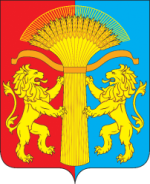 ВЕСТИ КАНСКОГО РАЙОНА ОФИЦИАЛЬНОЕ ПЕЧАТНОЕ ИЗДАНИЕ КАНСКОГО РАЙОНА№ 18
(308)14 июля2020 г.Приложение к постановлению администрации Канского района от 03.07.2020 № 237 - пгНаименование муниципальной программыМуниципальная программа Канского района «Развитие культуры, физической культуры, спорта и поддержка молодых семей  в Канском районе»  (далее – Программа)Основание для разработки ПрограммыСтатья 179 Бюджетного кодекса Российской Федерации, статья 10 Закона Красноярского края от 28.06.2007  № 2-190 «О культуре», постановлением администрации Канского района от 21.08.2013 № 608-пг «Об утверждении Порядка принятия решений о разработке, формировании и реализации муниципальных программ Канского района» (в редакции от 25.08.2015 № 453-пг, от 13.05.2016 № 171-пг, от 31.05.2017 № 241-пг), постановлением администрации Канского района от 15.07.2019 № 463 -пг «Об утверждении перечня муниципальных программ Канского района, предлагаемых к финансированию с 01.01.2020г.»Ответственный исполнитель ПрограммыМуниципальное казённое учреждение «Отдел по культуре, спорту и делам молодежи Канского района» (далее МКУ «ОКС и ДМ»)Соисполнители муниципальной программыМКУ «ОКС и ДМ», Муниципальное бюджетное учреждение культуры «Межпоселенческая клубная система Канского района» (далее - МБУК «МКС»), МБУ ДО «Большеуринская ДШИ», МБУ ДО «Филимоновская ДШИ», МБУ ДО «Чечеульская ДШИ»,СШ «Олимпиец», МКУК ЦБС Канского района, Муниципальное казённое учреждение «Технологический центр учреждений культуры Канского района» (далее – МКУ «Техноцентр»)Перечень подпрограмм и отдельных мероприятий муниципальной программыПодпрограмма 1 «Сохранение и развитие отрасли культуры Канского района», (приложение №1 к муниципальной программе Канского района «Развитие культуры, физической культуры, спорта и поддержка молодых семей в Канском районе»);Подпрограмма 2 «Развитие физической культуры и спорта в Канском районе», (приложение № 2 к муниципальной программе Канского района «Развитие культуры, физической культуры, спорта и поддержка молодых семей в Канском районе»);Подпрограмма 3 «Обеспечение жильем молодых семей в Канском районе», (приложение № 3 к муниципальной программе Канского района «Развитие культуры, физической культуры, спорта и поддержка молодых семей в Канском районе»)Цель ПрограммыСоздание оптимальных условий для развития и поддержки культуры, спорта, государственной поддержки молодых семей Канского районаЗадачи ПрограммыСоздание условий для развития и реализации культурного и духовного потенциала населения Канского района;Повышение роли физической культуры и спорта в формировании здорового образа жизни населения Канского района;Государственная поддержка в решении жилищной проблемы молодых семей, признанных в установленном порядке, нуждающимися в улучшении жилищных условий.Этапы и сроки реализации Программысроки реализации Программы: 2020- 2022 годыЦелевые показателии показатели результативности ПрограммыЦелевые показатели Программы:- Увеличение доли количества участников культурно-досуговых мероприятий от общей численности населения ежегодно на 6,4%;- увеличение доли населения в Канском районе, систематически занимающихся физической культурой и спортом от общего количества населения Канского района ежегодно на 2 %;- доля молодых семей, улучшивших жилищные условия за счет полученных социальных выплат, к общему количеству молодых семей, состоящих на учете нуждающихся в улучшении жилищных условий ежегодно - 42%;Показатели результативности Программы:- количество посетителей муниципальных учреждений культурно - досугового типа (всего) с 289343чел. в 2018 г. до 289355 чел. в 2022г.;- количество культурно - массовых мероприятий с 8105ед. в 2018 г.  до 8118 ед. в 2022г.;- доля населения, посещающего библиотеки (на 1 жителя в год)- 4,1 % стабильно,- доля количества детей, обучающихся в школах доп. образования от общего количества детей - 3,6 % стабильно;- численность занимающихся физической культурой и спортом от общей численности населения от 10018 чел. в 2018 году до 10023 чел. к 2022 году- количество спортивно - массовых мероприятий в 2018 году -72 ед. в 2022г – 76ед.- Доля молодых семей, улучшивших жилищные условия за счет полученных социальных выплат, к общему количеству молодых семей, состоящих на учете нуждающихся в улучшении жилищных условий должна составить ежегодно 42%;Ресурсное обеспечение ПрограммыОбщий объем финансирования Программы – 518 170,6 тыс. руб., из них по годам:2020 год – 194 563,2 тыс. руб.федеральный бюджет – 2501,9 тыс. руб.краевой бюджет – 19 148,9 тыс. руб.,внебюджетные источники – 1 224,0 тыс. руб.,бюджеты сельсоветов – 65,0 тыс.руб.районный бюджет – 171 623,4 тыс. руб.2021 год – 162 654,5 тыс. руб.федеральный бюджет – 2352,9 тыс. руб.краевой бюджет – 1453,0 тыс. руб.,внебюджетные источники – 925,0тыс. руб.,районный бюджет – 157 923,6 тыс. руб.2022 год – 160 952,9 тыс. руб.федеральный бюджет – 943,1 тыс. руб.краевой бюджет – 1048,6 тыс. руб.,внебюджетные источники – 925,0тыс. руб.,районный бюджет – 158 036,2 тыс. руб.№  
п/пЦели,  
задачи,  
показателиЕдиница
измеренияВес показателяИсточник 
информации2018 год2018 год2019 год2019 год2020 год2020 год2021 год2021 год2022 годЦель 1: Создание оптимальных условий для развития и поддержки культуры, спорта, государственной поддержки молодых семей Канского районаЦель 1: Создание оптимальных условий для развития и поддержки культуры, спорта, государственной поддержки молодых семей Канского районаЦель 1: Создание оптимальных условий для развития и поддержки культуры, спорта, государственной поддержки молодых семей Канского районаЦель 1: Создание оптимальных условий для развития и поддержки культуры, спорта, государственной поддержки молодых семей Канского районаЦель 1: Создание оптимальных условий для развития и поддержки культуры, спорта, государственной поддержки молодых семей Канского районаЦель 1: Создание оптимальных условий для развития и поддержки культуры, спорта, государственной поддержки молодых семей Канского районаЦель 1: Создание оптимальных условий для развития и поддержки культуры, спорта, государственной поддержки молодых семей Канского районаЦель 1: Создание оптимальных условий для развития и поддержки культуры, спорта, государственной поддержки молодых семей Канского районаЦель 1: Создание оптимальных условий для развития и поддержки культуры, спорта, государственной поддержки молодых семей Канского районаЦель 1: Создание оптимальных условий для развития и поддержки культуры, спорта, государственной поддержки молодых семей Канского районаЦель 1: Создание оптимальных условий для развития и поддержки культуры, спорта, государственной поддержки молодых семей Канского районаЦель 1: Создание оптимальных условий для развития и поддержки культуры, спорта, государственной поддержки молодых семей Канского районаЦель 1: Создание оптимальных условий для развития и поддержки культуры, спорта, государственной поддержки молодых семей Канского районаЦелевой показатель1Увеличение доли количества участников культурно-досуговых мероприятий от общей численности населения ежегодно на%хФорма № 7-НК6,046,046,046,046,046,046,046,046,04Целевой показатель2Увеличение доли населения в Канском районе систематически занимающихся физической культурой и спортом от общего количества населения Канского района ежегодно на%хСтатистическая отчетность 1-ФК222222222Целевой показатель3Увеличение доли молодых семей, улучшивших жилищные условия за счет полученных социальных выплат, к общему количеству молодых семей, состоящих на учете нуждающихся в улучшении жилищных условий ежегодно на%хСоглашение Министерства архитектуры и строительства Красноярского края424242424242424242Задача 1: Создание условий для развития и реализации культурного и духовного потенциала населения Канского районаЗадача 1: Создание условий для развития и реализации культурного и духовного потенциала населения Канского районаЗадача 1: Создание условий для развития и реализации культурного и духовного потенциала населения Канского районаЗадача 1: Создание условий для развития и реализации культурного и духовного потенциала населения Канского районаЗадача 1: Создание условий для развития и реализации культурного и духовного потенциала населения Канского районаЗадача 1: Создание условий для развития и реализации культурного и духовного потенциала населения Канского районаЗадача 1: Создание условий для развития и реализации культурного и духовного потенциала населения Канского районаЗадача 1: Создание условий для развития и реализации культурного и духовного потенциала населения Канского районаЗадача 1: Создание условий для развития и реализации культурного и духовного потенциала населения Канского районаЗадача 1: Создание условий для развития и реализации культурного и духовного потенциала населения Канского районаЗадача 1: Создание условий для развития и реализации культурного и духовного потенциала населения Канского районаЗадача 1: Создание условий для развития и реализации культурного и духовного потенциала населения Канского районаЗадача 1: Создание условий для развития и реализации культурного и духовного потенциала населения Канского районаЗадача 1: Создание условий для развития и реализации культурного и духовного потенциала населения Канского районаПодпрограмма 1: «Сохранение и развитие отрасли культуры Канского района»Подпрограмма 1: «Сохранение и развитие отрасли культуры Канского района»Подпрограмма 1: «Сохранение и развитие отрасли культуры Канского района»Подпрограмма 1: «Сохранение и развитие отрасли культуры Канского района»Подпрограмма 1: «Сохранение и развитие отрасли культуры Канского района»Подпрограмма 1: «Сохранение и развитие отрасли культуры Канского района»Подпрограмма 1: «Сохранение и развитие отрасли культуры Канского района»Подпрограмма 1: «Сохранение и развитие отрасли культуры Канского района»Подпрограмма 1: «Сохранение и развитие отрасли культуры Канского района»Подпрограмма 1: «Сохранение и развитие отрасли культуры Канского района»Подпрограмма 1: «Сохранение и развитие отрасли культуры Канского района»Подпрограмма 1: «Сохранение и развитие отрасли культуры Канского района»Подпрограмма 1: «Сохранение и развитие отрасли культуры Канского района»Подпрограмма 1: «Сохранение и развитие отрасли культуры Канского района»1.1Количество посетителей муниципальных учреждений культурно - досугового типа (всего)чел.0,1Форма № 6_О2893432893432893472893472893472893482893482893492893551.2Количество культурно - массовых мероприятийЕд.0,2Форма № 6_О8105810581068106810681078107810881181.3Доля населения, посещающего библиотеки (на 1 жителя в год)%0,1Отчет «Дорожная карта»4,14,14,14,14,14,14,14,14,11.4Доля количества детей, обучающихся в школах доп. образования от общего количества детей%0,1Муниципальное задание3,63,63,63,63,63,63,63,63,6Задача 2: Повышение роли физической культуры и спорта в формировании здорового образа жизни населения Канского районаЗадача 2: Повышение роли физической культуры и спорта в формировании здорового образа жизни населения Канского районаЗадача 2: Повышение роли физической культуры и спорта в формировании здорового образа жизни населения Канского районаЗадача 2: Повышение роли физической культуры и спорта в формировании здорового образа жизни населения Канского районаЗадача 2: Повышение роли физической культуры и спорта в формировании здорового образа жизни населения Канского районаЗадача 2: Повышение роли физической культуры и спорта в формировании здорового образа жизни населения Канского районаЗадача 2: Повышение роли физической культуры и спорта в формировании здорового образа жизни населения Канского районаЗадача 2: Повышение роли физической культуры и спорта в формировании здорового образа жизни населения Канского районаЗадача 2: Повышение роли физической культуры и спорта в формировании здорового образа жизни населения Канского районаЗадача 2: Повышение роли физической культуры и спорта в формировании здорового образа жизни населения Канского районаЗадача 2: Повышение роли физической культуры и спорта в формировании здорового образа жизни населения Канского районаЗадача 2: Повышение роли физической культуры и спорта в формировании здорового образа жизни населения Канского районаЗадача 2: Повышение роли физической культуры и спорта в формировании здорового образа жизни населения Канского районаЗадача 2: Повышение роли физической культуры и спорта в формировании здорового образа жизни населения Канского районаПодпрограмма 2 «Развитие физической культуры и спорта в Канском районе»Подпрограмма 2 «Развитие физической культуры и спорта в Канском районе»Подпрограмма 2 «Развитие физической культуры и спорта в Канском районе»Подпрограмма 2 «Развитие физической культуры и спорта в Канском районе»Подпрограмма 2 «Развитие физической культуры и спорта в Канском районе»Подпрограмма 2 «Развитие физической культуры и спорта в Канском районе»Подпрограмма 2 «Развитие физической культуры и спорта в Канском районе»Подпрограмма 2 «Развитие физической культуры и спорта в Канском районе»Подпрограмма 2 «Развитие физической культуры и спорта в Канском районе»Подпрограмма 2 «Развитие физической культуры и спорта в Канском районе»Подпрограмма 2 «Развитие физической культуры и спорта в Канском районе»Подпрограмма 2 «Развитие физической культуры и спорта в Канском районе»Подпрограмма 2 «Развитие физической культуры и спорта в Канском районе»Подпрограмма 2 «Развитие физической культуры и спорта в Канском районе»2.1Численность занимающихся физической культурой и спортом из общей численности населенияЕд.0,1Статистическая отчетность 1-ФК1001810018100181002010020100211002110022100232.2Количество спортивно - массовых мероприятийЕд.0,1Статистическая отчетность 1-ФК727272737374747576Задача 3: Государственная поддержка в решении жилищной проблемы молодых семей, признанных в установленном порядке, нуждающимися в улучшении жилищных условийЗадача 3: Государственная поддержка в решении жилищной проблемы молодых семей, признанных в установленном порядке, нуждающимися в улучшении жилищных условийЗадача 3: Государственная поддержка в решении жилищной проблемы молодых семей, признанных в установленном порядке, нуждающимися в улучшении жилищных условийЗадача 3: Государственная поддержка в решении жилищной проблемы молодых семей, признанных в установленном порядке, нуждающимися в улучшении жилищных условийЗадача 3: Государственная поддержка в решении жилищной проблемы молодых семей, признанных в установленном порядке, нуждающимися в улучшении жилищных условийЗадача 3: Государственная поддержка в решении жилищной проблемы молодых семей, признанных в установленном порядке, нуждающимися в улучшении жилищных условийЗадача 3: Государственная поддержка в решении жилищной проблемы молодых семей, признанных в установленном порядке, нуждающимися в улучшении жилищных условийЗадача 3: Государственная поддержка в решении жилищной проблемы молодых семей, признанных в установленном порядке, нуждающимися в улучшении жилищных условийЗадача 3: Государственная поддержка в решении жилищной проблемы молодых семей, признанных в установленном порядке, нуждающимися в улучшении жилищных условийЗадача 3: Государственная поддержка в решении жилищной проблемы молодых семей, признанных в установленном порядке, нуждающимися в улучшении жилищных условийЗадача 3: Государственная поддержка в решении жилищной проблемы молодых семей, признанных в установленном порядке, нуждающимися в улучшении жилищных условийЗадача 3: Государственная поддержка в решении жилищной проблемы молодых семей, признанных в установленном порядке, нуждающимися в улучшении жилищных условийЗадача 3: Государственная поддержка в решении жилищной проблемы молодых семей, признанных в установленном порядке, нуждающимися в улучшении жилищных условийЗадача 3: Государственная поддержка в решении жилищной проблемы молодых семей, признанных в установленном порядке, нуждающимися в улучшении жилищных условийПодпрограмма 3 «Обеспечение жильем молодых семей в Канском районе»Подпрограмма 3 «Обеспечение жильем молодых семей в Канском районе»Подпрограмма 3 «Обеспечение жильем молодых семей в Канском районе»Подпрограмма 3 «Обеспечение жильем молодых семей в Канском районе»Подпрограмма 3 «Обеспечение жильем молодых семей в Канском районе»Подпрограмма 3 «Обеспечение жильем молодых семей в Канском районе»Подпрограмма 3 «Обеспечение жильем молодых семей в Канском районе»Подпрограмма 3 «Обеспечение жильем молодых семей в Канском районе»Подпрограмма 3 «Обеспечение жильем молодых семей в Канском районе»Подпрограмма 3 «Обеспечение жильем молодых семей в Канском районе»Подпрограмма 3 «Обеспечение жильем молодых семей в Канском районе»Подпрограмма 3 «Обеспечение жильем молодых семей в Канском районе»Подпрограмма 3 «Обеспечение жильем молодых семей в Канском районе»Подпрограмма 3 «Обеспечение жильем молодых семей в Канском районе»3.1Доля молодых семей, улучшивших жилищные условия за счет полученных социальных выплат, к общему количеству молодых семей, состоящих на учете нуждающихся в улучшении жилищных условий   ежегодно%0,1Соглашение Министерства архитектуры и строительства Красноярского краяСоглашение Министерства архитектуры и строительства Красноярского края42424242424242423.2Доля молодых семей, получивших свидетельства о выделении социальных выплат на приобретение или строительство жилья и реализовавших свое право на улучшение жилищных условий за счет средств социальной выплаты, в общем количестве молодых семей, получивших свидетельства о выделении социальной выплаты на приобретение или строительство жилья,  – претендентов на получение социальной выплаты в текущем году на конец планируемого года        ежегодно%0,2Соглашение Министерства архитектуры и строительства Красноярского краяСоглашение Министерства архитектуры и строительства Красноярского края9595959595959595№ 
п/пЦели, целевые 
показателиЕдиница 
измерения2018 год2019 год2020 годПлановый периодПлановый периодДолгосрочный период по годамДолгосрочный период по годамДолгосрочный период по годамДолгосрочный период по годамДолгосрочный период по годамДолгосрочный период по годамДолгосрочный период по годамДолгосрочный период по годам№ 
п/пЦели, целевые 
показателиЕдиница 
измерения2018 год2019 год2020 год2021 год2022 год2023 год2024 год2025 год2026год2027 год2028 год2029 год2030 год1.Цель 1: Создание оптимальных условий для развития и поддержки культуры, спорта, молодежной политики, архива, государственной поддержки молодых семей Канского районаЦель 1: Создание оптимальных условий для развития и поддержки культуры, спорта, молодежной политики, архива, государственной поддержки молодых семей Канского районаЦель 1: Создание оптимальных условий для развития и поддержки культуры, спорта, молодежной политики, архива, государственной поддержки молодых семей Канского районаЦель 1: Создание оптимальных условий для развития и поддержки культуры, спорта, молодежной политики, архива, государственной поддержки молодых семей Канского районаЦель 1: Создание оптимальных условий для развития и поддержки культуры, спорта, молодежной политики, архива, государственной поддержки молодых семей Канского районаЦель 1: Создание оптимальных условий для развития и поддержки культуры, спорта, молодежной политики, архива, государственной поддержки молодых семей Канского районаЦель 1: Создание оптимальных условий для развития и поддержки культуры, спорта, молодежной политики, архива, государственной поддержки молодых семей Канского районаЦель 1: Создание оптимальных условий для развития и поддержки культуры, спорта, молодежной политики, архива, государственной поддержки молодых семей Канского районаЦель 1: Создание оптимальных условий для развития и поддержки культуры, спорта, молодежной политики, архива, государственной поддержки молодых семей Канского районаЦель 1: Создание оптимальных условий для развития и поддержки культуры, спорта, молодежной политики, архива, государственной поддержки молодых семей Канского районаЦель 1: Создание оптимальных условий для развития и поддержки культуры, спорта, молодежной политики, архива, государственной поддержки молодых семей Канского районаЦель 1: Создание оптимальных условий для развития и поддержки культуры, спорта, молодежной политики, архива, государственной поддержки молодых семей Канского районаЦель 1: Создание оптимальных условий для развития и поддержки культуры, спорта, молодежной политики, архива, государственной поддержки молодых семей Канского районаЦель 1: Создание оптимальных условий для развития и поддержки культуры, спорта, молодежной политики, архива, государственной поддержки молодых семей Канского районаЦель 1: Создание оптимальных условий для развития и поддержки культуры, спорта, молодежной политики, архива, государственной поддержки молодых семей Канского района1.1Доля участников культурно - досуговых мероприятий от общей численности населения ежегодно%6,046,046,046,046,046,046,046,046,046,046,046,056,051.2.Доля населения в Канском районе систематически занимающихся физической культурой и спортом от общего количества населения Канского района ежегодно%22222222222221.3Доля молодых семей, улучшивших жилищные условия за счет полученных социальных выплат, к общему количеству молодых семей, состоящих на учете нуждающихся в улучшении жилищных условий ежегодно%42424242424242424242424242Наименование подпрограммы«Сохранение и развитие отрасли культуры Канского района» (далее – Подпрограмма 1)Наименование муниципальной программы«Развитие культуры, физической культуры, спорта и поддержка молодых семей в Канском районе»Главный распорядитель бюджетных средств, реализующий подпрограммуАдминистрация Канского районаСоисполнитель ПодпрограммыМКУ «ОКС и ДМ», МБУК «МКС», МБУ ДО «Большеуринская ДШИ», МБУ ДО «Филимоновская ДШИ», МБУ ДО «Чечеульская ДШИ», МКУК ЦБС Канского района», МКУ «Техноцентр»Цель и задачи подпрограммыЦель: Создание условий для развития и реализации культурного и духовного потенциала населения Канского района.Программа предусматривает решение следующих задач:1. Обеспечение свободного доступа населения Канского района к информации, культурному наследию;2. Создание условий для организации культурно – массового досуга населения района;3.Техническое и технологическое переоснащение отрасли культуры;4.Создание условий для организации учебного процесса и текущей деятельности ДШИ Канского района.5. Создание условий для организации деятельности МБУК «Межпоселенческая клубная система»6. Создание условий для организации деятельности МКУ «Техноцентр»Целевые индикаторы подпрограммыПредставлены, в приложении №1 к данной подпрограммеСроки реализации подпрограммы2020 - 2022 годыОбщий объем финансирования подпрограммыОбщий объем финансирования подпрограммы 1, приведен в приложении № 2 к данной подпрограммеСистема организации контроля за исполнением подпрограммыМКУ «ОКС и ДМ», МБУК «МКС», МБУ ДО «Большеуринская ДШИ», МБУ ДО «Филимоновская ДШИ», МБУ ДО «Чечеульская ДШИ», МКУК ЦБС Канского района, МКУ «Техноцентр» являются ответственными за реализацию, достижение конечного результата, целевого и эффективного использования финансовых средств, выделяемых на выполнение подпрограммы 1.МКУ "ОКС и ДМ" как орган, ответственный за реализацию Подпрограммы 1, осуществляет:- координацию исполнения подпрограммных мероприятий, мониторинг их реализации;- непосредственный контроль за ходом реализации мероприятий подпрограммы;- подготовку сводных отчетов о реализации подпрограммы;- ежегодную оценку эффективности реализации подпрограммы в соответствии с порядком проведения оценки эффективности реализации муниципальных программ. Контроль за целевым расходованием бюджетных средств осуществляет Счетная палата Канского района.№  
п/пЦель, 
целевые индикаторы
Единица
измеренияИсточник 
информацииОтчетный финансовый год2018Текущий финансовый год2019Очередной финансовый год2020Первый год планового периода2021Второй год планового периода20211.Цель подпрограммы: Создание условий для развития и реализации культурного и духовного потенциала населения Канского района1.Цель подпрограммы: Создание условий для развития и реализации культурного и духовного потенциала населения Канского района1.Цель подпрограммы: Создание условий для развития и реализации культурного и духовного потенциала населения Канского района1.Цель подпрограммы: Создание условий для развития и реализации культурного и духовного потенциала населения Канского района1.Цель подпрограммы: Создание условий для развития и реализации культурного и духовного потенциала населения Канского района1.Цель подпрограммы: Создание условий для развития и реализации культурного и духовного потенциала населения Канского района1.Цель подпрограммы: Создание условий для развития и реализации культурного и духовного потенциала населения Канского района1.Цель подпрограммы: Создание условий для развития и реализации культурного и духовного потенциала населения Канского района1.Цель подпрограммы: Создание условий для развития и реализации культурного и духовного потенциала населения Канского района1.Количество посетителей муниципальных учреждений культурно – досугового типа (всего)чел.Форма № 6_О2893432893472893482893492893552.Количество культурно-массовых мероприятийЕд.Форма№ 6_О810581068107810881093.Доля населения, посещающего библиотеки (на 1 жителя в год)%Отчет «Дорожная карта»4,14,14,14,14,14.Доля детей, обучающихся в школах дополнительного образования%Муниципальное задание3,63,63,63,63,6ГРБСКод бюджетной классификацииКод бюджетной классификацииКод бюджетной классификацииКод бюджетной классификацииРасходы 
(тыс. руб.), годыРасходы 
(тыс. руб.), годыРасходы 
(тыс. руб.), годыРасходы 
(тыс. руб.), годыРасходы 
(тыс. руб.), годыРасходы 
(тыс. руб.), годыОжидаемый результат от реализации подпрограммного мероприятия (в натуральном выражении)ГРБСРзПрЦСРВР2019202020212022Итого на период 2019-2022Итого на период 2019-2022Цель подпрограммы: Создание условий для развития и реализации культурного и духовного потенциала населения Канского района.Задача 1: Обеспечение свободного доступа населения Канского района к информации, культурному наследиюЦель подпрограммы: Создание условий для развития и реализации культурного и духовного потенциала населения Канского района.Задача 1: Обеспечение свободного доступа населения Канского района к информации, культурному наследиюЦель подпрограммы: Создание условий для развития и реализации культурного и духовного потенциала населения Канского района.Задача 1: Обеспечение свободного доступа населения Канского района к информации, культурному наследиюЦель подпрограммы: Создание условий для развития и реализации культурного и духовного потенциала населения Канского района.Задача 1: Обеспечение свободного доступа населения Канского района к информации, культурному наследиюЦель подпрограммы: Создание условий для развития и реализации культурного и духовного потенциала населения Канского района.Задача 1: Обеспечение свободного доступа населения Канского района к информации, культурному наследиюЦель подпрограммы: Создание условий для развития и реализации культурного и духовного потенциала населения Канского района.Задача 1: Обеспечение свободного доступа населения Канского района к информации, культурному наследиюЦель подпрограммы: Создание условий для развития и реализации культурного и духовного потенциала населения Канского района.Задача 1: Обеспечение свободного доступа населения Канского района к информации, культурному наследиюЦель подпрограммы: Создание условий для развития и реализации культурного и духовного потенциала населения Канского района.Задача 1: Обеспечение свободного доступа населения Канского района к информации, культурному наследиюЦель подпрограммы: Создание условий для развития и реализации культурного и духовного потенциала населения Канского района.Задача 1: Обеспечение свободного доступа населения Канского района к информации, культурному наследиюЦель подпрограммы: Создание условий для развития и реализации культурного и духовного потенциала населения Канского района.Задача 1: Обеспечение свободного доступа населения Канского района к информации, культурному наследиюЦель подпрограммы: Создание условий для развития и реализации культурного и духовного потенциала населения Канского района.Задача 1: Обеспечение свободного доступа населения Канского района к информации, культурному наследиюЦель подпрограммы: Создание условий для развития и реализации культурного и духовного потенциала населения Канского района.Задача 1: Обеспечение свободного доступа населения Канского района к информации, культурному наследиюЦель подпрограммы: Создание условий для развития и реализации культурного и духовного потенциала населения Канского района.Задача 1: Обеспечение свободного доступа населения Канского района к информации, культурному наследиюМероприятия:Мероприятия:Мероприятия:Мероприятия:Мероприятия:Мероприятия:Мероприятия:Мероприятия:Мероприятия:Мероприятия:Мероприятия:Мероприятия:Мероприятия:1.1.Обеспечение деятельности (оказание услуг) подведомственных учреждений – библиотек – в рамках подпрограммыАдминистрация Канского района85208010510007610110,24018018,814869,214869,247 757,247 757,2Обслуживание 13476 читателей ежегодно.Увеличение динамики посещений пользователей библиотеки (реальных удаленных) по сравнению с предыдущим годом:в 2019 г. – на 0,1%;в 2020 г. – на 1%;в 2021 г.- на 1,7%; 2021 г.- на 1,8%.Количество посещений библиотек в стационарных условиях:в 2019 г. -101260;в 2020 г. – 102300;в 2021 г. – 10400 в 2022 г. – 10405(согласно муниципального задания МКУК ЦБС Канского района на 2019 год и плановый период 2020 и 2021 годов)1.2. Комплектование книжных фондов библиотек в рамках подпрограммы «Сохранение и развитие отрасли культуры Канского района» муниципальной программы «Развитие культуры, физической культуры, спорта и поддержка молодых семей в Канском районе"Администрация Канского района85208010510074880240351,4351,4351,41054,21054,2Приобретение 900 экз. изданий, в т.ч. в 2019 г. – 900 экз.1.3. Софинансирование расходов на комплектование книжных фондов библиотек в рамках подпрограммы "Сохранение и развитие отрасли культуры Канского района" муниципальной программы "Развитие культуры, физической культуры, спорта и поддержка молодых семей в Канском районе"Администрация Канского района852080105100S488024087,970,070,0227,9227,9Приобретение 235 экз. изданий, в т.ч. в 2019 г. – 235 экз.1.4.. Предоставление услуг на платной основе и поступление благотворительных пожертвований МБУК «МКС»: показ (организация показа) концертов и концертных программ, МБУ ДО «ФилимоновскаяДШИ»,МБУ ДО «Чечеульская ДШИ», МБУ ДО «Большеуринская ДШИ»,Администрация Канского района852000000000000130,180,150,1401217,0925,0925,03067,03067,0В 2019 число зрителей –60430 чел.согласно муниципального задания МБУК «МКС» на 2019 год и на плановый период 2020 и 2021 годовИтого:19 675,116235,616235,652 166,352 166,3Задача 2: Создание условий для организаций культурно-массового досуга населенияЗадача 2: Создание условий для организаций культурно-массового досуга населенияЗадача 2: Создание условий для организаций культурно-массового досуга населенияЗадача 2: Создание условий для организаций культурно-массового досуга населенияЗадача 2: Создание условий для организаций культурно-массового досуга населенияЗадача 2: Создание условий для организаций культурно-массового досуга населенияЗадача 2: Создание условий для организаций культурно-массового досуга населенияЗадача 2: Создание условий для организаций культурно-массового досуга населенияЗадача 2: Создание условий для организаций культурно-массового досуга населенияЗадача 2: Создание условий для организаций культурно-массового досуга населенияЗадача 2: Создание условий для организаций культурно-массового досуга населенияЗадача 2: Создание условий для организаций культурно-массового досуга населенияЗадача 2: Создание условий для организаций культурно-массового досуга населенияМЕРОПРИЯТИЯ:2.1.Обеспечение деятельности (оказание услуг) подведомственных учреждений в рамках подпрограммыАдминистрация Канского района85208040510000610110,240,8502553,82158,62451,17163,57163,5Организация и проведение культурно-массовых мероприятий в МБУК «МКС»:в 2019 году- 8300 ед., 289350 чел., в 2020году – 8300 ед., 289355 чел. (согласно муниципального задания МБУК «МКС»2.2.Расходы на подвоз жителей района к районным мероприятиям и соревнованиям подпрограммыАдминистрация Канского района85208040510000620240185,6185,6185,6556,8556,8Участие творческих коллективов Канского района в конкурсах, фестивалях, концертах районного и краевого уровняИтого:2 739,42344,22636,77 720,37 720,3Задача 3: Техническое и технологическое оснащение отрасли культурыЗадача 3: Техническое и технологическое оснащение отрасли культурыЗадача 3: Техническое и технологическое оснащение отрасли культурыЗадача 3: Техническое и технологическое оснащение отрасли культурыЗадача 3: Техническое и технологическое оснащение отрасли культурыЗадача 3: Техническое и технологическое оснащение отрасли культурыЗадача 3: Техническое и технологическое оснащение отрасли культурыЗадача 3: Техническое и технологическое оснащение отрасли культурыЗадача 3: Техническое и технологическое оснащение отрасли культурыЗадача 3: Техническое и технологическое оснащение отрасли культурыЗадача 3: Техническое и технологическое оснащение отрасли культурыЗадача 3: Техническое и технологическое оснащение отрасли культурыЗадача 3: Техническое и технологическое оснащение отрасли культурыМероприятие:3.1.Обеспечение деятельности (оказание услуг) подведомственных учреждений - дворцов и домов культуры, других учреждений культуры в рамках подпрограммы, в том числе:Администрация Канского района8520801051000861061080296,478533,878533,878533,8237364,0Развитие сети учреждений культуры Канского районана организацию тематических выставок – ярмарок народных художественных промыслов на территории, в рамках подпрограммы10,00,00,00,010,0Проведение выставки-ярмарки3.2 Обеспечение развития и укрепления материально-технической базы, осуществление ремонтных работ  (текущего ремонта) зданий  муниципальных учреждений культуры клубного типаАдминистрация Канского района852080105100R46706100,00,00,00,00,0Обновление материально-технической базы и приобретение специализированного оборудования для учреждений культуры клубного типа Красноярского края3.3 Обеспечение развития и укрепления материально-технической базы домов культуры в населенных пунктах с числом жителей до 50 тысяч человек, в рамках подпрограммы "Сохранение и развитие отрасли культуры Канского района" муниципальной программы "Развитие культуры, физической культуры, спорта и поддержка молодых семей в Канском районе" (софинансирование)Администрация Канского района852080105100L467061031,029,929,929,990,8Приобретение кинооборудованияи оснащения кинозалаИтого:80 327,478563,778563,778563,7237 454,8Мероприятия:4.1. Обеспечение деятельности (оказание услуг) подведомственных учреждений по внешкольной работе с детьми в рамках подпрограммы в том числе:Администрация Канского района8520703051000361061021657,920073,820073,861653,561653,5Сохранение контингента учащихся в ДШИ Канского района не менее 365 человек в годОснащение организаций системы дополнительного и дошкольного образования учебно-методическими комплектами по приобщению детей к народным художественным промыслам, включающими в себя изделия народных промыслов, в целях популяризации народных художественных промыслов России5,65,65,6Приобретение учебно-методического комплекта для Чечеульской ДШИИтого:21657,920073,820073,861653,561653,55.1. Выполнение учреждениями переданных полномочий по созданию условий для организации досуга и обеспечения жителей услугами организации культуры, в рамках подпрограммыАдминистрация Канского района8520801051000862061065,00,00,065,065,05.2. Расходы на реализацию социокультурных проектов муниципальными учреждениями культуры и образовательными организациями в области культуры подпрограммы «Сохранение и развитие отрасли культуры Канского района» муниципальной программы «Развитие культуры, физической культуры, спорта и молодежной политики в Канском районе»Администрация Канского района852080405100748106100,00,00,00,00,0Реализация проектов5.3. Софинансирование к расходам на реализацию социокультурных проектов муниципальными учреждениями культуры и образовательными организациями в области культуры подпрограммы «Сохранение и развитие отрасли культуры Канского района» муниципальной программы «Развитие культуры, физической культуры, спорта и молодежной политики в Канском районе»Администрация Канского района852080405100S481061050,00,00,050,050,0Реализация проектов5.4. Расходы на создание (реконструкцию) и капитальный ремонт культурно-досуговых учреждений в сельской местности подпрограммы "Сохранение и развитие отрасли культуры Канского района" муниципальной программы "Развитие культуры, физической культуры, спорта и поддержка молодых семей в Канском районе" (софинансирование)Администрация Канского района8520801051А174840610177,20,00,0177,2177,25.5 Расходы на создание (реконструкцию) и капитальный ремонт культурно-досуговых учреждений в сельской местности подпрограммы "Сохранение и развитие отрасли культуры Канского района" муниципальной программы "Развитие культуры, физической культуры, спорта и поддержка молодых семей в Канском районе"Администрация Канского района8520801051А17484061017 541,90,00,017 541,917 541,95.6 Расходы на поддержку отрасли культуры (поддержка лучших работников сельских учреждений культуры) в рамках подпрограммы "Сохранение и развитие отрасли культуры Канского района" муниципальной программы "Развитие культуры, физической культуры, спорта и поддержка молодых семей в Канском районе"Администрация Канского района852080105100L5194350,610100,00,00,0100,0100,05.7. Обеспечение развития и укрепления материально-технической базы домов культуры в населенных пунктах с числом жителей до 50 тысяч человек, в рамках подпрограммы "Сохранение и развитие отрасли культуры Канского района" муниципальной программы "Развитие культуры, физической культуры, спорта и поддержка молодых семей в Канском районе"Администрация Канского района852080105100L46706103000,03000,01190,07190,07190,05.8.Расходы на поддержку творческих фестивалей и конкурсов, для постоянно действующих коллективов самодеятельного художественного творчества Красноярского края (любительским творческим коллективам), в том числе для детей и молодёжи, в рамках подпрограммы "Сохранение и развитие отрасли культуры Канского района" муниципальной программы "Развитие культуры, физической культуры, спорта и молодежной политики в Канском районе" (софинансирование)Администрация Канского района8520801051А2748206100,00,00,00,00,05.9.Расходы на поддержку творческих фестивалей и конкурсов, для постоянно действующих коллективов самодеятельного художественного творчества Красноярского края (любительским творческим коллективам), в том числе для детей и молодёжи, в рамках подпрограммы "Сохранение и развитие отрасли культуры Канского района" муниципальной программы ""Развитие культуры, физической культуры, спорта и поддержка молодых семей в Канском районе"Администрация Канского района8520801051А2748206100,000,000,00,00,0Итого:20 934,23000,01190,025 124,225 124,2Задача № 6. Создание условий для организации деятельности МКУ «Техноцентр»Задача № 6. Создание условий для организации деятельности МКУ «Техноцентр»Задача № 6. Создание условий для организации деятельности МКУ «Техноцентр»Задача № 6. Создание условий для организации деятельности МКУ «Техноцентр»Задача № 6. Создание условий для организации деятельности МКУ «Техноцентр»Задача № 6. Создание условий для организации деятельности МКУ «Техноцентр»Задача № 6. Создание условий для организации деятельности МКУ «Техноцентр»Задача № 6. Создание условий для организации деятельности МКУ «Техноцентр»Задача № 6. Создание условий для организации деятельности МКУ «Техноцентр»Задача № 6. Создание условий для организации деятельности МКУ «Техноцентр»Задача № 6. Создание условий для организации деятельности МКУ «Техноцентр»Задача № 6. Создание условий для организации деятельности МКУ «Техноцентр»Задача № 6. Создание условий для организации деятельности МКУ «Техноцентр»Мероприятие:6.1.Обеспечение деятельности учреждений по обеспечению текущего содержания зданий и сооружений учреждений в рамках подпрограммыАдминистрация Канского района8520804051009610110,240,320,85035803,329706,129526,195035,595035,5Развитие деятельности учреждений по обеспечению текущего содержания зданий и сооруженийИтого:35803,329706,129526,192035,592035,5ГРБС 1Бюджет сельских поселенийКроме тогоплатной основе852179 855,365,01 217,0148 998,6925,0147 301,2925,0476 155,165,03 067,0476 155,165,03 067,0Итого:181 137,3149923,6148 226,2479 287,1479 287,1Наименование подпрограммы«Развитие физической культуры и спорта в Канском районе» (далее - подпрограмма 2)Наименование муниципальной программы«Развитие культуры, физической культуры, спорта и поддержка молодых семей в Канском районе»Главный распорядитель бюджетных средств, реализующий подпрограмму подпрограммыАдминистрация Канского районаСоисполнитель ПодпрограммыМКУ «ОКС и ДМ», СШ «Олимпиец»Цель и задачи ПодпрограммыЦель: Повышение роли физической культуры и спорта в формировании здорового образа жизни населения Канского района.Программа предусматривает решение следующих задач:Обеспечение развития массовой физической культуры и спорта на территории Канского района.Обеспечение предоставления 
дополнительного образования детям в спортивной школе «Олимпиец», в 
области физической культуры и спорта на   
территории Канского района, деятельности структурных подразделенийЦелевые индикаторыПодпрограммыПредставлены в приложении №1 к данной подпрограммеСроки реализации Подпрограммы2020-2022 годОбъем и источники финансирования подпрограммы с разбивкой по годамОбщий объем финансирования подпрограммы 1, приведен в приложении № 2 к данной подпрограммеОрганизация контроля за исполнением ПодпрограммыМКУ «ОКС и ДМ», СШ «Олимпиец» являются ответственными за реализацию, достижение конечного результата, целевого и эффективного использования финансовых средств, выделяемых на выполнение подпрограммы. Текущий контроль за целевым расходованием бюджетных средств осуществляет МКУ «ОКС и ДМ». Контроль за целевым расходованием бюджетных средств осуществляет Счетная палата Канского района.№ п/пЦель, 
целевые индикаторыЕдиница
измеренияИсточник 
информации20182019202020212022Цель подпрограммы: Повышение роли физической культуры и спорта в формировании здорового образа жизни населения Канского районаЦель подпрограммы: Повышение роли физической культуры и спорта в формировании здорового образа жизни населения Канского районаЦель подпрограммы: Повышение роли физической культуры и спорта в формировании здорового образа жизни населения Канского районаЦель подпрограммы: Повышение роли физической культуры и спорта в формировании здорового образа жизни населения Канского районаЦель подпрограммы: Повышение роли физической культуры и спорта в формировании здорового образа жизни населения Канского районаЦель подпрограммы: Повышение роли физической культуры и спорта в формировании здорового образа жизни населения Канского районаЦель подпрограммы: Повышение роли физической культуры и спорта в формировании здорового образа жизни населения Канского районаЦель подпрограммы: Повышение роли физической культуры и спорта в формировании здорового образа жизни населения Канского районаЦель подпрограммы: Повышение роли физической культуры и спорта в формировании здорового образа жизни населения Канского района1.Численность занимающихся физической культурой и спортом из общей численности населенияЕд.Статистическая отчетность 1-ФК10018100201002110022100232.Количество спортивно - массовых мероприятийЕд.Статистическая отчетность 1-ФК7273747576Наименования программы, подпрограммыГРБСКод бюджетной классификацииКод бюджетной классификацииКод бюджетной классификацииКод бюджетной классификацииРасходы (тыс. руб.) годыРасходы (тыс. руб.) годыРасходы (тыс. руб.) годыРасходы (тыс. руб.) годыРасходы (тыс. руб.) годыОжидаемые результаты от реализации программного мероприятия (в натуральном выражении)ГРБСРзПрЦСРВР2019202020212022Итого на периодЦель подпрограммы: Повышение роли физической культуры и спорта в формировании здорового образа жизни населения Канского районаЦель подпрограммы: Повышение роли физической культуры и спорта в формировании здорового образа жизни населения Канского районаЦель подпрограммы: Повышение роли физической культуры и спорта в формировании здорового образа жизни населения Канского районаЦель подпрограммы: Повышение роли физической культуры и спорта в формировании здорового образа жизни населения Канского районаЦель подпрограммы: Повышение роли физической культуры и спорта в формировании здорового образа жизни населения Канского районаЦель подпрограммы: Повышение роли физической культуры и спорта в формировании здорового образа жизни населения Канского районаЦель подпрограммы: Повышение роли физической культуры и спорта в формировании здорового образа жизни населения Канского районаЦель подпрограммы: Повышение роли физической культуры и спорта в формировании здорового образа жизни населения Канского районаЦель подпрограммы: Повышение роли физической культуры и спорта в формировании здорового образа жизни населения Канского районаЦель подпрограммы: Повышение роли физической культуры и спорта в формировании здорового образа жизни населения Канского районаЦель подпрограммы: Повышение роли физической культуры и спорта в формировании здорового образа жизни населения Канского районаЦель подпрограммы: Повышение роли физической культуры и спорта в формировании здорового образа жизни населения Канского районаЗадача1: Обеспечение развития массовой физической культуры и спорта на территории Канского района.Задача1: Обеспечение развития массовой физической культуры и спорта на территории Канского района.Задача1: Обеспечение развития массовой физической культуры и спорта на территории Канского района.Задача1: Обеспечение развития массовой физической культуры и спорта на территории Канского района.Задача1: Обеспечение развития массовой физической культуры и спорта на территории Канского района.Задача1: Обеспечение развития массовой физической культуры и спорта на территории Канского района.Задача1: Обеспечение развития массовой физической культуры и спорта на территории Канского района.Задача1: Обеспечение развития массовой физической культуры и спорта на территории Канского района.Задача1: Обеспечение развития массовой физической культуры и спорта на территории Канского района.Задача1: Обеспечение развития массовой физической культуры и спорта на территории Канского района.Задача1: Обеспечение развития массовой физической культуры и спорта на территории Канского района.Задача1: Обеспечение развития массовой физической культуры и спорта на территории Канского района.Мероприятия1.1. Спортивные мероприятия в рамках подпрограммы 
- для проведения спортивных районных, зональных, краевых соревнований среди населения для участия в спортивных районных, региональных, городских, зональных, краевых, всероссийских и других соревнованиях сборных команд Канского районаАдминистрация Канского района85211020520005120110,240150,0150,0150,0450,0Развитие спортивно-массовой работы среди населения, увеличение населения, систематически занимающегося физической культурой и спортом на 2%,Приобретение спортивного инвентаря, оборудования, спортивной формы для сборных командИтого:150,0150,0150,0450,0Задача 2: Обеспечение предоставления дополнительного образования детям в образовательных учреждениях дополнительного образования детей в области физической культуры и спорта на территории Канского районаЗадача 2: Обеспечение предоставления дополнительного образования детям в образовательных учреждениях дополнительного образования детей в области физической культуры и спорта на территории Канского районаЗадача 2: Обеспечение предоставления дополнительного образования детям в образовательных учреждениях дополнительного образования детей в области физической культуры и спорта на территории Канского районаЗадача 2: Обеспечение предоставления дополнительного образования детям в образовательных учреждениях дополнительного образования детей в области физической культуры и спорта на территории Канского районаЗадача 2: Обеспечение предоставления дополнительного образования детям в образовательных учреждениях дополнительного образования детей в области физической культуры и спорта на территории Канского районаЗадача 2: Обеспечение предоставления дополнительного образования детям в образовательных учреждениях дополнительного образования детей в области физической культуры и спорта на территории Канского районаЗадача 2: Обеспечение предоставления дополнительного образования детям в образовательных учреждениях дополнительного образования детей в области физической культуры и спорта на территории Канского районаЗадача 2: Обеспечение предоставления дополнительного образования детям в образовательных учреждениях дополнительного образования детей в области физической культуры и спорта на территории Канского районаЗадача 2: Обеспечение предоставления дополнительного образования детям в образовательных учреждениях дополнительного образования детей в области физической культуры и спорта на территории Канского районаЗадача 2: Обеспечение предоставления дополнительного образования детям в образовательных учреждениях дополнительного образования детей в области физической культуры и спорта на территории Канского районаЗадача 2: Обеспечение предоставления дополнительного образования детям в образовательных учреждениях дополнительного образования детей в области физической культуры и спорта на территории Канского районаЗадача 2: Обеспечение предоставления дополнительного образования детям в образовательных учреждениях дополнительного образования детей в области физической культуры и спорта на территории Канского районаМероприятия2.1. Предоставление субсидии учреждениям дополнительного образования детей в области физической культуры и спорта на выполнение муниципального заданияАдминистрация Канского района8521101052000361061112102,911617,911617,935338,712102,9выполнение муниципального задания на 100 %2.2. Расходы на материальное обеспечение участников мероприятий подпрограммы «Развитие физической культуры и спорта в Канском районе»Администрация Канского района85211010520003620610290,5290,5290,5871,5290,52.3. Оказание платных услуг СШ «Олимпиец» и получение благотворительных пожертвованийАдминистрация Канского района852110200000000001307,00,00,07,07,0Итого:12 400,411908,411908,436 217,312 400,4ГРБС 1Кроме тогоплатной основе85212 543,47,012058,40,012058,40,036 660,27,012 543,47,0Всего:12 550,412058,412058,436 667,212 550,4Наименование   подпрограммы«Обеспечение жильем молодых семей в Канском районе»(далее - Подпрограмма 3)Наименование муниципальной программы«Развитие культуры, физической культуры, спорта и поддержка молодых семей в Канском районе»Главный распорядитель бюджетных средств (далее – исполнитель подпрограммы)Администрация Канского районаЦель 
подпрограммыГосударственная поддержка в решении жилищнойпроблемы молодых семей, признанных в установленном порядке нуждающимися в улучшении жилищных условийЗадачи подпрограммы-Предоставление молодым семьям: участникам программы социальных выплат на приобретение жилья или строительство индивидуального жилого дома;- Создание условий для привлечения молодыми семьями собственных средств, финансовых средств кредитных организаций и других организаций, предоставляющих кредиты и займы, в том числе ипотечные жилищные кредиты, для приобретения жилья или строительства индивидуального жилого домаЦелевые индикаторы подпрограммыПредставлены в Приложении №1 к данной ПодпрограммеСроки 
реализации подпрограммы2020- 2022 годыОбъемы и источники финансирования подпрограммыОбщий объем финансирования: представлен в Приложении №2 к данной ПодпрограммеСистема организации контроля за исполнением подпрограммыТекущее управление реализацией подпрограммы осуществляется МКУ «ОКС и ДМ»Министерство проводит отбор муниципальных образований края для участия в реализации подпрограммы. В пределах лимитов бюджетных средств, выделенных из краевого бюджета, министерство распределяет данные средства между муниципальными образованиями края, прошедшими отбор, заключает соглашения с муниципальными образованиями края о реализации мероприятий программы и утверждает список молодых семей – участников подпрограммы.Контроль за целевым расходованием бюджетных средств осуществляет Администрация Канского района№  
п/пЦель, 
целевые индикаторы
Единица
измеренияИсточник 
информации20182019202020212022. Цель: Государственная поддержка в решении жилищной проблемы молодых семей, признанных в установленном порядке нуждающимися в улучшении жилищных условий. Цель: Государственная поддержка в решении жилищной проблемы молодых семей, признанных в установленном порядке нуждающимися в улучшении жилищных условий. Цель: Государственная поддержка в решении жилищной проблемы молодых семей, признанных в установленном порядке нуждающимися в улучшении жилищных условий. Цель: Государственная поддержка в решении жилищной проблемы молодых семей, признанных в установленном порядке нуждающимися в улучшении жилищных условий. Цель: Государственная поддержка в решении жилищной проблемы молодых семей, признанных в установленном порядке нуждающимися в улучшении жилищных условий. Цель: Государственная поддержка в решении жилищной проблемы молодых семей, признанных в установленном порядке нуждающимися в улучшении жилищных условий. Цель: Государственная поддержка в решении жилищной проблемы молодых семей, признанных в установленном порядке нуждающимися в улучшении жилищных условий. Цель: Государственная поддержка в решении жилищной проблемы молодых семей, признанных в установленном порядке нуждающимися в улучшении жилищных условий. Цель: Государственная поддержка в решении жилищной проблемы молодых семей, признанных в установленном порядке нуждающимися в улучшении жилищных условий1.Доля молодых семей, улучшивших жилищные условия за счет полученных социальных выплат, к общему количеству молодых семей, состоящих на учете нуждающихся в улучшении жилищных условий%Соглашение министерства архитектуры и строительства Красноярского края42424242422.Доля молодых семей, получивших свидетельства о выделении социальных выплат на приобретение или строительство жилья и реализовавших свое право на улучшение жилищных условий за счет средств социальной выплаты, в общем количестве молодых семей, получивших свидетельства о выделении социальной выплаты на приобретение или строительство жилья, – претендентов на получение социальной выплаты в текущем году на конец планируемого года%Соглашение министерства архитектуры и строительства Красноярского края9595959595Наименования программы, подпрограммыНаименования программы, подпрограммыГРБСКод бюджетной классификацииКод бюджетной классификацииКод бюджетной классификацииКод бюджетной классификацииРасходы (тыс. руб.), годыРасходы (тыс. руб.), годыРасходы (тыс. руб.), годыРасходы (тыс. руб.), годыРасходы (тыс. руб.), годыРасходы (тыс. руб.), годыРасходы (тыс. руб.), годыРасходы (тыс. руб.), годыРасходы (тыс. руб.), годыОжидаемый результат от реализации подпрограммного мероприятия(в натуральном выражении)Ожидаемый результат от реализации подпрограммного мероприятия(в натуральном выражении)Наименования программы, подпрограммыНаименования программы, подпрограммыГРБСГРБСРзПрЦСРВР20192020202020212021202120212022Итого на период 2019-2022Итого на период 2019-2022Цель подпрограммы: Государственная поддержка в решении жилищной проблемы молодых семей, признанных в установленном порядке нуждающимися в улучшении жилищных условийЦель подпрограммы: Государственная поддержка в решении жилищной проблемы молодых семей, признанных в установленном порядке нуждающимися в улучшении жилищных условийЦель подпрограммы: Государственная поддержка в решении жилищной проблемы молодых семей, признанных в установленном порядке нуждающимися в улучшении жилищных условийЦель подпрограммы: Государственная поддержка в решении жилищной проблемы молодых семей, признанных в установленном порядке нуждающимися в улучшении жилищных условийЦель подпрограммы: Государственная поддержка в решении жилищной проблемы молодых семей, признанных в установленном порядке нуждающимися в улучшении жилищных условийЦель подпрограммы: Государственная поддержка в решении жилищной проблемы молодых семей, признанных в установленном порядке нуждающимися в улучшении жилищных условийЦель подпрограммы: Государственная поддержка в решении жилищной проблемы молодых семей, признанных в установленном порядке нуждающимися в улучшении жилищных условийЦель подпрограммы: Государственная поддержка в решении жилищной проблемы молодых семей, признанных в установленном порядке нуждающимися в улучшении жилищных условийЦель подпрограммы: Государственная поддержка в решении жилищной проблемы молодых семей, признанных в установленном порядке нуждающимися в улучшении жилищных условийЦель подпрограммы: Государственная поддержка в решении жилищной проблемы молодых семей, признанных в установленном порядке нуждающимися в улучшении жилищных условийЦель подпрограммы: Государственная поддержка в решении жилищной проблемы молодых семей, признанных в установленном порядке нуждающимися в улучшении жилищных условийЦель подпрограммы: Государственная поддержка в решении жилищной проблемы молодых семей, признанных в установленном порядке нуждающимися в улучшении жилищных условийЦель подпрограммы: Государственная поддержка в решении жилищной проблемы молодых семей, признанных в установленном порядке нуждающимися в улучшении жилищных условийЦель подпрограммы: Государственная поддержка в решении жилищной проблемы молодых семей, признанных в установленном порядке нуждающимися в улучшении жилищных условийЦель подпрограммы: Государственная поддержка в решении жилищной проблемы молодых семей, признанных в установленном порядке нуждающимися в улучшении жилищных условийЦель подпрограммы: Государственная поддержка в решении жилищной проблемы молодых семей, признанных в установленном порядке нуждающимися в улучшении жилищных условийЦель подпрограммы: Государственная поддержка в решении жилищной проблемы молодых семей, признанных в установленном порядке нуждающимися в улучшении жилищных условийЦель подпрограммы: Государственная поддержка в решении жилищной проблемы молодых семей, признанных в установленном порядке нуждающимися в улучшении жилищных условийЗадача 1: Предоставление социальных выплат молодым семьям на приобретение (строительство) жилья)Задача 1: Предоставление социальных выплат молодым семьям на приобретение (строительство) жилья)Задача 1: Предоставление социальных выплат молодым семьям на приобретение (строительство) жилья)Задача 1: Предоставление социальных выплат молодым семьям на приобретение (строительство) жилья)Задача 1: Предоставление социальных выплат молодым семьям на приобретение (строительство) жилья)Задача 1: Предоставление социальных выплат молодым семьям на приобретение (строительство) жилья)Задача 1: Предоставление социальных выплат молодым семьям на приобретение (строительство) жилья)Задача 1: Предоставление социальных выплат молодым семьям на приобретение (строительство) жилья)Задача 1: Предоставление социальных выплат молодым семьям на приобретение (строительство) жилья)Задача 1: Предоставление социальных выплат молодым семьям на приобретение (строительство) жилья)Задача 1: Предоставление социальных выплат молодым семьям на приобретение (строительство) жилья)Задача 1: Предоставление социальных выплат молодым семьям на приобретение (строительство) жилья)Задача 1: Предоставление социальных выплат молодым семьям на приобретение (строительство) жилья)Задача 1: Предоставление социальных выплат молодым семьям на приобретение (строительство) жилья)Задача 1: Предоставление социальных выплат молодым семьям на приобретение (строительство) жилья)Задача 1: Предоставление социальных выплат молодым семьям на приобретение (строительство) жилья)Задача 1: Предоставление социальных выплат молодым семьям на приобретение (строительство) жилья)Задача 1: Предоставление социальных выплат молодым семьям на приобретение (строительство) жилья)Мероприятие 1:Подпрограмма «Обеспечение жильем молодых семей в Канском районе»(районный бюджет)Администрация Канского районаАдминистрация Канского района852100305300000003220,00,0875,5672,5672,5672,5668,3668,32216,3Софинансирование на предоставление социальных выплат молодым семьям на приобретение (строительство) жилья в рамках подпрограммыАдминистрация Канского районаАдминистрация Канского района852100305300L49703220,00,0218,0218,0218,0218,0218,0218,0654,01.3. Предоставление социальных выплат молодым семьям на приобретениеАдминистрация Канского районаАдминистрация Канского района852100305300L49703220,00,0657,5454,5454,5454,5450,3450,31562,3Задача 2: Создание условий для привлечения молодыми семьями собственных средств, финансовых средств кредитных организаций и других организаций, предоставляющих кредиты и займы, в том числе ипотечные жилищные кредиты, для приобретения жилья или строительства индивидуального жилого домаЗадача 2: Создание условий для привлечения молодыми семьями собственных средств, финансовых средств кредитных организаций и других организаций, предоставляющих кредиты и займы, в том числе ипотечные жилищные кредиты, для приобретения жилья или строительства индивидуального жилого домаЗадача 2: Создание условий для привлечения молодыми семьями собственных средств, финансовых средств кредитных организаций и других организаций, предоставляющих кредиты и займы, в том числе ипотечные жилищные кредиты, для приобретения жилья или строительства индивидуального жилого домаЗадача 2: Создание условий для привлечения молодыми семьями собственных средств, финансовых средств кредитных организаций и других организаций, предоставляющих кредиты и займы, в том числе ипотечные жилищные кредиты, для приобретения жилья или строительства индивидуального жилого домаЗадача 2: Создание условий для привлечения молодыми семьями собственных средств, финансовых средств кредитных организаций и других организаций, предоставляющих кредиты и займы, в том числе ипотечные жилищные кредиты, для приобретения жилья или строительства индивидуального жилого домаЗадача 2: Создание условий для привлечения молодыми семьями собственных средств, финансовых средств кредитных организаций и других организаций, предоставляющих кредиты и займы, в том числе ипотечные жилищные кредиты, для приобретения жилья или строительства индивидуального жилого домаЗадача 2: Создание условий для привлечения молодыми семьями собственных средств, финансовых средств кредитных организаций и других организаций, предоставляющих кредиты и займы, в том числе ипотечные жилищные кредиты, для приобретения жилья или строительства индивидуального жилого домаЗадача 2: Создание условий для привлечения молодыми семьями собственных средств, финансовых средств кредитных организаций и других организаций, предоставляющих кредиты и займы, в том числе ипотечные жилищные кредиты, для приобретения жилья или строительства индивидуального жилого домаЗадача 2: Создание условий для привлечения молодыми семьями собственных средств, финансовых средств кредитных организаций и других организаций, предоставляющих кредиты и займы, в том числе ипотечные жилищные кредиты, для приобретения жилья или строительства индивидуального жилого домаЗадача 2: Создание условий для привлечения молодыми семьями собственных средств, финансовых средств кредитных организаций и других организаций, предоставляющих кредиты и займы, в том числе ипотечные жилищные кредиты, для приобретения жилья или строительства индивидуального жилого домаЗадача 2: Создание условий для привлечения молодыми семьями собственных средств, финансовых средств кредитных организаций и других организаций, предоставляющих кредиты и займы, в том числе ипотечные жилищные кредиты, для приобретения жилья или строительства индивидуального жилого домаЗадача 2: Создание условий для привлечения молодыми семьями собственных средств, финансовых средств кредитных организаций и других организаций, предоставляющих кредиты и займы, в том числе ипотечные жилищные кредиты, для приобретения жилья или строительства индивидуального жилого домаЗадача 2: Создание условий для привлечения молодыми семьями собственных средств, финансовых средств кредитных организаций и других организаций, предоставляющих кредиты и займы, в том числе ипотечные жилищные кредиты, для приобретения жилья или строительства индивидуального жилого домаЗадача 2: Создание условий для привлечения молодыми семьями собственных средств, финансовых средств кредитных организаций и других организаций, предоставляющих кредиты и займы, в том числе ипотечные жилищные кредиты, для приобретения жилья или строительства индивидуального жилого домаЗадача 2: Создание условий для привлечения молодыми семьями собственных средств, финансовых средств кредитных организаций и других организаций, предоставляющих кредиты и займы, в том числе ипотечные жилищные кредиты, для приобретения жилья или строительства индивидуального жилого домаЗадача 2: Создание условий для привлечения молодыми семьями собственных средств, финансовых средств кредитных организаций и других организаций, предоставляющих кредиты и займы, в том числе ипотечные жилищные кредиты, для приобретения жилья или строительства индивидуального жилого домаЗадача 2: Создание условий для привлечения молодыми семьями собственных средств, финансовых средств кредитных организаций и других организаций, предоставляющих кредиты и займы, в том числе ипотечные жилищные кредиты, для приобретения жилья или строительства индивидуального жилого домаЗадача 2: Создание условий для привлечения молодыми семьями собственных средств, финансовых средств кредитных организаций и других организаций, предоставляющих кредиты и займы, в том числе ипотечные жилищные кредиты, для приобретения жилья или строительства индивидуального жилого домаМероприятие 2:Собственные и заемные средства молодых семейАдминистрация Канского районаАдминистрация Канского районаиз средней расчетной стоимости жильяиз средней расчетной стоимости жильяиз средней расчетной стоимости жильяиз средней расчетной стоимости жильяиз средней расчетной стоимости жильяиз средней расчетной стоимости жильяиз средней расчетной стоимости жильяиз средней расчетной стоимости жильяГРБС 1852100305300000003220,00,0875,5672,5668,3668,3668,3668,32216,3Статус (муниципальная программа, подпрограмма)Наименование программы, подпрограммыНаименование ГРБСКод бюджетной классификацииКод бюджетной классификацииКод бюджетной классификацииКод бюджетной классификацииРасходы (тыс. руб.) годыРасходы (тыс. руб.) годыРасходы (тыс. руб.) годыРасходы (тыс. руб.) годыРасходы (тыс. руб.) годыСтатус (муниципальная программа, подпрограмма)Наименование программы, подпрограммыНаименование ГРБСГРБСРз             ПрЦСРВР2019 год2020год2021год2022 годитого на период 2019-2022ггМуниципальная программа«Развитие культуры,                                                                                                                                                                                                                                                                                  физической культуры,  спорта и поддержка молодых семей  в Канском районе»всего расходные обязательства по программеХХХХ171 623,4157 923,6158 036,2487 583,2Муниципальная программа«Развитие культуры,                                                                                                                                                                                                                                                                                  физической культуры,  спорта и поддержка молодых семей  в Канском районе»в том числе:Муниципальная программа«Развитие культуры,                                                                                                                                                                                                                                                                                  физической культуры,  спорта и поддержка молодых семей  в Канском районе»Администрация Канского района852ХХХ171 623,4157 923,6158 036,2487 583,2подпрограмма 1Сохранение и развитие отрасли культуры Канского районавсего расходные обязательства по подпрограммеХХХХ158 862,0145 647,2145 759,8450 269,0подпрограмма 1Сохранение и развитие отрасли культуры Канского районав том числе по ГРБС:подпрограмма 1Сохранение и развитие отрасли культуры Канского районаАдминистрация Канского района852ХХХ158 862,0145 647,2145 759,8450 269,0подпрограмма 2Развитие культуры, физической культуры и спорта в Канском районевсего расходные обязательства по подпрограммеХХХХ12 543,412 058,412 058,436 660,2подпрограмма 2Развитие культуры, физической культуры и спорта в Канском районев том числе по ГРБС:852ХХХподпрограмма 2Развитие культуры, физической культуры и спорта в Канском районеАдминистрация Канского района852ХХХ12 543,412 058,412 058,436 660,2подпрограмма 3Обеспечение жильем молодых семей в Канском районевсего расходные обязательства по подпрограммеХХХХ218,0218,0218,0654,0подпрограмма 3Обеспечение жильем молодых семей в Канском районев том числе по ГРБС:852ХХХподпрограмма 3Обеспечение жильем молодых семей в Канском районеАдминистрация Канского района852ХХХ218,0218,0218,0654,0Наименование муниципальной программы, подпрограммы муниципальной программыОценка расходов (тыс. руб.), годыОценка расходов (тыс. руб.), годыОценка расходов (тыс. руб.), годыОценка расходов (тыс. руб.), годыОценка расходов (тыс. руб.), годыНаименование муниципальной программы, подпрограммы муниципальной программы2019202020212022Итого на период«Развитие культуры,                                                                                                                                                                         физической культуры,  спорта и поддержка молодых семей  в Канском районе»Всего194 563,2162 654,5160 952,9518 170,6«Развитие культуры,                                                                                                                                                                         физической культуры,  спорта и поддержка молодых семей  в Канском районе»в том числе:«Развитие культуры,                                                                                                                                                                         физической культуры,  спорта и поддержка молодых семей  в Канском районе»федеральный бюджет (*)2501,92352,9943,15 797,9«Развитие культуры,                                                                                                                                                                         физической культуры,  спорта и поддержка молодых семей  в Канском районе»краевой бюджет19 148,91453,01048,621 650,5«Развитие культуры,                                                                                                                                                                         физической культуры,  спорта и поддержка молодых семей  в Канском районе»внебюджетные источники1 224,0925,0925,03074,0«Развитие культуры,                                                                                                                                                                         физической культуры,  спорта и поддержка молодых семей  в Канском районе»бюджеты муниципальных образований (**)171 623,4157 923,6158 036,2487 583,2«Развитие культуры,                                                                                                                                                                         физической культуры,  спорта и поддержка молодых семей  в Канском районе»Бюджеты сельских поселений65,00,00,065,0«Развитие культуры,                                                                                                                                                                         физической культуры,  спорта и поддержка молодых семей  в Канском районе»юридические лицаСохранение и развитие отрасли культуры Канского районаВсего181 137,3149 923,6148 226,2479 287,1Сохранение и развитие отрасли культуры Канского районав том числе:Сохранение и развитие отрасли культуры Канского районафедеральный бюджет(*)2350,02250,0844,95 444,9Сохранение и развитие отрасли культуры Канского районакраевой бюджет18643,31101,4696,520 441,2Сохранение и развитие отрасли культуры Канского районавнебюджетные источники1 217,0925,0925,03 067,0Сохранение и развитие отрасли культуры Канского районабюджеты муниципальных образований (**)158 862,0145 647,2145 759,8450 269,0Сохранение и развитие отрасли культуры Канского районаБюджеты сельских поселений65,00,00,065,0Сохранение и развитие отрасли культуры Канского районаюридические лицаРазвитие физической культуры и спорта в Канском районеВсего12 550,412 058,412 058,436 667,2Развитие физической культуры и спорта в Канском районев том числе:Развитие физической культуры и спорта в Канском районефедеральный бюджет(*)0,00,00,00,0Развитие физической культуры и спорта в Канском районекраевой бюджет0,00,00,00,0Развитие физической культуры и спорта в Канском районевнебюджетные источники7,00,00,07,0Развитие физической культуры и спорта в Канском районебюджеты муниципальных образований (**)12 543,412 058,412 058,436 660,2Развитие физической культуры и спорта в Канском районеюридические лицаОбеспечение жильем молодых семей в Канском районеВсего875,5672,5668,32 216,3Обеспечение жильем молодых семей в Канском районев том числе:Обеспечение жильем молодых семей в Канском районефедеральный бюджет(*)151,9102,998,2353,0Обеспечение жильем молодых семей в Канском районекраевой бюджет505,6351,6352,11 209,3Обеспечение жильем молодых семей в Канском районевнебюджетные источники0,00,00,00,00,0Обеспечение жильем молодых семей в Канском районебюджеты муниципальных образований (**)218,0218,0218,0654,0Обеспечение жильем молодых семей в Канском районеюридические лицаНаименование услуги, показателя объема услуги (работы)Значение показателя объема услуги (работы)Значение показателя объема услуги (работы)Значение показателя объема услуги (работы)Значение показателя объема услуги (работы)Значение показателя объема услуги (работы)Значение показателя объема услуги (работы)Значение показателя объема услуги (работы)Значение показателя объема услуги (работы)Значение показателя объема услуги (работы)Значение показателя объема услуги (работы)Значение показателя объема услуги (работы)Расходы районного бюджета на оказание (выполнение) муниципальной услуги (работы), тыс. руб.Расходы районного бюджета на оказание (выполнение) муниципальной услуги (работы), тыс. руб.Расходы районного бюджета на оказание (выполнение) муниципальной услуги (работы), тыс. руб.Расходы районного бюджета на оказание (выполнение) муниципальной услуги (работы), тыс. руб.Расходы районного бюджета на оказание (выполнение) муниципальной услуги (работы), тыс. руб.Расходы районного бюджета на оказание (выполнение) муниципальной услуги (работы), тыс. руб.Расходы районного бюджета на оказание (выполнение) муниципальной услуги (работы), тыс. руб.Расходы районного бюджета на оказание (выполнение) муниципальной услуги (работы), тыс. руб.Расходы районного бюджета на оказание (выполнение) муниципальной услуги (работы), тыс. руб.Расходы районного бюджета на оказание (выполнение) муниципальной услуги (работы), тыс. руб.Расходы районного бюджета на оказание (выполнение) муниципальной услуги (работы), тыс. руб.Расходы районного бюджета на оказание (выполнение) муниципальной услуги (работы), тыс. руб.Расходы районного бюджета на оказание (выполнение) муниципальной услуги (работы), тыс. руб.Наименование услуги, показателя объема услуги (работы)201820182018201920192019202020212021202120222018201920192020202020202020202120212021202220222022Подпрограмма 1. Сохранение и развитие отрасли культуры Канского районаПодпрограмма 1. Сохранение и развитие отрасли культуры Канского районаПодпрограмма 1. Сохранение и развитие отрасли культуры Канского районаПодпрограмма 1. Сохранение и развитие отрасли культуры Канского районаПодпрограмма 1. Сохранение и развитие отрасли культуры Канского районаПодпрограмма 1. Сохранение и развитие отрасли культуры Канского районаПодпрограмма 1. Сохранение и развитие отрасли культуры Канского районаПодпрограмма 1. Сохранение и развитие отрасли культуры Канского районаПодпрограмма 1. Сохранение и развитие отрасли культуры Канского районаПодпрограмма 1. Сохранение и развитие отрасли культуры Канского районаПодпрограмма 1. Сохранение и развитие отрасли культуры Канского районаПодпрограмма 1. Сохранение и развитие отрасли культуры Канского районаПодпрограмма 1. Сохранение и развитие отрасли культуры Канского районаПодпрограмма 1. Сохранение и развитие отрасли культуры Канского районаПодпрограмма 1. Сохранение и развитие отрасли культуры Канского районаПодпрограмма 1. Сохранение и развитие отрасли культуры Канского районаПодпрограмма 1. Сохранение и развитие отрасли культуры Канского районаПодпрограмма 1. Сохранение и развитие отрасли культуры Канского районаПодпрограмма 1. Сохранение и развитие отрасли культуры Канского районаПодпрограмма 1. Сохранение и развитие отрасли культуры Канского районаПодпрограмма 1. Сохранение и развитие отрасли культуры Канского районаПодпрограмма 1. Сохранение и развитие отрасли культуры Канского районаПодпрограмма 1. Сохранение и развитие отрасли культуры Канского районаПодпрограмма 1. Сохранение и развитие отрасли культуры Канского районаПодпрограмма 1. Сохранение и развитие отрасли культуры Канского районаНаименование услуги и ее содержание:Услуга по организации библиотечного, справочно-библиографического информационного обслуживания пользователей библиотекиУслуга по организации библиотечного, справочно-библиографического информационного обслуживания пользователей библиотекиУслуга по организации библиотечного, справочно-библиографического информационного обслуживания пользователей библиотекиУслуга по организации библиотечного, справочно-библиографического информационного обслуживания пользователей библиотекиУслуга по организации библиотечного, справочно-библиографического информационного обслуживания пользователей библиотекиУслуга по организации библиотечного, справочно-библиографического информационного обслуживания пользователей библиотекиУслуга по организации библиотечного, справочно-библиографического информационного обслуживания пользователей библиотекиУслуга по организации библиотечного, справочно-библиографического информационного обслуживания пользователей библиотекиУслуга по организации библиотечного, справочно-библиографического информационного обслуживания пользователей библиотекиУслуга по организации библиотечного, справочно-библиографического информационного обслуживания пользователей библиотекиУслуга по организации библиотечного, справочно-библиографического информационного обслуживания пользователей библиотекиУслуга по организации библиотечного, справочно-библиографического информационного обслуживания пользователей библиотекиУслуга по организации библиотечного, справочно-библиографического информационного обслуживания пользователей библиотекиУслуга по организации библиотечного, справочно-библиографического информационного обслуживания пользователей библиотекиУслуга по организации библиотечного, справочно-библиографического информационного обслуживания пользователей библиотекиУслуга по организации библиотечного, справочно-библиографического информационного обслуживания пользователей библиотекиУслуга по организации библиотечного, справочно-библиографического информационного обслуживания пользователей библиотекиУслуга по организации библиотечного, справочно-библиографического информационного обслуживания пользователей библиотекиУслуга по организации библиотечного, справочно-библиографического информационного обслуживания пользователей библиотекиУслуга по организации библиотечного, справочно-библиографического информационного обслуживания пользователей библиотекиУслуга по организации библиотечного, справочно-библиографического информационного обслуживания пользователей библиотекиУслуга по организации библиотечного, справочно-библиографического информационного обслуживания пользователей библиотекиУслуга по организации библиотечного, справочно-библиографического информационного обслуживания пользователей библиотекиУслуга по организации библиотечного, справочно-библиографического информационного обслуживания пользователей библиотекиПоказатель объема услуги (работы):Количество зарегистрированных пользователейКоличество зарегистрированных пользователейКоличество зарегистрированных пользователейКоличество зарегистрированных пользователейКоличество зарегистрированных пользователейКоличество зарегистрированных пользователейКоличество зарегистрированных пользователейКоличество зарегистрированных пользователейКоличество зарегистрированных пользователейКоличество зарегистрированных пользователейКоличество зарегистрированных пользователейКоличество зарегистрированных пользователейКоличество зарегистрированных пользователейКоличество зарегистрированных пользователейКоличество зарегистрированных пользователейКоличество зарегистрированных пользователейКоличество зарегистрированных пользователейКоличество зарегистрированных пользователейКоличество зарегистрированных пользователейКоличество зарегистрированных пользователейКоличество зарегистрированных пользователейКоличество зарегистрированных пользователейКоличество зарегистрированных пользователейКоличество зарегистрированных пользователей1.1 Организация предоставления услуг библиотеки1015 чел.1015 чел.1020 чел.1020 чел.1020 чел.1020 чел.1020 чел.1020чел.1020чел.1020чел.1020чел.2423,72423,72423,72423,72423,72423,72423,72423,72423,72423,72423,72423,72423,7Наименование услуги и ее содержание:Услуги по организации культурного досуга на территории муниципального образования Канский район   (МБУК «МКС»)Услуги по организации культурного досуга на территории муниципального образования Канский район   (МБУК «МКС»)Услуги по организации культурного досуга на территории муниципального образования Канский район   (МБУК «МКС»)Услуги по организации культурного досуга на территории муниципального образования Канский район   (МБУК «МКС»)Услуги по организации культурного досуга на территории муниципального образования Канский район   (МБУК «МКС»)Услуги по организации культурного досуга на территории муниципального образования Канский район   (МБУК «МКС»)Услуги по организации культурного досуга на территории муниципального образования Канский район   (МБУК «МКС»)Услуги по организации культурного досуга на территории муниципального образования Канский район   (МБУК «МКС»)Услуги по организации культурного досуга на территории муниципального образования Канский район   (МБУК «МКС»)Услуги по организации культурного досуга на территории муниципального образования Канский район   (МБУК «МКС»)Услуги по организации культурного досуга на территории муниципального образования Канский район   (МБУК «МКС»)Услуги по организации культурного досуга на территории муниципального образования Канский район   (МБУК «МКС»)Услуги по организации культурного досуга на территории муниципального образования Канский район   (МБУК «МКС»)Услуги по организации культурного досуга на территории муниципального образования Канский район   (МБУК «МКС»)Услуги по организации культурного досуга на территории муниципального образования Канский район   (МБУК «МКС»)Услуги по организации культурного досуга на территории муниципального образования Канский район   (МБУК «МКС»)Услуги по организации культурного досуга на территории муниципального образования Канский район   (МБУК «МКС»)Услуги по организации культурного досуга на территории муниципального образования Канский район   (МБУК «МКС»)Услуги по организации культурного досуга на территории муниципального образования Канский район   (МБУК «МКС»)Услуги по организации культурного досуга на территории муниципального образования Канский район   (МБУК «МКС»)Услуги по организации культурного досуга на территории муниципального образования Канский район   (МБУК «МКС»)Услуги по организации культурного досуга на территории муниципального образования Канский район   (МБУК «МКС»)Услуги по организации культурного досуга на территории муниципального образования Канский район   (МБУК «МКС»)Услуги по организации культурного досуга на территории муниципального образования Канский район   (МБУК «МКС»)Показатель объема муниципальной услугиКоличество проведенных мероприятий (ед.)Количество проведенных мероприятий (ед.)Количество проведенных мероприятий (ед.)Количество проведенных мероприятий (ед.)Количество проведенных мероприятий (ед.)Количество проведенных мероприятий (ед.)Количество проведенных мероприятий (ед.)Количество проведенных мероприятий (ед.)Количество проведенных мероприятий (ед.)Количество проведенных мероприятий (ед.)Количество проведенных мероприятий (ед.)Количество проведенных мероприятий (чел.)Количество проведенных мероприятий (чел.)Количество проведенных мероприятий (чел.)Количество проведенных мероприятий (чел.)Количество проведенных мероприятий (чел.)Количество проведенных мероприятий (чел.)Количество проведенных мероприятий (чел.)Количество проведенных мероприятий (чел.)Количество проведенных мероприятий (чел.)Количество проведенных мероприятий (чел.)Количество проведенных мероприятий (чел.)Количество проведенных мероприятий (чел.)Количество проведенных мероприятий (чел.)1.2 Организация и проведение культурно-массовых мероприятий82718271830083008300830083008300830083008300289347289347289350289350289350289355289355289355289356289356289356289357289357Показатель объема муниципальной услугиКоличество клубных формирований (ед.)Количество клубных формирований (ед.)Количество клубных формирований (ед.)Количество клубных формирований (ед.)Количество клубных формирований (ед.)Количество клубных формирований (ед.)Количество клубных формирований (ед.)Количество клубных формирований (ед.)Количество клубных формирований (ед.)Количество клубных формирований (ед.)Количество клубных формирований (ед.)1.3. Организация деятельности клубных формирований самодеятельного народного творчества284284284284284284284284284284284Показатель объема муниципальной услугиЧисло зрителей (чел.)Число зрителей (чел.)Число зрителей (чел.)Число зрителей (чел.)Число зрителей (чел.)Число зрителей (чел.)Число зрителей (чел.)Число зрителей (чел.)Число зрителей (чел.)Число зрителей (чел.)Число зрителей (чел.)1.4. Показ (организация показа) концертов и концертных программ6043060430604306043060430604306043060430604306043060430Наименование услуги и ее содержание:Предоставление дополнительного образования в муниципальном бюджетном образовательном учреждении дополнительного образования детей в области культурыПредоставление дополнительного образования в муниципальном бюджетном образовательном учреждении дополнительного образования детей в области культурыПредоставление дополнительного образования в муниципальном бюджетном образовательном учреждении дополнительного образования детей в области культурыПредоставление дополнительного образования в муниципальном бюджетном образовательном учреждении дополнительного образования детей в области культурыПредоставление дополнительного образования в муниципальном бюджетном образовательном учреждении дополнительного образования детей в области культурыПредоставление дополнительного образования в муниципальном бюджетном образовательном учреждении дополнительного образования детей в области культурыПредоставление дополнительного образования в муниципальном бюджетном образовательном учреждении дополнительного образования детей в области культурыПредоставление дополнительного образования в муниципальном бюджетном образовательном учреждении дополнительного образования детей в области культурыПредоставление дополнительного образования в муниципальном бюджетном образовательном учреждении дополнительного образования детей в области культурыПредоставление дополнительного образования в муниципальном бюджетном образовательном учреждении дополнительного образования детей в области культурыПредоставление дополнительного образования в муниципальном бюджетном образовательном учреждении дополнительного образования детей в области культурыПредоставление дополнительного образования в муниципальном бюджетном образовательном учреждении дополнительного образования детей в области культурыПредоставление дополнительного образования в муниципальном бюджетном образовательном учреждении дополнительного образования детей в области культурыПредоставление дополнительного образования в муниципальном бюджетном образовательном учреждении дополнительного образования детей в области культурыПредоставление дополнительного образования в муниципальном бюджетном образовательном учреждении дополнительного образования детей в области культурыПредоставление дополнительного образования в муниципальном бюджетном образовательном учреждении дополнительного образования детей в области культурыПредоставление дополнительного образования в муниципальном бюджетном образовательном учреждении дополнительного образования детей в области культурыПредоставление дополнительного образования в муниципальном бюджетном образовательном учреждении дополнительного образования детей в области культурыПредоставление дополнительного образования в муниципальном бюджетном образовательном учреждении дополнительного образования детей в области культурыПредоставление дополнительного образования в муниципальном бюджетном образовательном учреждении дополнительного образования детей в области культурыПредоставление дополнительного образования в муниципальном бюджетном образовательном учреждении дополнительного образования детей в области культурыПредоставление дополнительного образования в муниципальном бюджетном образовательном учреждении дополнительного образования детей в области культурыПредоставление дополнительного образования в муниципальном бюджетном образовательном учреждении дополнительного образования детей в области культурыПредоставление дополнительного образования в муниципальном бюджетном образовательном учреждении дополнительного образования детей в области культурыПоказатель объема услуги (работы):Сохранение контингента обучающихСохранение контингента обучающихСохранение контингента обучающихСохранение контингента обучающихСохранение контингента обучающихСохранение контингента обучающихСохранение контингента обучающихСохранение контингента обучающихСохранение контингента обучающихСохранение контингента обучающихСохранение контингента обучающихСохранение контингента обучающихСохранение контингента обучающихСохранение контингента обучающихСохранение контингента обучающихСохранение контингента обучающихСохранение контингента обучающихСохранение контингента обучающихСохранение контингента обучающихСохранение контингента обучающихСохранение контингента обучающихСохранение контингента обучающихСохранение контингента обучающихСохранение контингента обучающих1.3 Осуществление функций в сфере дополнительного образования365 чел.365 чел.365 чел.365чел.365чел.365чел.365 чел.365 чел.365 чел.365 чел.365чел.13899,313899,313899,313899,313899,313899,313899,313899,313899,313899,313899,313899,313899,3Подпрограмма 2. Развитие физической культуры и спорта в Канском районеПодпрограмма 2. Развитие физической культуры и спорта в Канском районеПодпрограмма 2. Развитие физической культуры и спорта в Канском районеПодпрограмма 2. Развитие физической культуры и спорта в Канском районеПодпрограмма 2. Развитие физической культуры и спорта в Канском районеПодпрограмма 2. Развитие физической культуры и спорта в Канском районеПодпрограмма 2. Развитие физической культуры и спорта в Канском районеПодпрограмма 2. Развитие физической культуры и спорта в Канском районеПодпрограмма 2. Развитие физической культуры и спорта в Канском районеПодпрограмма 2. Развитие физической культуры и спорта в Канском районеПодпрограмма 2. Развитие физической культуры и спорта в Канском районеПодпрограмма 2. Развитие физической культуры и спорта в Канском районеПодпрограмма 2. Развитие физической культуры и спорта в Канском районеПодпрограмма 2. Развитие физической культуры и спорта в Канском районеПодпрограмма 2. Развитие физической культуры и спорта в Канском районеПодпрограмма 2. Развитие физической культуры и спорта в Канском районеПодпрограмма 2. Развитие физической культуры и спорта в Канском районеПодпрограмма 2. Развитие физической культуры и спорта в Канском районеПодпрограмма 2. Развитие физической культуры и спорта в Канском районеПодпрограмма 2. Развитие физической культуры и спорта в Канском районеПодпрограмма 2. Развитие физической культуры и спорта в Канском районеПодпрограмма 2. Развитие физической культуры и спорта в Канском районеПодпрограмма 2. Развитие физической культуры и спорта в Канском районеПодпрограмма 2. Развитие физической культуры и спорта в Канском районеПодпрограмма 2. Развитие физической культуры и спорта в Канском районеНаименование услуги и ее содержание:Реализация образовательных программ дополнительного образования физкультурно-спортивной направленностиРеализация образовательных программ дополнительного образования физкультурно-спортивной направленностиРеализация образовательных программ дополнительного образования физкультурно-спортивной направленностиРеализация образовательных программ дополнительного образования физкультурно-спортивной направленностиРеализация образовательных программ дополнительного образования физкультурно-спортивной направленностиРеализация образовательных программ дополнительного образования физкультурно-спортивной направленностиРеализация образовательных программ дополнительного образования физкультурно-спортивной направленностиРеализация образовательных программ дополнительного образования физкультурно-спортивной направленностиРеализация образовательных программ дополнительного образования физкультурно-спортивной направленностиРеализация образовательных программ дополнительного образования физкультурно-спортивной направленностиРеализация образовательных программ дополнительного образования физкультурно-спортивной направленностиРеализация образовательных программ дополнительного образования физкультурно-спортивной направленностиРеализация образовательных программ дополнительного образования физкультурно-спортивной направленностиРеализация образовательных программ дополнительного образования физкультурно-спортивной направленностиРеализация образовательных программ дополнительного образования физкультурно-спортивной направленностиРеализация образовательных программ дополнительного образования физкультурно-спортивной направленностиРеализация образовательных программ дополнительного образования физкультурно-спортивной направленностиРеализация образовательных программ дополнительного образования физкультурно-спортивной направленностиРеализация образовательных программ дополнительного образования физкультурно-спортивной направленностиРеализация образовательных программ дополнительного образования физкультурно-спортивной направленностиРеализация образовательных программ дополнительного образования физкультурно-спортивной направленностиРеализация образовательных программ дополнительного образования физкультурно-спортивной направленностиРеализация образовательных программ дополнительного образования физкультурно-спортивной направленностиРеализация образовательных программ дополнительного образования физкультурно-спортивной направленностиПоказатель объема услуги (работы):Контингент обучающихся (чел.)Контингент обучающихся (чел.)Контингент обучающихся (чел.)Контингент обучающихся (чел.)Контингент обучающихся (чел.)Контингент обучающихся (чел.)Контингент обучающихся (чел.)Контингент обучающихся (чел.)Контингент обучающихся (чел.)Контингент обучающихся (чел.)Контингент обучающихся (чел.)Контингент обучающихся (чел.)Контингент обучающихся (чел.)Контингент обучающихся (чел.)Контингент обучающихся (чел.)Контингент обучающихся (чел.)Контингент обучающихся (чел.)Контингент обучающихся (чел.)Контингент обучающихся (чел.)Контингент обучающихся (чел.)Контингент обучающихся (чел.)Контингент обучающихся (чел.)Контингент обучающихся (чел.)Контингент обучающихся (чел.)2.1 Предоставление субсидии учреждениям дополнительного образования детей в области физической культуры и спорта на выполнение муниципального задания2022022022022022022022022022022023906,7422242224222422242224222422242224222422242224222Категория должностиГруппа должностиНаименование должности в администрации Канского района и ее структурных подразделенияхНаименование должности в соответствии с Реестром должностей муниципальной службы, утвержденным Законом Красноярского края от 27.12.2005 N 17-4354РуководителиВысшаяЗаместитель Главы Канского района по финансово-экономическим вопросам – руководитель Финуправления Канского районаЗаместительглавы муниципального образованияРуководителиВысшаяЗаместитель Главы Канского района по оперативным вопросамЗаместительглавы муниципального образованияРуководителиВысшаяЗаместитель Главы Канского района посоциальным вопросамЗаместительглавы муниципального образованияРуководителиВысшаяЗаместитель Главы Канского районапо общественно-политической работеЗаместительглавы муниципального образованияРуководителиГлавнаяРуководитель управленияРуководитель структурного подразделения местной администрацииСпециалистыГлавнаяНачальник отделаНачальник отделаСпециалистыСтаршаяКонтролер-ревизорКонтролер-ревизорСпециалистыСтаршаяГлавный специалистГлавный специалистСпециалистыСтаршаяВедущий специалистВедущий специалистОбеспечивающие специалистыВедущаяГлавный бухгалтерГлавный бухгалтерОбеспечивающие специалистыСтаршаяСистемный администраторСистемный администраторОбеспечивающие специалистыМладшаяСпециалист 1 категорииСпециалист 1 категорииОбеспечивающие специалистыМладшаяСекретарь руководителяСекретарь руководителяНаименование муниципальной программы«Молодёжь Канского района в ХХI веке» (далее – Программа).Основание для разработки муниципальной программыСтатья 179 Бюджетного кодекса Российской Федерации, Закон Красноярского края от 08.12.2006 № 20-5445 «О государственной молодежной политике Красноярского края», Постановление правительства Красноярского края от 30.09.2014 №  519-п «Об утверждении государственной программы Красноярского края «МолодежьКрасноярского края в ХХI веке» (в редакции от 28.05.2019 № 282-п), постановлением администрации Канского района от 21.08.2013 № 608-пг «Об утверждении Порядка принятия решений о разработке, формировании и реализации муниципальных программ Канского района» (в редакции от 25.08.2015 № 453-пг, от 13.05.2016 № 171-пг,    от 31.05.2017 № 241-пг), постановлением администрации Канского района от 28.06.2019   № 427-пг «Об утверждении перечня муниципальных программ Канского района, предлагаемых к финансированию с 01.01.2020 г.»,  (в редакции от 15.07.2019№ 463-пг,               от 28.10.2019 № 719-пг).ОтветственныйисполнительПрограммыМуниципальное бюджетное учреждение «Молодежный многопрофильный центр Канского района» (далее – МБУ «МЦ»)Соисполнители муниципальной программы–Перечень подпрограмм отдельных мероприятий муниципальной программы–Цель ПрограммыСоздание условий для развития потенциала молодежи и его реализации в интересах развития Канского района.Задачи Программы1. Организация и проведение мероприятий для детей и молодежи в рамках программы Канского района Красноярского края «Молодёжь Канского района в ХХI веке»;2. Создание условий для духовного, культурного, физического развития, социальной защиты подростков и молодежи на территории Канского района.Этапы и сроки реализации Программы2020 – 2022 годыЦелевые показатели и показатели результативности ПрограммыЦелевые показатели Программы (индикаторы):Количество проведенных мероприятий с 2020года – 17 ед. ежегодноПоказатели результативности Программы:Увеличение количества подростков и молодежи, принимающих участие в мероприятиях с 400 чел. в 2020 году до800 чел.к 2022 году;Доля существующих молодежных социальных проектов, направленных на развитие района в общем количестве молодежных проектовдо 2022 года – 2% ежегодно;Доля количества молодых людей, включенных в существующую программно - проектную деятельность от общего количества молодежи ежегодно-10%.Ресурсное обеспечение ПрограммыОбщий объем финансирования муниципальной Программы на период 2020-2022 гг. – 9667,4 руб., из них по годам:2020 год – 3571,0 тыс. руб., в том числе по годам:федеральный бюджет – 0,0 тыс. руб.краевой бюджет – 875,5 тыс. руб.,районный бюджет – 2685,5 тыс. руб.внебюджетные источники – 10,0 тыс. руб.,2021 год – 3048,2 тыс. руб., в том числе по годам:федеральный бюджет – 0,0 тыс. руб.краевой бюджет – 675,5 тыс. руб.,районный бюджет – 2362,7 тыс. руб.внебюджетные источники – 10,0 тыс. руб.,2022 год – 3048,2 тыс. руб., в том числе по годам:федеральный бюджет – 0,0 тыс. руб.краевой бюджет – 675,5 тыс. руб.,районный бюджет – 2362,7тыс. руб.внебюджетные источники – 10,0 тыс. руб.Наименование индикаторов и показателейНаименование индикаторов и показателейНаименование индикаторов и показателейПериодКоличество подростков и молодежи, принимающих участие в мероприятияхчеловекДоля количества молодых людей, включенных в существующую программно - проектную деятельность от общего количества молодежи, %Доля существующих молодежных социальных проектов, направленных на развитие района в общем количестве молодежных проектов, %2020 год4001022021 год6001022022 год800102Цели, 
задачи, показателиЕдиница
измеренияВес показателяИсточник 
информации2019202020212022Цель: Создание условий для развития потенциала молодежи и его реализации в интересах развития Канского районаЦель: Создание условий для развития потенциала молодежи и его реализации в интересах развития Канского районаЦель: Создание условий для развития потенциала молодежи и его реализации в интересах развития Канского районаЦель: Создание условий для развития потенциала молодежи и его реализации в интересах развития Канского районаЦель: Создание условий для развития потенциала молодежи и его реализации в интересах развития Канского районаЦель: Создание условий для развития потенциала молодежи и его реализации в интересах развития Канского районаЦель: Создание условий для развития потенциала молодежи и его реализации в интересах развития Канского районаЦель: Создание условий для развития потенциала молодежи и его реализации в интересах развития Канского районаКоличество проведённых общественных мероприятий, акций и реализованных проектовЕд.хСтатистическая отчетность171717Задача 1: Организация и проведение мероприятий для детей и молодежи в рамках программы Канского района Красноярского края «Молодёжь Канского района в ХХI векеЗадача 1: Организация и проведение мероприятий для детей и молодежи в рамках программы Канского района Красноярского края «Молодёжь Канского района в ХХI векеЗадача 1: Организация и проведение мероприятий для детей и молодежи в рамках программы Канского района Красноярского края «Молодёжь Канского района в ХХI векеЗадача 1: Организация и проведение мероприятий для детей и молодежи в рамках программы Канского района Красноярского края «Молодёжь Канского района в ХХI векеЗадача 1: Организация и проведение мероприятий для детей и молодежи в рамках программы Канского района Красноярского края «Молодёжь Канского района в ХХI векеЗадача 1: Организация и проведение мероприятий для детей и молодежи в рамках программы Канского района Красноярского края «Молодёжь Канского района в ХХI векеЗадача 1: Организация и проведение мероприятий для детей и молодежи в рамках программы Канского района Красноярского края «Молодёжь Канского района в ХХI векеЗадача 1: Организация и проведение мероприятий для детей и молодежи в рамках программы Канского района Красноярского края «Молодёжь Канского района в ХХI векеКоличество молодых людей, принимающих участие в мероприятиях молодежной политики Канского районаЕд.0,4Статистическая отчетность400600800Задача 2: Создание условий для духовного, культурного, физического развития, социальной защиты подростков и молодежи на территории Канского районаЗадача 2: Создание условий для духовного, культурного, физического развития, социальной защиты подростков и молодежи на территории Канского районаЗадача 2: Создание условий для духовного, культурного, физического развития, социальной защиты подростков и молодежи на территории Канского районаЗадача 2: Создание условий для духовного, культурного, физического развития, социальной защиты подростков и молодежи на территории Канского районаЗадача 2: Создание условий для духовного, культурного, физического развития, социальной защиты подростков и молодежи на территории Канского районаЗадача 2: Создание условий для духовного, культурного, физического развития, социальной защиты подростков и молодежи на территории Канского районаЗадача 2: Создание условий для духовного, культурного, физического развития, социальной защиты подростков и молодежи на территории Канского районаЗадача 2: Создание условий для духовного, культурного, физического развития, социальной защиты подростков и молодежи на территории Канского районаДоля существующих молодежных социальных проектов, направленных на развитие района в общем количестве молодежных проектов ежегодно%0,3Статистическая отчетность222Доля количества молодых людей, включенных в существующую программно - проектную деятельность от общего количества молодежи ежегодно%0,3Статистическая отчетность101010Цели, целевые 
показателиЕдиница 
измерения2020 год2021 год2022годПлановый периодПлановый периодДолгосрочный период по годамДолгосрочный период по годамДолгосрочный период по годамДолгосрочный период по годамДолгосрочный период по годамДолгосрочный период по годамДолгосрочный период по годамДолгосрочный период по годамЦели, целевые 
показателиЕдиница 
измерения2020 год2021 год2022год2021 год2022 год2023 год2024 год2025 год2026год2027 год2028 год2029 год2030 годЦель 1: Создание условий для развития потенциала молодежи и его реализации в интересах развития Канского районаЦель 1: Создание условий для развития потенциала молодежи и его реализации в интересах развития Канского районаЦель 1: Создание условий для развития потенциала молодежи и его реализации в интересах развития Канского районаЦель 1: Создание условий для развития потенциала молодежи и его реализации в интересах развития Канского районаЦель 1: Создание условий для развития потенциала молодежи и его реализации в интересах развития Канского районаЦель 1: Создание условий для развития потенциала молодежи и его реализации в интересах развития Канского районаЦель 1: Создание условий для развития потенциала молодежи и его реализации в интересах развития Канского районаЦель 1: Создание условий для развития потенциала молодежи и его реализации в интересах развития Канского районаЦель 1: Создание условий для развития потенциала молодежи и его реализации в интересах развития Канского районаЦель 1: Создание условий для развития потенциала молодежи и его реализации в интересах развития Канского районаЦель 1: Создание условий для развития потенциала молодежи и его реализации в интересах развития Канского районаЦель 1: Создание условий для развития потенциала молодежи и его реализации в интересах развития Канского районаЦель 1: Создание условий для развития потенциала молодежи и его реализации в интересах развития Канского районаЦель 1: Создание условий для развития потенциала молодежи и его реализации в интересах развития Канского районаЦель 1: Создание условий для развития потенциала молодежи и его реализации в интересах развития Канского районаКоличество проведённых общественных мероприятий, акций и реализованных проектовЕд.17171717171717171717171717Статус (муниципальная программа, подпрограмма)Наименование программы, подпрограммыНаименование ГРБСКод бюджетной классификацииКод бюджетной классификацииКод бюджетной классификацииКод бюджетной классификацииРасходы (тыс. руб.) годыРасходы (тыс. руб.) годыРасходы (тыс. руб.) годыРасходы (тыс. руб.) годыРасходы (тыс. руб.) годыСтатус (муниципальная программа, подпрограмма)Наименование программы, подпрограммыНаименование ГРБСГРБСРзПрЦСРВР2019 год2020 год2021 год2022 годитого на период 2019-2022ггМуниципальная программа«Молодёжь Канского района в ХХI веке»всего расходные обязательствапо программе852ХХХ2685,52362,72362,77410,9Муниципальная программа«Молодёжь Канского района в ХХI веке»в том числе по ГРБС:Муниципальная программа«Молодёжь Канского района в ХХI веке»Администрация Канского района852ХХХ2685,52362,72362,77410,9Мероприятие 1Муниципальной программыОрганизация и проведение мероприятий муниципальной лиги КВН «Болт»всего расходные обязательствапо программе852ХХХ0,00,00,00,0Мероприятие 1Муниципальной программыОрганизация и проведение мероприятий муниципальной лиги КВН «Болт»в том числе по ГРБС:Мероприятие 1Муниципальной программыОрганизация и проведение мероприятий муниципальной лиги КВН «Болт»Администрация Канского района852ХХХ0,00,00,00,0Мероприятие 2Муниципальной программыОрганизация и проведение мероприятия «Молодежный бал для актива молодежи Канского района»всего расходные обязательствапо программе852070702900S45706109,00,00,09,0Мероприятие 2Муниципальной программыОрганизация и проведение мероприятия «Молодежный бал для актива молодежи Канского района»в том числе по ГРБС:Мероприятие 2Муниципальной программыОрганизация и проведение мероприятия «Молодежный бал для актива молодежи Канского района»Администрация Канского района852070702900S45706109,00,00,09,0Мероприятие 3Муниципальной программыОрганизация и проведение открытого турнира по армейскому рукопашному бою им. И. К. Ануфриевавсего расходные обязательства по подпрограмме852ХХХ0,00,00,00,0Мероприятие 3Муниципальной программыОрганизация и проведение открытого турнира по армейскому рукопашному бою им. И. К. Ануфриевав том числе по ГРБС:Мероприятие 3Муниципальной программыОрганизация и проведение открытого турнира по армейскому рукопашному бою им. И. К. АнуфриеваАдминистрация Канского района852ХХХ0,00,00,00,0Мероприятие 4 Муниципальной программыОбеспечение деятельности (оказание услуг) подведомственных учреждений – молодежных центроввсего расходные обязательствапо программе852070702900066106102487,62362,72362,77213,0Мероприятие 4 Муниципальной программыОбеспечение деятельности (оказание услуг) подведомственных учреждений – молодежных центровв том числе по ГРБС:Мероприятие 4 Муниципальной программыОбеспечение деятельности (оказание услуг) подведомственных учреждений – молодежных центровАдминистрация Канского района852070702900066106102487,62362,72362,77213,0Мероприятие 5 Муниципальной программыФинансирование расходов на поддержку деятельности муниципальных молодежных центров.всего расходные обязательства по программе85207070530074560610Мероприятие 5 Муниципальной программыФинансирование расходов на поддержку деятельности муниципальных молодежных центров.в том числе по ГРБС:Мероприятие 5 Муниципальной программыФинансирование расходов на поддержку деятельности муниципальных молодежных центров.Администрация Канского района85207070530074560610Мероприятие 6 Муниципальной программыСофинансирование расходов на поддержку деятельности муниципальных молодежных центров.всего расходные обязательства по подпрограмме852070702900S4560610168,90,00,0168,9Мероприятие 6 Муниципальной программыСофинансирование расходов на поддержку деятельности муниципальных молодежных центров.в том числе по ГРБС:Мероприятие 6 Муниципальной программыСофинансирование расходов на поддержку деятельности муниципальных молодежных центров.Администрация Канского района852070705300S4560610168,90,00,0168,9Мероприятие 7 Муниципальной программыСофинансирование расходов за счет районного бюджета на развитие системы патриотического воспитания в рамках деятельности муниципальных молодежных центров.всего расходные обязательства по программе852070702900S454061020,00,00,020,0Мероприятие 7 Муниципальной программыСофинансирование расходов за счет районного бюджета на развитие системы патриотического воспитания в рамках деятельности муниципальных молодежных центров.в том числе по ГРБС:Мероприятие 7 Муниципальной программыСофинансирование расходов за счет районного бюджета на развитие системы патриотического воспитания в рамках деятельности муниципальных молодежных центров.Администрация Канского района852070702900S454061020,00,00,020,0Мероприятие 8Муниципальной программыРасходы на развитие системы патриотического воспитания в рамках муниципальных деятельности молодежных центров.всего расходные обязательства по подпрограмме852070705300745406100,00,00,00,0Мероприятие 8Муниципальной программыРасходы на развитие системы патриотического воспитания в рамках муниципальных деятельности молодежных центров.в том числе по ГРБС:Мероприятие 8Муниципальной программыРасходы на развитие системы патриотического воспитания в рамках муниципальных деятельности молодежных центров.Администрация Канского района852070705300745406100,00,00,00,0Мероприятие 9Муниципальной программыБлаготворительные и спонсорские средствавсего расходные обязательства по подпрограмме8520000000001500,00,00,00,0Мероприятие 9Муниципальной программыБлаготворительные и спонсорские средствав том числе по ГРБС:Мероприятие 9Муниципальной программыБлаготворительные и спонсорские средстваАдминистрация Канского района8520000000001500,00,00,00,0Наименование муниципальной программы, подпрограммы муниципальной программыОтветственный исполнитель, соисполнители                                Оценка расходов (тыс. руб.), годы                                Оценка расходов (тыс. руб.), годы                                Оценка расходов (тыс. руб.), годы                                Оценка расходов (тыс. руб.), годы                                Оценка расходов (тыс. руб.), годыНаименование муниципальной программы, подпрограммы муниципальной программыОтветственный исполнитель, соисполнители2019202020212022Итого на период2019-2022гг Программа «Молодёжь Канского района в ХХI веке»Всего3571,03048,23048,29667,4 Программа «Молодёжь Канского района в ХХI веке»в том числе: Программа «Молодёжь Канского района в ХХI веке»федеральный бюджет(*)0,00,00,00,0 Программа «Молодёжь Канского района в ХХI веке»краевой бюджет875,5675,5675,52226,5 Программа «Молодёжь Канского района в ХХI веке»внебюджетные источники10,010,010,030,0 Программа «Молодёжь Канского района в ХХI веке»бюджеты муниципальных образований (**)2685,52362,72362,77410,9 Программа «Молодёжь Канского района в ХХI веке»юридические лицаМероприятие 1Муниципальной программыВсего0,00,00,00,0Мероприятие 1Муниципальной программыв том числе:Мероприятие 1Муниципальной программыфедеральный бюджет(*)Мероприятие 1Муниципальной программыкраевой бюджетМероприятие 1Муниципальной программывнебюджетные источникиМероприятие 1Муниципальной программыбюджеты муниципальных образований (**)0,00,00,00,0Мероприятие 1Муниципальной программыюридические лицаМероприятие 2Муниципальной программыВсего9,00,00,09,0Мероприятие 2Муниципальной программыв том числе:Мероприятие 2Муниципальной программыфедеральный бюджет(*)Мероприятие 2Муниципальной программыкраевой бюджетМероприятие 2Муниципальной программывнебюджетные источникиМероприятие 2Муниципальной программыбюджеты муниципальных образований (**)9,00,00,09,0Мероприятие 2Муниципальной программыюридические лицаМероприятие 3Муниципальной программыВсего0,00,00,00,0Мероприятие 3Муниципальной программыв том числе:Мероприятие 3Муниципальной программыфедеральный бюджет(*)Мероприятие 3Муниципальной программыкраевой бюджетМероприятие 3Муниципальной программывнебюджетные источникиМероприятие 3Муниципальной программыбюджеты муниципальных образований (**)0,00,00,00,0Мероприятие 3Муниципальной программыюридические лицаМероприятие 4Муниципальной программыВсего2487,62362,72362,77410,9Мероприятие 4Муниципальной программыв том числе:Мероприятие 4Муниципальной программыфедеральный бюджет(*)Мероприятие 4Муниципальной программыкраевой бюджетМероприятие 4Муниципальной программывнебюджетные источникиМероприятие 4Муниципальной программыбюджеты муниципальных образований (**)2487,62362,72362,77410,9Мероприятие 4Муниципальной программыюридические лицаМероприятие 5 Муниципальной программыВсего675,5675,5675,52026,5Мероприятие 5 Муниципальной программыв том числе:Мероприятие 5 Муниципальной программыфедеральный бюджет(*)Мероприятие 5 Муниципальной программыкраевой бюджет675,5675,5675,52026,5Мероприятие 5 Муниципальной программывнебюджетные источникиМероприятие 5 Муниципальной программыбюджеты муниципальных образований (**)Мероприятие 5 Муниципальной программыюридические лицаМероприятие 6 Муниципальной программыВсего168,90,00,0168,9Мероприятие 6 Муниципальной программыв том числе:Мероприятие 6 Муниципальной программыфедеральный бюджет(*)Мероприятие 6 Муниципальной программыкраевой бюджетМероприятие 6 Муниципальной программывнебюджетные источникиМероприятие 6 Муниципальной программыбюджеты муниципальных образований (**)168,90,00,0168,9Мероприятие 6 Муниципальной программыюридические лицаМероприятие 7 Муниципальной программыВсего20,00,00,020,0Мероприятие 7 Муниципальной программыв том числе:Мероприятие 7 Муниципальной программыфедеральный бюджет(*)Мероприятие 7 Муниципальной программыкраевой бюджетМероприятие 7 Муниципальной программывнебюджетные источникиМероприятие 7 Муниципальной программыбюджеты муниципальных образований (**)20,00,00,020,0Мероприятие 7 Муниципальной программыюридические лицаМероприятие 8Муниципальной программыВсего0,00,00,00,0Мероприятие 8Муниципальной программыв том числе:Мероприятие 8Муниципальной программыфедеральный бюджет(*)Мероприятие 8Муниципальной программыкраевой бюджет200,000,00,0200,00Мероприятие 8Муниципальной программывнебюджетные источникиМероприятие 8Муниципальной программыбюджеты муниципальных образований (**)Мероприятие 8Муниципальной программыюридические лицаМероприятие 9Муниципальной программыВсего10,010,010,030,0Мероприятие 9Муниципальной программыв том числе:Мероприятие 9Муниципальной программыфедеральный бюджет(*)Мероприятие 9Муниципальной программыкраевой бюджетМероприятие 9Муниципальной программывнебюджетные источники10,010,010,030,0Мероприятие 9Муниципальной программыбюджеты муниципальных образований (**)Мероприятие 9Муниципальной программыюридические лицаНаименование услуги, показателя объема услуги (работы)Количество мероприятийКоличество мероприятийКоличество мероприятийКоличество мероприятийКоличество мероприятийРасходы районного бюджета на оказание(выполнение) муниципальной услуги (работы), тыс. руб.Расходы районного бюджета на оказание(выполнение) муниципальной услуги (работы), тыс. руб.Расходы районного бюджета на оказание(выполнение) муниципальной услуги (работы), тыс. руб.Расходы районного бюджета на оказание(выполнение) муниципальной услуги (работы), тыс. руб.Наименование услуги, показателя объема услуги (работы)Отчетный финансовый годТекущий финансовый годОчередной финансовый годПервый год планового периодаВторой год планового периодаОтчетный финансовый годТекущий финансовый год2020Очередной годплановогопериода2021Очередной годпланового периода2022Тип досуговой деятельности - Культурно досуговые, спортивно-массовые мероприятия1717173437,13048,23048,2Наименование показателяКод строкиКод дохода по бюджетной классификацииУтверждённый районный бюджетИсполнено за 1 полугодие 2020 годаНеисполнение бюджета123456Доходы бюджета - Всего10Х1 175 738 814,80537 440 390,19-638 298 424,61в том числе: 
НАЛОГОВЫЕ И НЕНАЛОГОВЫЕ ДОХОДЫ10000 1 00 00000 00 0000 000105 661 483,2349 578 535,84-56 082 947,39НАЛОГИ НА ПРИБЫЛЬ, ДОХОДЫ10000 1 01 00000 00 0000 00070 484 583,7533 645 449,61-36 839 134,14Налог на прибыль организаций10000 1 01 01000 00 0000 1101 463 000,00794 654,20-668 345,80Налог на прибыль организаций, зачисляемый в бюджеты бюджетной системы Российской Федерации по соответствующим ставкам10000 1 01 01010 00 0000 1101 463 000,00794 654,20-668 345,80Налог на прибыль организаций (за исключением консолидированных групп налогоплательщиков), зачисляемый в бюджеты субъектов Российской Федерации10000 1 01 01012 02 0000 1101 463 000,00794 654,20-668 345,80Налог на доходы физических лиц10000 1 01 02000 01 0000 11069 021 583,7532 850 795,41-36 170 788,34Налог на доходы физических лиц с доходов, источником которых является налоговый агент, за исключением доходов, в отношении которых исчисление и уплата налога осуществляются в соответствии со статьями 227, 227.1 и 228 Налогового кодекса Российской Федерации10000 1 01 02010 01 0000 11068 817 583,7532 801 847,90-36 015 735,85Налог на доходы физических лиц с доходов, полученных от осуществления деятельности физическими лицами, зарегистрированными в качестве индивидуальных предпринимателей, нотариусов, занимающихся частной практикой, адвокатов, учредивших адвокатские кабинеты, и других лиц, занимающихся частной практикой в соответствии со статьей 227 Налогового кодекса Российской Федерации10000 1 01 02020 01 0000 11058 000,004 227,57-53 772,43Налог на доходы физических лиц с доходов, полученных физическими лицами в соответствии со статьей 228 Налогового Кодекса Российской Федерации10000 1 01 02030 01 0000 110146 000,0044 053,49-101 946,51Налог на доходы физических лиц в виде фиксированных авансовых платежей с доходов, полученных физическими лицами, являющимися иностранными гражданами, осуществляющими трудовую деятельность по найму на основании патента в соответствии со статьей 227.1 Налогового кодекса Российской Федерации10000 1 01 02040 01 0000 110-666,45НАЛОГИ НА ТОВАРЫ (РАБОТЫ, УСЛУГИ), РЕАЛИЗУЕМЫЕ НА ТЕРРИТОРИИ РОССИЙСКОЙ ФЕДЕРАЦИИ10000 1 03 00000 00 0000 00057 900,0023 559,46-34 340,54Акцизы по подакцизным товарам (продукции), производимым на территории Российской Федерации10000 1 03 02000 01 0000 11057 900,0023 559,46-34 340,54Доходы от уплаты акцизов на дизельное топливо, подлежащие распределению между бюджетами субъектов Российской Федерации и местными бюджетами с учетом установленных дифференцированных нормативов отчислений в местные бюджеты10000 1 03 02230 01 0000 11026 500,0011 162,03-15 337,97Доходы от уплаты акцизов на дизельное топливо, подлежащие распределению между бюджетами субъектов Российской Федерации и местными бюджетами с учетом установленных дифференцированных нормативов отчислений в местные бюджеты (по нормативам, установленным Федеральным законом о федеральном бюджете в целях формирования дорожных фондов субъектов Российской Федерации)10000 1 03 02231 01 0000 11026 500,0011 162,03-15 337,97Доходы от уплаты акцизов на моторные масла для дизельных и (или) карбюраторных (инжекторных) двигателей, подлежащие распределению между бюджетами субъектов Российской Федерации и местными бюджетами с учетом установленных дифференцированных нормативов отчислений в местные бюджеты10000 1 03 02240 01 0000 110100,0073,03-26,97Доходы от уплаты акцизов на моторные масла для дизельных и (или) карбюраторных (инжекторных) двигателей, подлежащие распределению между бюджетами субъектов Российской Федерации и местными бюджетами с учетом установленных дифференцированных нормативов отчислений в местные бюджеты (по нормативам, установленным Федеральным законом о федеральном бюджете в целях формирования дорожных фондов субъектов Российской Федерации)10000 1 03 02241 01 0000 110100,0073,03-26,97Доходы от уплаты акцизов на автомобильный бензин, подлежащие распределению между бюджетами субъектов Российской Федерации и местными бюджетами с учетом установленных дифференцированных нормативов отчислений в местные бюджеты10000 1 03 02250 01 0000 11034 700,0014 546,04-20 153,96Доходы от уплаты акцизов на автомобильный бензин, подлежащие распределению между бюджетами субъектов Российской Федерации и местными бюджетами с учетом установленных дифференцированных нормативов отчислений в местные бюджеты (по нормативам, установленным Федеральным законом о федеральном бюджете в целях формирования дорожных фондов субъектов Российской Федерации)10000 1 03 02251 01 0000 11034 700,0014 546,04-20 153,96Доходы от уплаты акцизов на прямогонный бензин, подлежащие распределению между бюджетами субъектов Российской Федерации и местными бюджетами с учетом установленных дифференцированных нормативов отчислений в местные бюджеты10000 1 03 02260 01 0000 110-3 400,00-2 221,641 178,36Доходы от уплаты акцизов на прямогонный бензин, подлежащие распределению между бюджетами субъектов Российской Федерации и местными бюджетами с учетом установленных дифференцированных нормативов отчислений в местные бюджеты (по нормативам, установленным Федеральным законом о федеральном бюджете в целях формирования дорожных фондов субъектов Российской Федерации)10000 1 03 02261 01 0000 110-3 400,00-2 221,641 178,36НАЛОГИ НА СОВОКУПНЫЙ ДОХОД10000 1 05 00000 00 0000 00017 857 700,007 462 028,98-10 395 671,02Налог, взимаемый в связи с применением упрощенной системы налогообложения10000 1 05 01000 00 0000 11011 454 200,003 699 726,50-7 754 473,50Налог, взимаемый с налогоплательщиков, выбравших в качестве объекта налогообложения доходы10000 1 05 01010 01 0000 1104 480 400,001 842 407,23-2 637 992,77Налог, взимаемый с налогоплательщиков, выбравших в качестве объекта налогообложения доходы10000 1 05 01011 01 0000 1104 480 400,001 842 407,21-2 637 992,79Налог, взимаемый с налогоплательщиков, выбравших в качестве объекта налогообложения доходы (за налоговые периоды, истекшие до 1 января 2011 года)10000 1 05 01012 01 0000 110-0,02Налог, взимаемый с налогоплательщиков, выбравших в качестве объекта налогообложения доходы, уменьшенные на величину расходов10000 1 05 01020 01 0000 1106 973 800,001 857 319,27-5 116 480,73Налог, взимаемый с налогоплательщиков, выбравших в качестве объекта налогообложения доходы, уменьшенные на величину расходов (в том числе минимальный налог, зачисляемый в бюджеты субъектов Российской Федерации)10000 1 05 01021 01 0000 1106 973 800,001 857 319,27-5 116 480,73Единый налог на вмененный доход для отдельных видов деятельности10000 1 05 02000 02 0000 1102 300 000,001 210 254,04-1 089 745,96Единый налог на вмененный доход для отдельных видов деятельности10000 1 05 02010 02 0000 1102 300 000,001 210 254,57-1 089 745,43Единый налог на вмененный доход для отдельных видов деятельности (за налоговые периоды, истекшие до 1 января 2011 года)10000 1 05 02020 02 0000 110--0,53Единый сельскохозяйственный налог10000 1 05 03000 01 0000 1104 028 500,002 512 574,24-1 515 925,76Единый сельскохозяйственный налог10000 1 05 03010 01 0000 1104 028 500,002 512 574,24-1 515 925,76Налог, взимаемый в связи с применением патентной системы налогообложения10000 1 05 04000 02 0000 11075 000,0039 474,20-35 525,80Налог, взимаемый в связи с применением патентной системы налогообложения, зачисляемый в бюджеты муниципальных районов10000 1 05 04020 02 0000 11075 000,0039 474,20-35 525,80НАЛОГИ НА ИМУЩЕСТВО10000 1 06 00000 00 0000 000--Налог на имущество физических лиц10000 1 06 01000 00 0000 110--Налог на имущество физических лиц, взимаемый по ставкам, применяемым к объектам налогообложения, расположенным в границах сельских поселений10000 1 06 01030 10 0000 110--Земельный налог10000 1 06 06000 00 0000 110--Земельный налог с организаций10000 1 06 06030 00 0000 110--Земельный налог с организаций, обладающих земельным участком, расположенным в границах сельских поселений10000 1 06 06033 10 0000 110--Земельный налог с физических лиц10000 1 06 06040 00 0000 110--Земельный налог с физических лиц, обладающих земельным участком, расположенным в границах сельских поселений10000 1 06 06043 10 0000 110--ГОСУДАРСТВЕННАЯ ПОШЛИНА10000 1 08 00000 00 0000 000-22 874,27Государственная пошлина по делам, рассматриваемым в судах общей юрисдикции, мировыми судьями10000 1 08 03000 01 0000 110-22 874,27Государственная пошлина по делам, рассматриваемым в судах общей юрисдикции, мировыми судьями (за исключением Верховного Суда Российской Федерации)10000 1 08 03010 01 0000 110-22 874,27Государственная пошлина за совершение нотариальных действий (за исключением действий, совершаемых консульскими учреждениями Российской Федерации)10000 1 08 04000 01 0000 110--Государственная пошлина за совершение нотариальных действий должностными лицами органов местного самоуправления, уполномоченными в соответствии с законодательными актами Российской Федерации на совершение нотариальных действий10000 1 08 04020 01 0000 110--ДОХОДЫ ОТ ИСПОЛЬЗОВАНИЯ ИМУЩЕСТВА, НАХОДЯЩЕГОСЯ В ГОСУДАРСТВЕННОЙ И МУНИЦИПАЛЬНОЙ СОБСТВЕННОСТИ10000 1 11 00000 00 0000 00012 226 300,006 155 122,20-6 071 177,80Доходы, получаемые в виде арендной либо иной платы за передачу в возмездное пользование государственного и муниципального имущества (за исключением имущества бюджетных и автономных учреждений, а также имущества государственных и муниципальных унитарных предприятий, в том числе казенных)10000 1 11 05000 00 0000 12012 226 300,006 154 618,03-6 071 681,97Доходы, получаемые в виде арендной платы за земельные участки, государственная собственность на которые не разграничена, а также средства от продажи права на заключение договоров аренды указанных земельных участков10000 1 11 05010 00 0000 1207 775 500,003 018 682,58-4 756 817,42Доходы, получаемые в виде арендной платы за земельные участки, государственная собственность на которые не разграничена и которые расположены в границах сельских поселений и межселенных территорий муниципальных районов, а также средства от продажи права на заключение договоров аренды указанных земельных участков10000 1 11 05013 05 0000 1207 775 500,003 018 682,58-4 756 817,42Доходы, получаемые в виде арендной платы за земли после разграничения государственной собственности на землю, а также средства от продажи права на заключение договоров аренды указанных земельных участков (за исключением земельных участков бюджетных и автономных учреждений)10000 1 11 05020 00 0000 120650 800,001 004 844,17354 044,17Доходы, получаемые в виде арендной платы, а также средства от продажи права на заключение договоров аренды за земли, находящиеся в собственности муниципальных районов (за исключением земельных участков муниципальных бюджетных и автономных учреждений)10000 1 11 05025 05 0000 120650 800,001 004 844,17354 044,17Доходы, получаемые в виде арендной платы, а также средства от продажи права на заключение договоров аренды за земли, находящиеся в собственности сельских поселений (за исключением земельных участков муниципальных бюджетных и автономных учреждений)10000 1 11 05025 10 0000 120--Доходы от сдачи в аренду имущества, составляющего государственную (муниципальную) казну (за исключением земельных участков)10000 1 11 05070 00 0000 1203 800 000,002 131 091,28-1 668 908,72Доходы от сдачи в аренду имущества, составляющего казну муниципальных районов (за исключением земельных участков)10000 1 11 05075 05 0000 1203 800 000,002 131 091,28-1 668 908,72Плата по соглашениям об установлении сервитута в отношении земельных участков, находящихся в государственной или муниципальной собственности10000 1 11 05300 00 0000 120-504,17Плата по соглашениям об установлении сервитута в отношении земельных участков, государственная собственность на которые не разграничена10000 1 11 05310 00 0000 120-504,17Плата по соглашениям об установлении сервитута, заключенным органами местного самоуправления муниципальных районов, органами местного самоуправления сельских поселений, государственными или муниципальными предприятиями либо государственными или муниципальными учреждениями в отношении земельных участков, государственная собственность на которые не разграничена и которые расположены в границах сельских поселений и межселенных территорий муниципальных районов10000 1 11 05313 05 0000 120-504,17ПЛАТЕЖИ ПРИ ПОЛЬЗОВАНИИ ПРИРОДНЫМИ РЕСУРСАМИ10000 1 12 00000 00 0000 0001 045 000,00434 328,17-610 671,83Плата за негативное воздействие на окружающую среду10000 1 12 01000 01 0000 1201 045 000,00434 328,17-610 671,83Плата за выбросы загрязняющих веществ в атмосферный воздух стационарными объектами10000 1 12 01010 01 0000 120260 000,0081 848,43-178 151,57Плата за сбросы загрязняющих веществ в водные объекты10000 1 12 01030 01 0000 120270 000,0053 404,58-216 595,42Плата за размещение отходов производства и потребления10000 1 12 01040 01 0000 120500 000,00295 356,23-204 643,77Плата за размещение отходов производства10000 1 12 01041 01 0000 120500 000,00295 146,66-204 853,34Плата за размещение твердых коммунальных отходов10000 1 12 01042 01 0000 120-209,57Плата за выбросы загрязняющих веществ, образующихся при сжигании на факельных установках и (или) рассеивании попутного нефтяного газа10000 1 12 01070 01 0000 12015 000,003 718,93-11 281,07ДОХОДЫ ОТ ОКАЗАНИЯ ПЛАТНЫХ УСЛУГ И КОМПЕНСАЦИИ ЗАТРАТ ГОСУДАРСТВА10000 1 13 00000 00 0000 000439 999,48659 792,19219 792,71Доходы от компенсации затрат государства10000 1 13 02000 00 0000 130439 999,48659 792,19219 792,71Доходы, поступающие в порядке возмещения расходов, понесенных в связи с эксплуатацией имущества10000 1 13 02060 00 0000 130--Доходы, поступающие в порядке возмещения расходов, понесенных в связи с эксплуатацией имущества сельских поселений10000 1 13 02065 10 0000 130--Прочие доходы от компенсации затрат государства10000 1 13 02990 00 0000 130439 999,48659 792,19219 792,71Прочие доходы от компенсации затрат бюджетов муниципальных районов10000 1 13 02995 05 0000 130439 999,48659 792,19219 792,71Прочие доходы от компенсации затрат бюджетов сельских поселений10000 1 13 02995 10 0000 130--ДОХОДЫ ОТ ПРОДАЖИ МАТЕРИАЛЬНЫХ И НЕМАТЕРИАЛЬНЫХ АКТИВОВ10000 1 14 00000 00 0000 0001 150 000,00776 995,46-373 004,54Доходы от реализации имущества, находящегося в государственной и муниципальной собственности (за исключением движимого имущества бюджетных и автономных учреждений, а также имущества государственных и муниципальных унитарных предприятий, в том числе казенных)10000 1 14 02000 00 0000 0001 000 000,00752 303,00-247 697,00Доходы от реализации имущества, находящегося в собственности муниципальных районов (за исключением  движимого имущества муниципальных бюджетных и автономных учреждений, а также имущества муниципальных унитарных предприятий, в том числе казенных), в части реализации основных средств по указанному имуществу10000 1 14 02050 05 0000 4101 000 000,00752 303,00-247 697,00Доходы от реализации иного имущества, находящегося в собственности муниципальных районов (за исключением имущества муниципальных бюджетных и автономных учреждений, а также имущества муниципальных унитарных предприятий, в том числе казенных), в части реализации основных средств по указанному имуществу10000 1 14 02053 05 0000 4101 000 000,00752 303,00-247 697,00Доходы от продажи земельных участков, находящихся в государственной и муниципальной собственности10000 1 14 06000 00 0000 430150 000,0024 692,46-125 307,54Доходы     от    продажи    земельных    участков,                              государственная  собственность  на   которые   не                              разграничена10000 1 14 06010 00 0000 430150 000,0024 692,46-125 307,54Доходы от продажи земельных участков, государственная собственность на которые не разграничена и которые расположены в границах сельских поселений и межселенных территорий муниципальных районов10000 1 14 06013 05 0000 430150 000,0024 692,46-125 307,54Плата за увеличение площади земельных участков, находящихся в частной собственности, в результате перераспределения таких земельных участков и земель (или) земельных участков, находящихся в государственной или муниципальной собственности10000 1 14 06300 00 0000 430--Плата за увеличение площади земельных участков, находящихся в частной собственности, в результате перераспределения таких земельных участков и земель (или) земельных участков, государственная собственность на которые не разграничена10000 1 14 06310 00 0000 430--Плата за увеличение площади земельных участков, находящихся в частной собственности, в результате перераспределения таких земельных участков и земель (или) земельных участков, государственная собственность на которые не разграничена и которые расположены в границах сельских поселений и межселенных территорий муниципальных районов10000 1 14 06313 05 0000 430--ШТРАФЫ, САНКЦИИ, ВОЗМЕЩЕНИЕ УЩЕРБА10000 1 16 00000 00 0000 0002 400 000,00400 236,66-1 999 763,34Административные штрафы, установленные Кодексом Российской Федерации об административных правонарушениях10000 1 16 01000 01 0000 140241 000,000,71-240 999,29Административные штрафы, установленные Главой 5 Кодекса Российской Федерации об административных правонарушениях, за административные правонарушения, посягающие на права граждан10000 1 16 01050 01 0000 1401 000,00-Административные штрафы, установленные Главой 5 Кодекса Российской Федерации об административных правонарушениях, за административные правонарушения, посягающие на права граждан, налагаемые мировыми судьями, комиссиями по делам несовершеннолетних и защите их прав10000 1 16 01053 01 0000 1401 000,00-Административные штрафы, установленные Главой 6 Кодекса Российской Федерации об административных правонарушениях, за административные правонарушения, посягающие на здоровье, санитарно-эпидемиологическое благополучие населения и общественную нравственность10000 1 16 01060 01 0000 14015 000,00-Административные штрафы, установленные Главой 6 Кодекса Российской Федерации об административных правонарушениях, за административные правонарушения, посягающие на здоровье, санитарно-эпидемиологическое благополучие населения и общественную нравственность, налагаемые мировыми судьями, комиссиями по делам несовершеннолетних и защите их прав10000 1 16 01063 01 0000 14015 000,00-Административные штрафы, установленные Главой 8 Кодекса Российской Федерации об административных правонарушениях, за административные правонарушения в области охраны окружающей среды и природопользования10000 1 16 01080 01 0000 14090 000,00-Административные штрафы, установленные Главой 8 Кодекса Российской Федерации об административных правонарушениях, за административные правонарушения в области охраны окружающей среды и природопользования, налагаемые мировыми судьями, комиссиями по делам несовершеннолетних и защите их прав10000 1 16 01083 01 0000 14090 000,00-Административные штрафы, установленные Главой 14 Кодекса Российской Федерации об административных правонарушениях, за административные правонарушения в области предпринимательской деятельности и деятельности саморегулируемых организаций10000 1 16 01140 01 0000 14020 000,00-Административные штрафы, установленные Главой 14 Кодекса Российской Федерации об административных правонарушениях, за административные правонарушения в области предпринимательской деятельности и деятельности саморегулируемых организаций, налагаемые мировыми судьями, комиссиями по делам несовершеннолетних и защите их прав10000 1 16 01143 01 0000 14020 000,00-Административные штрафы, установленные Главой 15 Кодекса Российской Федерации об административных правонарушениях, за административные правонарушения в области финансов, налогов и сборов, страхования, рынка ценных бумаг10000 1 16 01150 01 0000 14015 000,00-Административные штрафы, установленные Главой 15 Кодекса Российской Федерации об административных правонарушениях, за административные правонарушения в области финансов, налогов и сборов, страхования, рынка ценных бумаг (за исключением штрафов, указанных в пункте 6 статьи 46 Бюджетного кодекса Российской Федерации), налагаемые мировыми судьями, комиссиями по делам несовершеннолетних и защите их прав10000 1 16 01153 01 0000 14015 000,00-Административные штрафы, установленные Главой 16 Кодекса Российской Федерации об административных правонарушениях, за административные правонарушения в области таможенного дела (нарушение таможенных правил)10000 1 16 01160 01 0000 140--Административные штрафы, установленные Главой 16 Кодекса Российской Федерации об административных правонарушениях, за административные правонарушения в области таможенного дела (нарушение таможенных правил), налагаемые мировыми судьями, комиссиями по делам несовершеннолетних и защите их прав10000 1 16 01163 01 0000 140--Административные штрафы, установленные Главой 19 Кодекса Российской Федерации об административных правонарушениях, за административные правонарушения против порядка управления10000 1 16 01190 01 0000 14095 000,00-Административные штрафы, установленные Главой 19 Кодекса Российской Федерации об административных правонарушениях, за административные правонарушения против порядка управления, налагаемые мировыми судьями, комиссиями по делам несовершеннолетних и защите их прав10000 1 16 01193 01 0000 14095 000,00-Административные штрафы, установленные Главой 20 Кодекса Российской Федерации об административных правонарушениях, за административные правонарушения, посягающие на общественный порядок и общественную безопасность10000 1 16 01200 01 0000 1405 000,000,71-4 999,29Административные штрафы, установленные Главой 20 Кодекса Российской Федерации об административных правонарушениях, за административные правонарушения, посягающие на общественный порядок и общественную безопасность, налагаемые мировыми судьями, комиссиями по делам несовершеннолетних и защите их прав10000 1 16 01203 01 0000 1405 000,000,71-4 999,29Административные штрафы, установленные законами субъектов Российской Федерации об административных правонарушениях10000 1 16 02000 02 0000 140--Административные штрафы, установленные законами субъектов Российской Федерации об административных правонарушениях, за нарушение муниципальных правовых актов10000 1 16 02020 02 0000 140--Штрафы, неустойки, пени, уплаченные в соответствии с законом или договором в случае неисполнения или ненадлежащего исполнения обязательств перед государственным (муниципальным) органом, органом управления государственным внебюджетным фондом, казенным учреждением, Центральным банком Российской Федерации, иной организацией, действующей от имени Российской Федерации10000 1 16 07000 01 0000 1400,00-Иные штрафы, неустойки, пени, уплаченные в соответствии с законом или договором в случае неисполнения или ненадлежащего исполнения обязательств перед государственным (муниципальным) органом, казенным учреждением, Центральным банком Российской Федерации, государственной корпорацией10000 1 16 07090 00 0000 1400,00-Иные штрафы, неустойки, пени, уплаченные в соответствии с законом или договором в случае неисполнения или ненадлежащего исполнения обязательств перед муниципальным органом, (муниципальным казенным учреждением) муниципального района10000 1 16 07090 05 0000 1400,00-Платежи в целях возмещения причиненного ущерба (убытков)10000 1 16 10000 00 0000 1402 159 000,00400 235,95-1 758 764,05Доходы от денежных взысканий (штрафов), поступающие в счет погашения задолженности, образовавшейся до 1 января 2020 года, подлежащие зачислению в бюджеты бюджетной системы Российской Федерации по нормативам, действовавшим в 2019 году10000 1 16 10120 00 0000 1402 159 000,00400 235,95-1 758 764,05Доходы от денежных взысканий (штрафов), поступающие в счет погашения задолженности, образовавшейся до 1 января 2020 года, подлежащие зачислению в бюджет муниципального образования по нормативам, действовавшим в 2019 году10000 1 16 10123 01 0000 1402 110 000,00399 785,95-1 710 214,05Доходы от денежных взысканий (штрафов), поступающие в счет погашения задолженности, образовавшейся до 1 января 2020 года, подлежащие зачислению в федеральный бюджет и бюджет муниципального образования по нормативам, действовавшим в 2019 году10000 1 16 10129 01 0000 14049 000,00450,00-48 550,00ПРОЧИЕ НЕНАЛОГОВЫЕ ДОХОДЫ10000 1 17 00000 00 0000 000--1 851,16Невыясненные поступления10000 1 17 01000 00 0000 180--1 851,16Невыясненные поступления, зачисляемые в бюджеты муниципальных районов10000 1 17 01050 05 0000 180--1 851,16Невыясненные поступления, зачисляемые в бюджеты сельских  поселений10000 1 17 01050 10 0000 180--Средства самообложения граждан10000 1 17 14000 00 0000 150--Средства самообложения граждан, зачисляемые в бюджеты сельских поселений10000 1 17 14030 10 0000 150--БЕЗВОЗМЕЗДНЫЕ ПОСТУПЛЕНИЯ10000 2 00 00000 00 0000 0001 070 077 331,57487 861 854,35-582 215 477,22БЕЗВОЗМЕЗДНЫЕ ПОСТУПЛЕНИЯ ОТ ДРУГИХ БЮДЖЕТОВ БЮДЖЕТНОЙ СИСТЕМЫ РОССИЙСКОЙ ФЕДЕРАЦИИ10000 2 02 00000 00 0000 0001 070 372 871,77488 494 606,69-581 878 265,08Дотации бюджетам бюджетной системы Российской Федерации10000 2 02 10000 00 0000 150357 556 500,00193 010 700,00-164 545 800,00Дотации на выравнивание бюджетной обеспеченности10000 2 02 15001 00 0000 150305 007 000,00193 010 700,00-111 996 300,00Дотации бюджетам муниципальных районов на выравнивание бюджетной обеспеченности из бюджета субъекта Российской Федерации10000 2 02 15001 05 0000 150305 007 000,00193 010 700,00-111 996 300,00Дотации бюджетам сельских поселений на выравнивание бюджетной обеспеченности из бюджета субъекта Российской Федерации10000 2 02 15001 10 0000 150--Дотации бюджетам на поддержку мер по обеспечению сбалансированности бюджетов10000 2 02 15002 00 0000 150330 700,00-Дотации бюджетам муниципальных районов на поддержку мер по обеспечению сбалансированности бюджетов10000 2 02 15002 05 0000 150330 700,00-Прочие дотации10000 2 02 19999 00 0000 15052 218 800,00-Прочие дотации бюджетам муниципальных районов10000 2 02 19999 05 0000 15052 218 800,00-Субсидии бюджетам бюджетной системы Российской Федерации (межбюджетные субсидии)10000 2 02 20000 00 0000 150104 473 059,0019 552 510,77-84 920 548,23Субсидии бюджетам на внедрение целевой модели цифровой образовательной среды в общеобразовательных организациях и профессиональных образовательных организациях10000 2 02 25210 00 0000 1502 099 137,00-Субсидии бюджетам муниципальных районов на внедрение целевой модели цифровой образовательной среды в общеобразовательных организациях и профессиональных образовательных организациях10000 2 02 25210 05 0000 1502 099 137,00-Субсидии бюджетам сельских поселений на внедрение целевой модели цифровой образовательной среды в общеобразовательных организациях и профессиональных образовательных организациях10000 2 02 25210 10 0000 150--Субсидии бюджетам на софинансирование расходных обязательств субъектов Российской Федерации, связанных с реализацией федеральной целевой программы "Увековечение памяти погибших при защите Отечества на 2019 - 2024 годы10000 2 02 25299 00 0000 150170 000,00-Субсидии бюджетам муниципальных районов на софинансирование расходных обязательств субъектов Российской Федерации, связанных с реализацией федеральной целевой программы "Увековечение памяти погибших при защите Отечества на 2019 - 2024 годы10000 2 02 25299 05 0000 150170 000,00-Субсидии бюджетам сельских поселений на софинансирование расходных обязательств субъектов Российской Федерации, связанных с реализацией федеральной целевой программы "Увековечение памяти погибших при защите Отечества на 2019 - 2024 годы10000 2 02 25299 10 0000 150--Субсидии бюджетам на обеспечение развития и укрепления материально-технической базы домов культуры в населенных пунктах с числом жителей до 50 тысяч человек10000 2 02 25467 00 0000 1503 000 000,001 903 646,97-1 096 353,03Субсидии бюджетам муниципальных районов на обеспечение развития и укрепления материально-технической базы домов культуры в населенных пунктах с числом жителей до 50 тысяч человек10000 2 02 25467 05 0000 1503 000 000,001 903 646,97-1 096 353,03Субсидии бюджетам на реализацию мероприятий по обеспечению жильем молодых семей10000 2 02 25497 00 0000 150657 520,00657 520,000,00Субсидии бюджетам муниципальных районов на реализацию мероприятий по обеспечению жильем молодых семей10000 2 02 25497 05 0000 150657 520,00657 520,000,00Субсидии бюджетам на поддержку отрасли культуры10000 2 02 25519 00 0000 1500,00-Субсидии бюджетам муниципальных районов на поддержку отрасли культуры10000 2 02 25519 05 0000 1500,00-Прочие субсидии10000 2 02 29999 00 0000 15098 546 402,0016 991 343,80-81 555 058,20Прочие субсидии бюджетам муниципальных районов10000 2 02 29999 05 0000 15098 546 402,0016 991 343,80-81 555 058,20Прочие субсидии бюджетам сельских поселений10000 2 02 29999 10 0000 150--Субвенции бюджетам бюджетной системы Российской Федерации10000 2 02 30000 00 0000 150573 847 770,00270 407 695,28-303 440 074,72Субвенции местным бюджетам на выполнение передаваемых полномочий субъектов Российской Федерации10000 2 02 30024 00 0000 150565 601 870,00268 904 035,05-296 697 834,95Субвенции бюджетам муниципальных районов на выполнение передаваемых полномочий субъектов Российской Федерации10000 2 02 30024 05 0000 150565 601 870,00268 904 035,05-296 697 834,95Субвенции бюджетам сельских поселений на выполнение передаваемых полномочий субъектов Российской Федерации10000 2 02 30024 10 0000 150--Субвенции бюджетам на компенсацию части платы, взимаемой с родителей (законных представителей) за присмотр и уход за детьми, посещающими образовательные организации, реализующие образовательные программы дошкольного образования10000 2 02 30029 00 0000 1505 047 300,00208 547,00-4 838 753,00Субвенции бюджетам муниципальных районов на компенсацию части платы, взимаемой с родителей (законных представителей) за присмотр и уход за детьми, посещающими образовательные организации, реализующие образовательные программы дошкольного образования10000 2 02 30029 05 0000 1505 047 300,00208 547,00-4 838 753,00Субвенции бюджетам на осуществление первичного воинского учета на территориях, где отсутствуют военные комиссариаты10000 2 02 35118 00 0000 1502 942 600,001 295 113,23-1 647 486,77Субвенции бюджетам муниципальных районов на осуществление первичного воинского учета на территориях, где отсутствуют военные комиссариаты10000 2 02 35118 05 0000 1502 942 600,001 295 113,23-1 647 486,77Субвенции бюджетам сельских поселений на осуществление первичного воинского учета на территориях, где отсутствуют военные комиссариаты10000 2 02 35118 10 0000 150--Субвенции бюджетам на осуществление полномочий по составлению (изменению) списков кандидатов в присяжные заседатели федеральных судов общей юрисдикции в Российской Федерации10000 2 02 35120 00 0000 15019 000,00-Субвенции бюджетам муниципальных районов на осуществление полномочий по составлению (изменению) списков кандидатов в присяжные заседатели федеральных судов общей юрисдикции в Российской Федерации10000 2 02 35120 05 0000 15019 000,00-Субвенции бюджетам на проведение Всероссийской переписи населения 2020 года10000 2 02 35469 00 0000 150237 000,00-Субвенции бюджетам муниципальных районов на проведение Всероссийской переписи населения 2020 года10000 2 02 35469 05 0000 150237 000,00-Иные межбюджетные трансферты10000 2 02 40000 00 0000 15034 495 542,775 523 700,64-28 971 842,13Межбюджетные трансферты, передаваемые бюджетам муниципальных образований на осуществление части полномочий по решению вопросов местного значения в соответствии с заключенными соглашениями10000 2 02 40014 00 0000 15017 103 066,002 264 421,07-14 838 644,93Межбюджетные трансферты, передаваемые бюджетам муниципальных районов из бюджетов поселений на осуществление части полномочий по решению вопросов местного значения в соответствии с заключенными соглашениями10000 2 02 40014 05 0000 15017 103 066,002 264 421,07-14 838 644,93Межбюджетные трансферты, передаваемые бюджетам сельских поселений из бюджетов муниципальных районов на осуществление части полномочий по решению вопросов местного значения в соответствии с заключенными соглашениями10000 2 02 40014 10 0000 150--Межбюджетные трансферты бюджетам на ежемесячное денежное вознаграждение за классное руководство педагогическим работникам государственных и муниципальных общеобразовательных организаций10000 2 02 45303 00 0000 15013 082 500,00-Межбюджетные трансферты бюджетам муниципальных районов на ежемесячное денежное вознаграждение за классное руководство педагогическим работникам государственных и муниципальных общеобразовательных организаций10000 2 02 45303 05 0000 15013 082 500,00-Межбюджетные трансферты, передаваемые
 бюджетам на  поддержку отрасли культуры10000 2 02 45519 00 0000 150100 000,00-Межбюджетные трансферты, передаваемые 
бюджетам  муниципальных районов на поддержку отрасли культуры10000 2 02 45519 05 0000 150100 000,00-Прочие межбюджетные трансферты, передаваемые бюджетам10000 2 02 49999 00 0000 1504 209 976,773 259 279,57-950 697,20Прочие межбюджетные трансферты, передаваемые бюджетам муниципальных районов10000 2 02 49999 05 0000 1504 209 976,773 259 279,57-950 697,20Прочие межбюджетные трансферты, передаваемые бюджетам сельских поселений10000 2 02 49999 10 0000 150--БЕЗВОЗМЕЗДНЫЕ ПОСТУПЛЕНИЯ ОТ НЕГОСУДАРСТВЕННЫХ ОРГАНИЗАЦИЙ10000 2 04 00000 00 0000 000--Безвозмездные поступления от негосударственных организаций в бюджеты сельских поселений10000 2 04 05000 10 0000 150--Прочие безвозмездные поступления от негосударственных организаций в бюджеты сельских поселений10000 2 04 05099 10 0000 150--ПРОЧИЕ БЕЗВОЗМЕЗДНЫЕ ПОСТУПЛЕНИЯ10000 2 07 00000 00 0000 000--Прочие безвозмездные поступления в бюджеты сельских поселений10000 2 07 05000 10 0000 150--Прочие безвозмездные поступления в бюджеты сельских поселений10000 2 07 05030 10 0000 150--ДОХОДЫ БЮДЖЕТОВ БЮДЖЕТНОЙ СИСТЕМЫ РОССИЙСКОЙ ФЕДЕРАЦИИ ОТ ВОЗВРАТА ОСТАТКОВ СУБСИДИЙ, СУБВЕНЦИЙ И ИНЫХ МЕЖБЮДЖЕТНЫХ ТРАНСФЕРТОВ, ИМЕЮЩИХ ЦЕЛЕВОЕ НАЗНАЧЕНИЕ, ПРОШЛЫХ ЛЕТ10000 2 18 00000 00 0000 00037 559,8037 559,800,00Доходы бюджетов бюджетной системы Российской Федерации от возврата бюджетами бюджетной системы Российской Федерации остатков субсидий, субвенций и иных межбюджетных трансфертов, имеющих целевое назначение, прошлых лет, а также от возврата организациями остатков субсидий прошлых лет10000 2 18 00000 00 0000 15037 559,8037 559,800,00Доходы бюджетов муниципальных районов от возврата бюджетами бюджетной системы Российской Федерации остатков субсидий, субвенций и иных межбюджетных трансфертов, имеющих целевое назначение, прошлых лет, а также от возврата организациями остатков субсидий прошлых лет10000 2 18 00000 05 0000 15037 559,8037 559,800,00Доходы бюджетов муниципальных районов от возврата прочих остатков субсидий, субвенций и иных межбюджетных трансфертов, имеющих целевое назначение, прошлых лет из бюджетов поселений10000 2 18 60010 05 0000 15037 559,8037 559,800,00ВОЗВРАТ ОСТАТКОВ СУБСИДИЙ, СУБВЕНЦИЙ И ИНЫХ МЕЖБЮДЖЕТНЫХ ТРАНСФЕРТОВ, ИМЕЮЩИХ ЦЕЛЕВОЕ НАЗНАЧЕНИЕ, ПРОШЛЫХ ЛЕТ10000 2 19 00000 00 0000 000-333 100,00-670 312,14-337 212,14Возврат остатков субсидий, субвенций и иных межбюджетных трансфертов, имеющих целевое назначение, прошлых лет из бюджетов муниципальных районов10000 2 19 00000 05 0000 150-333 100,00-670 312,14-337 212,14Возврат прочих остатков субсидий, субвенций и иных межбюджетных трансфертов, имеющих целевое назначение, прошлых лет из бюджетов муниципальных районов10000 2 19 60010 05 0000 150-333 100,00-670 312,14-337 212,14Возврат остатков субсидий, субвенций и иных межбюджетных трансфертов, имеющих целевое назначение, прошлых лет из бюджетов сельских поселений10000 2 19 00000 10 0000 150--Возврат прочих остатков субсидий, субвенций и иных межбюджетных трансфертов, имеющих целевое назначение, прошлых лет из бюджетов сельских поселений10000 2 19 60010 10 0000 150--                                                2. Расходы бюджета                                                2. Расходы бюджета                                                2. Расходы бюджета                                                2. Расходы бюджета                                                2. Расходы бюджета                                                2. Расходы бюджета                                                2. Расходы бюджетаНаименование показателяНаименование показателяКод строкиКод строкиКод расхода по бюджетной классификацииКод расхода по бюджетной классификацииУтверждённый районный бюджетИсполнено за 1 полугодие 2020 годаИсполнено за 1 полугодие 2020 годаИсполнено за 1 полугодие 2020 годаНеисполнение бюджета11223345556Расходы бюджета - всего
          в том числе:Расходы бюджета - всего
          в том числе:200200ХХ1 177 882 540,02512 547 157,46512 547 157,46512 547 157,46-665 335 382,56Общегосударственные вопросыОбщегосударственные вопросы200200000 0100 0000000000 000000 0100 0000000000 00057 292 568,0022 756 298,2922 756 298,2922 756 298,29-34 536 269,71Функционирование высшего должностного лица субъекта Российской Федерации и муниципального образованияФункционирование высшего должностного лица субъекта Российской Федерации и муниципального образования200200000 0102 0000000000 000000 0102 0000000000 0001 714 220,00695 725,65695 725,65695 725,65-1 018 494,35Расходы на выплаты персоналу в целях обеспечения выполнения функций государственными (муниципальными) органами, казенными учреждениями, органами управления государственными внебюджетными фондамиРасходы на выплаты персоналу в целях обеспечения выполнения функций государственными (муниципальными) органами, казенными учреждениями, органами управления государственными внебюджетными фондами200200000 0102 0000000000 100000 0102 0000000000 1001 714 220,00695 725,65695 725,65695 725,65-1 018 494,35Расходы на выплаты персоналу государственных (муниципальных) органовРасходы на выплаты персоналу государственных (муниципальных) органов200200000 0102 0000000000 120000 0102 0000000000 1201 714 220,00695 725,65695 725,65695 725,65-1 018 494,35Фонд оплаты труда государственных (муниципальных) органовФонд оплаты труда государственных (муниципальных) органов200200000 0102 0000000000 121000 0102 0000000000 1211 316 605,00547 364,00547 364,00547 364,00-769 241,00Взносы по обязательному социальному страхованию на выплаты денежного содержания и иные выплаты работникам государственных (муниципальных) органовВзносы по обязательному социальному страхованию на выплаты денежного содержания и иные выплаты работникам государственных (муниципальных) органов200200000 0102 0000000000 129000 0102 0000000000 129397 615,00148 361,65148 361,65148 361,65-249 253,35Функционирование законодательных (представительных) органов государственной власти и представительных органов муниципальных образованийФункционирование законодательных (представительных) органов государственной власти и представительных органов муниципальных образований200200000 0103 0000000000 000000 0103 0000000000 0002 403 932,001 065 963,581 065 963,581 065 963,58-1 337 968,42Расходы на выплаты персоналу в целях обеспечения выполнения функций государственными (муниципальными) органами, казенными учреждениями, органами управления государственными внебюджетными фондамиРасходы на выплаты персоналу в целях обеспечения выполнения функций государственными (муниципальными) органами, казенными учреждениями, органами управления государственными внебюджетными фондами200200000 0103 0000000000 100000 0103 0000000000 1002 093 247,00876 959,59876 959,59876 959,59-1 216 287,41Расходы на выплаты персоналу государственных (муниципальных) органовРасходы на выплаты персоналу государственных (муниципальных) органов200200000 0103 0000000000 120000 0103 0000000000 1202 093 247,00876 959,59876 959,59876 959,59-1 216 287,41Фонд оплаты труда государственных (муниципальных) органовФонд оплаты труда государственных (муниципальных) органов200200000 0103 0000000000 121000 0103 0000000000 1211 605 566,00702 809,46702 809,46702 809,46-902 756,54Иные выплаты персоналу государственных (муниципальных) органов, за исключением фонда оплаты трудаИные выплаты персоналу государственных (муниципальных) органов, за исключением фонда оплаты труда200200000 0103 0000000000 122000 0103 0000000000 1222 800,00-2 800,00Взносы по обязательному социальному страхованию на выплаты денежного содержания и иные выплаты работникам государственных (муниципальных) органовВзносы по обязательному социальному страхованию на выплаты денежного содержания и иные выплаты работникам государственных (муниципальных) органов200200000 0103 0000000000 129000 0103 0000000000 129484 881,00174 150,13174 150,13174 150,13-310 730,87Закупка товаров, работ и услуг для обеспечения государственных (муниципальных) нуждЗакупка товаров, работ и услуг для обеспечения государственных (муниципальных) нужд200200000 0103 0000000000 200000 0103 0000000000 200310 685,00189 003,99189 003,99189 003,99-121 681,01Иные закупки товаров, работ и услуг для обеспечения государственных (муниципальных) нуждИные закупки товаров, работ и услуг для обеспечения государственных (муниципальных) нужд200200000 0103 0000000000 240000 0103 0000000000 240310 685,00189 003,99189 003,99189 003,99-121 681,01Прочая закупка товаров, работ и услугПрочая закупка товаров, работ и услуг200200000 0103 0000000000 244000 0103 0000000000 244310 685,00189 003,99189 003,99189 003,99-121 681,01Функционирование Правительства Российской Федерации, высших исполнительных органов государственной власти субъектов Российской Федерации, местных администрацийФункционирование Правительства Российской Федерации, высших исполнительных органов государственной власти субъектов Российской Федерации, местных администраций200200000 0104 0000000000 000000 0104 0000000000 00033 317 099,0014 100 398,9714 100 398,9714 100 398,97-19 216 700,03Расходы на выплаты персоналу в целях обеспечения выполнения функций государственными (муниципальными) органами, казенными учреждениями, органами управления государственными внебюджетными фондамиРасходы на выплаты персоналу в целях обеспечения выполнения функций государственными (муниципальными) органами, казенными учреждениями, органами управления государственными внебюджетными фондами200200000 0104 0000000000 100000 0104 0000000000 10024 209 797,009 795 918,759 795 918,759 795 918,75-14 413 878,25Расходы на выплаты персоналу государственных (муниципальных) органовРасходы на выплаты персоналу государственных (муниципальных) органов200200000 0104 0000000000 120000 0104 0000000000 12024 209 797,009 795 918,759 795 918,759 795 918,75-14 413 878,25Фонд оплаты труда государственных (муниципальных) органовФонд оплаты труда государственных (муниципальных) органов200200000 0104 0000000000 121000 0104 0000000000 12118 623 727,007 746 793,397 746 793,397 746 793,39-10 876 933,61Иные выплаты персоналу государственных (муниципальных) органов, за исключением фонда оплаты трудаИные выплаты персоналу государственных (муниципальных) органов, за исключением фонда оплаты труда200200000 0104 0000000000 122000 0104 0000000000 12242 500,004 484,524 484,524 484,52-38 015,48Взносы по обязательному социальному страхованию на выплаты денежного содержания и иные выплаты работникам государственных (муниципальных) органовВзносы по обязательному социальному страхованию на выплаты денежного содержания и иные выплаты работникам государственных (муниципальных) органов200200000 0104 0000000000 129000 0104 0000000000 1295 543 570,002 044 640,842 044 640,842 044 640,84-3 498 929,16Закупка товаров, работ и услуг для обеспечения государственных (муниципальных) нуждЗакупка товаров, работ и услуг для обеспечения государственных (муниципальных) нужд200200000 0104 0000000000 200000 0104 0000000000 2008 969 614,004 248 610,224 248 610,224 248 610,22-4 721 003,78Иные закупки товаров, работ и услуг для обеспечения государственных (муниципальных) нуждИные закупки товаров, работ и услуг для обеспечения государственных (муниципальных) нужд200200000 0104 0000000000 240000 0104 0000000000 2408 969 614,004 248 610,224 248 610,224 248 610,22-4 721 003,78Прочая закупка товаров, работ и услугПрочая закупка товаров, работ и услуг200200000 0104 0000000000 244000 0104 0000000000 2448 969 614,004 248 610,224 248 610,224 248 610,22-4 721 003,78Иные бюджетные ассигнованияИные бюджетные ассигнования200200000 0104 0000000000 800000 0104 0000000000 800137 688,0055 870,0055 870,0055 870,00-81 818,00Исполнение судебных актовИсполнение судебных актов200200000 0104 0000000000 830000 0104 0000000000 830131 688,0054 870,0054 870,0054 870,00-76 818,00Исполнение судебных актов Российской Федерации и мировых соглашений по возмещению причиненного вредаИсполнение судебных актов Российской Федерации и мировых соглашений по возмещению причиненного вреда200200000 0104 0000000000 831000 0104 0000000000 831131 688,0054 870,0054 870,0054 870,00-76 818,00Уплата налогов, сборов и иных платежейУплата налогов, сборов и иных платежей200200000 0104 0000000000 850000 0104 0000000000 8506 000,001 000,001 000,001 000,00-5 000,00Уплата прочих налогов, сборовУплата прочих налогов, сборов200200000 0104 0000000000 852000 0104 0000000000 8525 000,00----5000Уплата иных платежейУплата иных платежей200200000 0104 0000000000 853000 0104 0000000000 8531 000,001 000,001 000,001 000,000,00Судебная системаСудебная система200200000 0105 0000000000 000000 0105 0000000000 00019 000,00----19 000,00Закупка товаров, работ и услуг для обеспечения государственных (муниципальных) нуждЗакупка товаров, работ и услуг для обеспечения государственных (муниципальных) нужд200200000 0105 0000000000 200000 0105 0000000000 20019 000,00----19 000,00Иные закупки товаров, работ и услуг для обеспечения государственных (муниципальных) нуждИные закупки товаров, работ и услуг для обеспечения государственных (муниципальных) нужд200200000 0105 0000000000 240000 0105 0000000000 24019 000,00----19 000,00Прочая закупка товаров, работ и услугПрочая закупка товаров, работ и услуг200200000 0105 0000000000 244000 0105 0000000000 24419 000,00----19 000,00Обеспечение деятельности финансовых, налоговых и таможенных органов и органов финансового (финансово-бюджетного) надзораОбеспечение деятельности финансовых, налоговых и таможенных органов и органов финансового (финансово-бюджетного) надзора200200000 0106 0000000000 000000 0106 0000000000 00011 363 534,004 146 633,204 146 633,204 146 633,20-7 216 900,80Расходы на выплаты персоналу в целях обеспечения выполнения функций государственными (муниципальными) органами, казенными учреждениями, органами управления государственными внебюджетными фондамиРасходы на выплаты персоналу в целях обеспечения выполнения функций государственными (муниципальными) органами, казенными учреждениями, органами управления государственными внебюджетными фондами200200000 0106 0000000000 100000 0106 0000000000 1009 614 196,003 425 279,133 425 279,133 425 279,13-6 188 916,87Расходы на выплаты персоналу государственных (муниципальных) органовРасходы на выплаты персоналу государственных (муниципальных) органов200200000 0106 0000000000 120000 0106 0000000000 1209 614 196,003 425 279,133 425 279,133 425 279,13-6 188 916,87Фонд оплаты труда государственных (муниципальных) органовФонд оплаты труда государственных (муниципальных) органов200200000 0106 0000000000 121000 0106 0000000000 1217 373 653,002 697 625,132 697 625,132 697 625,13-4 676 027,87Иные выплаты персоналу государственных (муниципальных) органов, за исключением фонда оплаты трудаИные выплаты персоналу государственных (муниципальных) органов, за исключением фонда оплаты труда200200000 0106 0000000000 122000 0106 0000000000 12213 700,00300,00300,00300,00-13 400,00Взносы по обязательному социальному страхованию на выплаты денежного содержания и иные выплаты работникам государственных (муниципальных) органовВзносы по обязательному социальному страхованию на выплаты денежного содержания и иные выплаты работникам государственных (муниципальных) органов200200000 0106 0000000000 129000 0106 0000000000 1292 226 843,00727 354,00727 354,00727 354,00-1 499 489,00Закупка товаров, работ и услуг для обеспечения государственных (муниципальных) нуждЗакупка товаров, работ и услуг для обеспечения государственных (муниципальных) нужд200200000 0106 0000000000 200000 0106 0000000000 2001 740 938,00719 802,17719 802,17719 802,17-1 021 135,83Иные закупки товаров, работ и услуг для обеспечения государственных (муниципальных) нуждИные закупки товаров, работ и услуг для обеспечения государственных (муниципальных) нужд200200000 0106 0000000000 240000 0106 0000000000 2401 740 938,00719 802,17719 802,17719 802,17-1 021 135,83Прочая закупка товаров, работ и услугПрочая закупка товаров, работ и услуг200200000 0106 0000000000 244000 0106 0000000000 2441 740 938,00719 802,17719 802,17719 802,17-1 021 135,83Иные бюджетные ассигнованияИные бюджетные ассигнования200200000 0106 0000000000 800000 0106 0000000000 8008 400,001 551,901 551,901 551,90-6 848,10Уплата налогов, сборов и иных платежейУплата налогов, сборов и иных платежей200200000 0106 0000000000 850000 0106 0000000000 8508 400,001 551,901 551,901 551,90-6 848,10Уплата прочих налогов, сборовУплата прочих налогов, сборов200200000 0106 0000000000 852000 0106 0000000000 8522 000,00----2 000,00Уплата иных платежейУплата иных платежей200200000 0106 0000000000 853000 0106 0000000000 8536 400,001 551,901 551,901 551,90-4 848,10Резервные фондыРезервные фонды200200000 0111 0000000000 000000 0111 0000000000 000266 786,00----266 786,00Иные бюджетные ассигнованияИные бюджетные ассигнования200200000 0111 0000000000 800000 0111 0000000000 800266 786,00----266 786,00Резервные средстваРезервные средства200200000 0111 0000000000 870000 0111 0000000000 870266 786,00----266 786,00Другие общегосударственные вопросыДругие общегосударственные вопросы200200000 0113 0000000000 000000 0113 0000000000 0008 207 997,002 747 576,892 747 576,892 747 576,89-5 460 420,11Расходы на выплаты персоналу в целях обеспечения выполнения функций государственными (муниципальными) органами, казенными учреждениями, органами управления государственными внебюджетными фондамиРасходы на выплаты персоналу в целях обеспечения выполнения функций государственными (муниципальными) органами, казенными учреждениями, органами управления государственными внебюджетными фондами200200000 0113 0000000000 100000 0113 0000000000 1005 953 328,002 295 953,982 295 953,982 295 953,98-3 657 374,02Расходы на выплаты персоналу казенных учрежденийРасходы на выплаты персоналу казенных учреждений200200000 0113 0000000000 110000 0113 0000000000 1105 243 468,002 045 085,682 045 085,682 045 085,68-3 198 382,32Фонд оплаты труда учрежденийФонд оплаты труда учреждений200200000 0113 0000000000 111000 0113 0000000000 1114 016 484,001 611 060,761 611 060,761 611 060,76-2 405 423,24Иные выплаты персоналу учреждений, за исключением фонда оплаты трудаИные выплаты персоналу учреждений, за исключением фонда оплаты труда200200000 0113 0000000000 112000 0113 0000000000 11214 005,00300,00300,00300,00-13 705,00Взносы по обязательному социальному страхованию  на выплаты по оплате труда работников и иные выплаты работникам учрежденийВзносы по обязательному социальному страхованию  на выплаты по оплате труда работников и иные выплаты работникам учреждений200200000 0113 0000000000 119000 0113 0000000000 1191 212 979,00433 724,92433 724,92433 724,92-779 254,08Расходы на выплаты персоналу государственных (муниципальных) органовРасходы на выплаты персоналу государственных (муниципальных) органов200200000 0113 0000000000 120000 0113 0000000000 120709 860,00250 868,30250 868,30250 868,30-458 991,70Фонд оплаты труда государственных (муниципальных) органовФонд оплаты труда государственных (муниципальных) органов200200000 0113 0000000000 121000 0113 0000000000 121544 651,00199 284,60199 284,60199 284,60-345 366,40Иные выплаты персоналу государственных (муниципальных) органов, за исключением фонда оплаты трудаИные выплаты персоналу государственных (муниципальных) органов, за исключением фонда оплаты труда200200000 0113 0000000000 122000 0113 0000000000 122720,00300,00300,00300,00-420,00Взносы по обязательному социальному страхованию на выплаты денежного содержания и иные выплаты работникам государственных (муниципальных) органовВзносы по обязательному социальному страхованию на выплаты денежного содержания и иные выплаты работникам государственных (муниципальных) органов200200000 0113 0000000000 129000 0113 0000000000 129164 489,0051 283,7051 283,7051 283,70-113 205,30Закупка товаров, работ и услуг для обеспечения государственных (муниципальных) нуждЗакупка товаров, работ и услуг для обеспечения государственных (муниципальных) нужд200200000 0113 0000000000 200000 0113 0000000000 2001 741 373,00157 833,91157 833,91157 833,91-1 583 539,09Иные закупки товаров, работ и услуг для обеспечения государственных (муниципальных) нуждИные закупки товаров, работ и услуг для обеспечения государственных (муниципальных) нужд200200000 0113 0000000000 240000 0113 0000000000 2401 741 373,00157 833,91157 833,91157 833,91-1 583 539,09Прочая закупка товаров, работ и услугПрочая закупка товаров, работ и услуг200200000 0113 0000000000 244000 0113 0000000000 2441 741 373,00157 833,91157 833,91157 833,91-1 583 539,09Межбюджетные трансфертыМежбюджетные трансферты200200000 0113 0000000000 500000 0113 0000000000 500113 500,0043 993,0043 993,0043 993,00-69 507,00СубвенцииСубвенции200200000 0113 0000000000 530000 0113 0000000000 530113 500,0043 993,0043 993,0043 993,00-69 507,00Иные бюджетные ассигнованияИные бюджетные ассигнования200200000 0113 0000000000 800000 0113 0000000000 800399 796,00249 796,00249 796,00249 796,00-150 000,00Исполнение судебных актовИсполнение судебных актов200200000 0113 0000000000 830000 0113 0000000000 830150 000,00----150 000,00Исполнение судебных актов Российской Федерации и мировых соглашений по возмещению причиненного вредаИсполнение судебных актов Российской Федерации и мировых соглашений по возмещению причиненного вреда200200000 0113 0000000000 831000 0113 0000000000 831150 000,00----150 000,00Уплата налогов, сборов и иных платежейУплата налогов, сборов и иных платежей200200000 0113 0000000000 850000 0113 0000000000 850249 796,00249 796,00249 796,00249 796,000,00Уплата иных платежейУплата иных платежей200200000 0113 0000000000 853000 0113 0000000000 853249 796,00249 796,00249 796,00249 796,000,00Национальная оборонаНациональная оборона200200000 0200 0000000000 000000 0200 0000000000 0002 942 600,001 295 113,231 295 113,231 295 113,23-1 647 486,77Мобилизационная и вневойсковая подготовкаМобилизационная и вневойсковая подготовка200200000 0203 0000000000 000000 0203 0000000000 0002 942 600,001 295 113,231 295 113,231 295 113,23-1 647 486,77Межбюджетные трансфертыМежбюджетные трансферты200200000 0203 0000000000 500000 0203 0000000000 5002 942 600,001 295 113,231 295 113,231 295 113,23-1 647 486,77СубвенцииСубвенции200200000 0203 0000000000 530000 0203 0000000000 5302 942 600,001 295 113,231 295 113,231 295 113,23-1 647 486,77Национальная безопасность и правоохранительная деятельностьНациональная безопасность и правоохранительная деятельность200200000 0300 0000000000 000000 0300 0000000000 0003 612 157,002 211 967,892 211 967,892 211 967,89-1 400 189,11Защита населения и территории от чрезвычайных ситуаций природного и техногенного характера, гражданская оборонаЗащита населения и территории от чрезвычайных ситуаций природного и техногенного характера, гражданская оборона200200000 0309 0000000000 000000 0309 0000000000 0001 620 564,00720 374,89720 374,89720 374,89-900 189,11Закупка товаров, работ и услуг для обеспечения государственных (муниципальных) нуждЗакупка товаров, работ и услуг для обеспечения государственных (муниципальных) нужд200200000 0309 0000000000 200000 0309 0000000000 2001 620 564,00720 374,89720 374,89720 374,89-900 189,11Иные закупки товаров, работ и услуг для обеспечения государственных (муниципальных) нуждИные закупки товаров, работ и услуг для обеспечения государственных (муниципальных) нужд200200000 0309 0000000000 240000 0309 0000000000 2401 620 564,00720 374,89720 374,89720 374,89-900 189,11Прочая закупка товаров, работ и услугПрочая закупка товаров, работ и услуг200200000 0309 0000000000 244000 0309 0000000000 2441 620 564,00720 374,89720 374,89720 374,89-900 189,11Обеспечение пожарной безопасностиОбеспечение пожарной безопасности200200000 0310 0000000000 000000 0310 0000000000 0001 991 593,001 491 593,001 491 593,001 491 593,00-500 000,00Межбюджетные трансфертыМежбюджетные трансферты200200000 0310 0000000000 500000 0310 0000000000 5001 991 593,001 491 593,001 491 593,001 491 593,00-500 000,00СубсидииСубсидии200200000 0310 0000000000 520000 0310 0000000000 5201 991 593,001 491 593,001 491 593,001 491 593,00-500 000,00Субсидии, за исключением субсидий на софинансирование капитальных вложений в объекты государственной (муниципальной) собственностиСубсидии, за исключением субсидий на софинансирование капитальных вложений в объекты государственной (муниципальной) собственности200200000 0310 0000000000 521000 0310 0000000000 5211 991 593,001 491 593,001 491 593,001 491 593,00-500 000,00Национальная экономикаНациональная экономика200200000 0400 0000000000 000000 0400 0000000000 00072 196 098,0015 769 606,0115 769 606,0115 769 606,01-56 426 491,99Сельское хозяйство и рыболовствоСельское хозяйство и рыболовство200200000 0405 0000000000 000000 0405 0000000000 0004 751 800,001 914 505,681 914 505,681 914 505,68-2 837 294,32Расходы на выплаты персоналу в целях обеспечения выполнения функций государственными (муниципальными) органами, казенными учреждениями, органами управления государственными внебюджетными фондамиРасходы на выплаты персоналу в целях обеспечения выполнения функций государственными (муниципальными) органами, казенными учреждениями, органами управления государственными внебюджетными фондами200200000 0405 0000000000 100000 0405 0000000000 1004 255 800,001 757 802,751 757 802,751 757 802,75-2 497 997,25Расходы на выплаты персоналу государственных (муниципальных) органовРасходы на выплаты персоналу государственных (муниципальных) органов200200000 0405 0000000000 120000 0405 0000000000 1204 255 800,001 757 802,751 757 802,751 757 802,75-2 497 997,25Фонд оплаты труда государственных (муниципальных) органовФонд оплаты труда государственных (муниципальных) органов200200000 0405 0000000000 121000 0405 0000000000 1213 264 030,001 392 218,501 392 218,501 392 218,50-1 871 811,50Иные выплаты персоналу государственных (муниципальных) органов, за исключением фонда оплаты трудаИные выплаты персоналу государственных (муниципальных) органов, за исключением фонда оплаты труда200200000 0405 0000000000 122000 0405 0000000000 1226 000,002 145,902 145,902 145,90-3 854,10Взносы по обязательному социальному страхованию на выплаты денежного содержания и иные выплаты работникам государственных (муниципальных) органовВзносы по обязательному социальному страхованию на выплаты денежного содержания и иные выплаты работникам государственных (муниципальных) органов200200000 0405 0000000000 129000 0405 0000000000 129985 770,00363 438,35363 438,35363 438,35-622 331,65Закупка товаров, работ и услуг для обеспечения государственных (муниципальных) нуждЗакупка товаров, работ и услуг для обеспечения государственных (муниципальных) нужд200200000 0405 0000000000 200000 0405 0000000000 200475 100,00156 110,10156 110,10156 110,10-318 989,90Иные закупки товаров, работ и услуг для обеспечения государственных (муниципальных) нуждИные закупки товаров, работ и услуг для обеспечения государственных (муниципальных) нужд200200000 0405 0000000000 240000 0405 0000000000 240475 100,00156 110,10156 110,10156 110,10-318 989,90Прочая закупка товаров, работ и услугПрочая закупка товаров, работ и услуг200200000 0405 0000000000 244000 0405 0000000000 244475 100,00156 110,10156 110,10156 110,10-318 989,90Иные бюджетные ассигнованияИные бюджетные ассигнования200200000 0405 0000000000 800000 0405 0000000000 80020 900,00592,83592,83592,83-20 307,17Субсидии юридическим лицам (кроме некоммерческих организаций), индивидуальным предпринимателям, физическим лицам - производителям товаров, работ, услугСубсидии юридическим лицам (кроме некоммерческих организаций), индивидуальным предпринимателям, физическим лицам - производителям товаров, работ, услуг200200000 0405 0000000000 810000 0405 0000000000 81020 900,00592,83592,83592,83-20 307,17Субсидии на возмещение недополученных доходов и (или) возмещение фактически понесенных затрат в связи с производством (реализацией) товаров, выполнением работ, оказанием услугСубсидии на возмещение недополученных доходов и (или) возмещение фактически понесенных затрат в связи с производством (реализацией) товаров, выполнением работ, оказанием услуг200200000 0405 0000000000 811000 0405 0000000000 81120 900,00592,83592,83592,83-20 307,17ТранспортТранспорт200200000 0408 0000000000 000000 0408 0000000000 00031 126 400,0011 684 517,3311 684 517,3311 684 517,33-19 441 882,67Расходы на выплаты персоналу в целях обеспечения выполнения функций государственными (муниципальными) органами, казенными учреждениями, органами управления государственными внебюджетными фондамиРасходы на выплаты персоналу в целях обеспечения выполнения функций государственными (муниципальными) органами, казенными учреждениями, органами управления государственными внебюджетными фондами200200000 0408 0000000000 100000 0408 0000000000 100153 800,0047 114,9647 114,9647 114,96-106 685,04Расходы на выплаты персоналу государственных (муниципальных) органовРасходы на выплаты персоналу государственных (муниципальных) органов200200000 0408 0000000000 120000 0408 0000000000 120153 800,0047 114,9647 114,9647 114,96-106 685,04Фонд оплаты труда государственных (муниципальных) органовФонд оплаты труда государственных (муниципальных) органов200200000 0408 0000000000 121000 0408 0000000000 121118 178,0037 114,4237 114,4237 114,42-81 063,58Взносы по обязательному социальному страхованию на выплаты денежного содержания и иные выплаты работникам государственных (муниципальных) органовВзносы по обязательному социальному страхованию на выплаты денежного содержания и иные выплаты работникам государственных (муниципальных) органов200200000 0408 0000000000 129000 0408 0000000000 12935 622,0010 000,5410 000,5410 000,54-25 621,46Закупка товаров, работ и услуг для обеспечения государственных (муниципальных) нуждЗакупка товаров, работ и услуг для обеспечения государственных (муниципальных) нужд200200000 0408 0000000000 200000 0408 0000000000 20020 400,00----20 400,00Иные закупки товаров, работ и услуг для обеспечения государственных (муниципальных) нуждИные закупки товаров, работ и услуг для обеспечения государственных (муниципальных) нужд200200000 0408 0000000000 240000 0408 0000000000 24020 400,00----20 400,00Прочая закупка товаров, работ и услугПрочая закупка товаров, работ и услуг200200000 0408 0000000000 244000 0408 0000000000 24420 400,00----20 400,00Иные бюджетные ассигнованияИные бюджетные ассигнования200200000 0408 0000000000 800000 0408 0000000000 80030 952 200,0011 637 402,3711 637 402,3711 637 402,37-19 314 797,63Субсидии юридическим лицам (кроме некоммерческих организаций), индивидуальным предпринимателям, физическим лицам - производителям товаров, работ, услугСубсидии юридическим лицам (кроме некоммерческих организаций), индивидуальным предпринимателям, физическим лицам - производителям товаров, работ, услуг200200000 0408 0000000000 810000 0408 0000000000 81030 952 200,0011 637 402,3711 637 402,3711 637 402,37-19 314 797,63Субсидии на возмещение недополученных доходов и (или) возмещение фактически понесенных затрат в связи с производством (реализацией) товаров, выполнением работ, оказанием услугСубсидии на возмещение недополученных доходов и (или) возмещение фактически понесенных затрат в связи с производством (реализацией) товаров, выполнением работ, оказанием услуг200200000 0408 0000000000 811000 0408 0000000000 81130 952 200,0011 637 402,3711 637 402,3711 637 402,37-19 314 797,63Дорожное хозяйство (дорожные фонды)Дорожное хозяйство (дорожные фонды)200200000 0409 0000000000 000000 0409 0000000000 00033 476 898,002 140 943,002 140 943,002 140 943,00-31 335 955,00Закупка товаров, работ и услуг для обеспечения государственных (муниципальных) нуждЗакупка товаров, работ и услуг для обеспечения государственных (муниципальных) нужд200200000 0409 0000000000 200000 0409 0000000000 20015 393 326,0065 368,0065 368,0065 368,00-15 327 958,00Иные закупки товаров, работ и услуг для обеспечения государственных (муниципальных) нуждИные закупки товаров, работ и услуг для обеспечения государственных (муниципальных) нужд200200000 0409 0000000000 240000 0409 0000000000 24015 393 326,0065 368,0065 368,0065 368,00-15 327 958,00Прочая закупка товаров, работ и услугПрочая закупка товаров, работ и услуг200200000 0409 0000000000 244000 0409 0000000000 24415 393 326,0065 368,0065 368,0065 368,00-15 327 958,00Межбюджетные трансфертыМежбюджетные трансферты200200000 0409 0000000000 500000 0409 0000000000 50018 083 572,002 075 575,002 075 575,002 075 575,00-16 007 997,00СубсидииСубсидии200200000 0409 0000000000 520000 0409 0000000000 52018 083 572,002 075 575,002 075 575,002 075 575,00-16 007 997,00Субсидии, за исключением субсидий на софинансирование капитальных вложений в объекты государственной (муниципальной) собственностиСубсидии, за исключением субсидий на софинансирование капитальных вложений в объекты государственной (муниципальной) собственности200200000 0409 0000000000 521000 0409 0000000000 52118 083 572,002 075 575,002 075 575,002 075 575,00-16 007 997,00Другие вопросы в области национальной экономикиДругие вопросы в области национальной экономики200200000 0412 0000000000 000000 0412 0000000000 0002 841 000,0029 640,0029 640,0029 640,00-2 811 360,00Закупка товаров, работ и услуг для обеспечения государственных (муниципальных) нуждЗакупка товаров, работ и услуг для обеспечения государственных (муниципальных) нужд200200000 0412 0000000000 200000 0412 0000000000 2002 694 000,0029 640,0029 640,0029 640,00-2 664 360,00Иные закупки товаров, работ и услуг для обеспечения государственных (муниципальных) нуждИные закупки товаров, работ и услуг для обеспечения государственных (муниципальных) нужд200200000 0412 0000000000 240000 0412 0000000000 2402 694 000,0029 640,0029 640,0029 640,00-2 664 360,00Прочая закупка товаров, работ и услугПрочая закупка товаров, работ и услуг200200000 0412 0000000000 244000 0412 0000000000 2442 694 000,0029 640,0029 640,0029 640,00-2 664 360,00Иные бюджетные ассигнованияИные бюджетные ассигнования200200000 0412 0000000000 800000 0412 0000000000 800147 000,00----147 000,00Субсидии юридическим лицам (кроме некоммерческих организаций), индивидуальным предпринимателям, физическим лицам - производителям товаров, работ, услугСубсидии юридическим лицам (кроме некоммерческих организаций), индивидуальным предпринимателям, физическим лицам - производителям товаров, работ, услуг200200000 0412 0000000000 810000 0412 0000000000 810147 000,00----147 000,00Субсидии на возмещение недополученных доходов и (или) возмещение фактически понесенных затрат в связи с производством (реализацией) товаров, выполнением работ, оказанием услугСубсидии на возмещение недополученных доходов и (или) возмещение фактически понесенных затрат в связи с производством (реализацией) товаров, выполнением работ, оказанием услуг200200000 0412 0000000000 811000 0412 0000000000 811147 000,00----147 000,00Жилищно-коммунальное хозяйствоЖилищно-коммунальное хозяйство200200000 0500 0000000000 000000 0500 0000000000 00088 898 977,7725 117 331,4425 117 331,4425 117 331,44-63 781 646,33Жилищное хозяйствоЖилищное хозяйство200200000 0501 0000000000 000000 0501 0000000000 000260 500,00105 092,90105 092,90105 092,90-155 407,10Закупка товаров, работ и услуг для обеспечения государственных (муниципальных) нуждЗакупка товаров, работ и услуг для обеспечения государственных (муниципальных) нужд200200000 0501 0000000000 200000 0501 0000000000 200260 500,00105 092,90105 092,90105 092,90-155 407,10Иные закупки товаров, работ и услуг для обеспечения государственных (муниципальных) нуждИные закупки товаров, работ и услуг для обеспечения государственных (муниципальных) нужд200200000 0501 0000000000 240000 0501 0000000000 240260 500,00105 092,90105 092,90105 092,90-155 407,10Прочая закупка товаров, работ и услугПрочая закупка товаров, работ и услуг200200000 0501 0000000000 244000 0501 0000000000 244260 500,00105 092,90105 092,90105 092,90-155 407,10Коммунальное хозяйствоКоммунальное хозяйство200200000 0502 0000000000 000000 0502 0000000000 00069 529 131,0022 113 178,0522 113 178,0522 113 178,05-47 415 952,95Закупка товаров, работ и услуг для обеспечения государственных (муниципальных) нуждЗакупка товаров, работ и услуг для обеспечения государственных (муниципальных) нужд200200000 0502 0000000000 200000 0502 0000000000 2001 332 731,0042 500,0042 500,0042 500,00-1 290 231,00Иные закупки товаров, работ и услуг для обеспечения государственных (муниципальных) нуждИные закупки товаров, работ и услуг для обеспечения государственных (муниципальных) нужд200200000 0502 0000000000 240000 0502 0000000000 2401 332 731,0042 500,0042 500,0042 500,00-1 290 231,00Закупка товаров, работ, услуг в целях капитального ремонта государственного (муниципального) имуществаЗакупка товаров, работ, услуг в целях капитального ремонта государственного (муниципального) имущества200200000 0502 0000000000 243000 0502 0000000000 24396 000,00----96 000,00Прочая закупка товаров, работ и услугПрочая закупка товаров, работ и услуг200200000 0502 0000000000 244000 0502 0000000000 2441 236 731,0042 500,0042 500,0042 500,00-1 194 231,00Капитальные вложения в объекты государственной (муниципальной) собственностиКапитальные вложения в объекты государственной (муниципальной) собственности200200000 0502 0000000000 400000 0502 0000000000 400600 000,00----600 000,00Бюджетные инвестицииБюджетные инвестиции200200000 0502 0000000000 410000 0502 0000000000 410600 000,00----600 000,00Бюджетные инвестиции в объекты капитального строительства государственной (муниципальной) собственностиБюджетные инвестиции в объекты капитального строительства государственной (муниципальной) собственности200200000 0502 0000000000 414000 0502 0000000000 414600 000,00----600 000,00Иные бюджетные ассигнованияИные бюджетные ассигнования200200000 0502 0000000000 800000 0502 0000000000 80067 596 400,0022 070 678,0522 070 678,0522 070 678,05-45 525 721,95Субсидии юридическим лицам (кроме некоммерческих организаций), индивидуальным предпринимателям, физическим лицам - производителям товаров, работ, услугСубсидии юридическим лицам (кроме некоммерческих организаций), индивидуальным предпринимателям, физическим лицам - производителям товаров, работ, услуг200200000 0502 0000000000 810000 0502 0000000000 81067 596 400,0022 070 678,0522 070 678,0522 070 678,05-45 525 721,95Субсидии на возмещение недополученных доходов и (или) возмещение фактически понесенных затрат в связи с производством (реализацией) товаров, выполнением работ, оказанием услугСубсидии на возмещение недополученных доходов и (или) возмещение фактически понесенных затрат в связи с производством (реализацией) товаров, выполнением работ, оказанием услуг200200000 0502 0000000000 811000 0502 0000000000 81167 596 400,0022 070 678,0522 070 678,0522 070 678,05-45 525 721,95БлагоустройствоБлагоустройство200200000 0503 0000000000 000000 0503 0000000000 0004 099 086,77----4 099 086,77Расходы на выплаты персоналу в целях обеспечения выполнения функций государственными (муниципальными) органами, казенными учреждениями, органами управления государственными внебюджетными фондамиРасходы на выплаты персоналу в целях обеспечения выполнения функций государственными (муниципальными) органами, казенными учреждениями, органами управления государственными внебюджетными фондами200200000 0503 0000000000 100000 0503 0000000000 1002 800,00----2 800,00Расходы на выплаты персоналу государственных (муниципальных) органовРасходы на выплаты персоналу государственных (муниципальных) органов200200000 0503 0000000000 120000 0503 0000000000 1202 800,00----2 800,00Фонд оплаты труда государственных (муниципальных) органовФонд оплаты труда государственных (муниципальных) органов200200000 0503 0000000000 121000 0503 0000000000 1212 150,00----2 150,00Взносы по обязательному социальному страхованию на выплаты денежного содержания и иные выплаты работникам государственных (муниципальных) органовВзносы по обязательному социальному страхованию на выплаты денежного содержания и иные выплаты работникам государственных (муниципальных) органов200200000 0503 0000000000 129000 0503 0000000000 129650,00----650,00Закупка товаров, работ и услуг для обеспечения государственных (муниципальных) нуждЗакупка товаров, работ и услуг для обеспечения государственных (муниципальных) нужд200200000 0503 0000000000 200000 0503 0000000000 200200,00----200,00Иные закупки товаров, работ и услуг для обеспечения государственных (муниципальных) нуждИные закупки товаров, работ и услуг для обеспечения государственных (муниципальных) нужд200200000 0503 0000000000 240000 0503 0000000000 240200,00----200,00Прочая закупка товаров, работ и услугПрочая закупка товаров, работ и услуг200200000 0503 0000000000 244000 0503 0000000000 244200,00----200,00Межбюджетные трансфертыМежбюджетные трансферты200200000 0503 0000000000 500000 0503 0000000000 5004 096 086,77----4 096 086,77СубсидииСубсидии200200000 0503 0000000000 520000 0503 0000000000 5204 096 086,77----4 096 086,77Субсидии, за исключением субсидий на софинансирование капитальных вложений в объекты государственной (муниципальной) собственностиСубсидии, за исключением субсидий на софинансирование капитальных вложений в объекты государственной (муниципальной) собственности200200000 0503 0000000000 521000 0503 0000000000 5214 096 086,77----4 096 086,77Другие вопросы в области жилищно-коммунального хозяйстваДругие вопросы в области жилищно-коммунального хозяйства200200000 0505 0000000000 000000 0505 0000000000 00015 010 260,002 899 060,492 899 060,492 899 060,49-12 111 199,51Расходы на выплаты персоналу в целях обеспечения выполнения функций государственными (муниципальными) органами, казенными учреждениями, органами управления государственными внебюджетными фондамиРасходы на выплаты персоналу в целях обеспечения выполнения функций государственными (муниципальными) органами, казенными учреждениями, органами управления государственными внебюджетными фондами200200000 0505 0000000000 100000 0505 0000000000 1006 517 544,002 590 396,652 590 396,652 590 396,65-3 927 147,35Расходы на выплаты персоналу казенных учрежденийРасходы на выплаты персоналу казенных учреждений200200000 0505 0000000000 110000 0505 0000000000 1106 517 544,002 590 396,652 590 396,652 590 396,65-3 927 147,35Фонд оплаты труда учрежденийФонд оплаты труда учреждений200200000 0505 0000000000 111000 0505 0000000000 1114 993 113,002 044 820,112 044 820,112 044 820,11-2 948 292,89Иные выплаты персоналу учреждений, за исключением фонда оплаты трудаИные выплаты персоналу учреждений, за исключением фонда оплаты труда200200000 0505 0000000000 112000 0505 0000000000 11216 510,001 071,821 071,821 071,82-15 438,18Взносы по обязательному социальному страхованию на выплаты по оплате труда работников и иные выплаты работникам учрежденийВзносы по обязательному социальному страхованию на выплаты по оплате труда работников и иные выплаты работникам учреждений200200000 0505 0000000000 119000 0505 0000000000 1191 507 921,00544 504,72544 504,72544 504,72-963 416,28Закупка товаров, работ и услуг для обеспечения государственных (муниципальных) нуждЗакупка товаров, работ и услуг для обеспечения государственных (муниципальных) нужд200200000 0505 0000000000 200000 0505 0000000000 2005 792 716,00308 663,84308 663,84308 663,84-5 484 052,16Иные закупки товаров, работ и услуг для обеспечения государственных (муниципальных) нуждИные закупки товаров, работ и услуг для обеспечения государственных (муниципальных) нужд200200000 0505 0000000000 240000 0505 0000000000 2405 792 716,00308 663,84308 663,84308 663,84-5 484 052,16Закупка товаров, работ, услуг в целях капитального ремонта государственного (муниципального) имуществаЗакупка товаров, работ, услуг в целях капитального ремонта государственного (муниципального) имущества200200000 0505 0000000000 243000 0505 0000000000 2435 220 000,00----5 220 000,00Прочая закупка товаров, работ и услугПрочая закупка товаров, работ и услуг200200000 0505 0000000000 244000 0505 0000000000 244572 716,00308 663,84308 663,84308 663,84-264 052,16Капитальные вложения в объекты государственной (муниципальной) собственностиКапитальные вложения в объекты государственной (муниципальной) собственности200200000 0505 0000000000 400000 0505 0000000000 4002 700 000,00----2 700 000,00Бюджетные инвестицииБюджетные инвестиции200200000 0505 0000000000 410000 0505 0000000000 4102 700 000,00----2 700 000,00Бюджетные инвестиции в объекты капитального строительства государственной (муниципальной) собственностиБюджетные инвестиции в объекты капитального строительства государственной (муниципальной) собственности200200000 0505 0000000000 414000 0505 0000000000 4142 700 000,00----2 700 000,00Охрана окружающей средыОхрана окружающей среды200200000 0600 0000000000 000000 0600 0000000000 0001 293 089,00----1 293 089,00Охрана объектов растительного и животного мира и среды их обитанияОхрана объектов растительного и животного мира и среды их обитания200200000 0603 0000000000 000000 0603 0000000000 0001 225 810,00----1 225 810,00Расходы на выплаты персоналу в целях обеспечения выполнения функций государственными (муниципальными) органами, казенными учреждениями, органами управления государственными внебюджетными фондамиРасходы на выплаты персоналу в целях обеспечения выполнения функций государственными (муниципальными) органами, казенными учреждениями, органами управления государственными внебюджетными фондами200200000 0603 0000000000 100000 0603 0000000000 10040 700,00----40 700,00Расходы на выплаты персоналу государственных (муниципальных) органовРасходы на выплаты персоналу государственных (муниципальных) органов200200000 0603 0000000000 120000 0603 0000000000 12040 700,00----40 700,00Фонд оплаты труда государственных (муниципальных) органовФонд оплаты труда государственных (муниципальных) органов200200000 0603 0000000000 121000 0603 0000000000 12131 260,00----31 260,00Взносы по обязательному социальному страхованию на выплаты денежного содержания и иные выплаты работникам государственных (муниципальных) органовВзносы по обязательному социальному страхованию на выплаты денежного содержания и иные выплаты работникам государственных (муниципальных) органов200200000 0603 0000000000 129000 0603 0000000000 1299 440,00----9 440,00Закупка товаров, работ и услуг для обеспечения государственных (муниципальных) нуждЗакупка товаров, работ и услуг для обеспечения государственных (муниципальных) нужд200200000 0603 0000000000 200000 0603 0000000000 2001 185 110,00----1 185 110,00Иные закупки товаров, работ и услуг для обеспечения государственных (муниципальных) нуждИные закупки товаров, работ и услуг для обеспечения государственных (муниципальных) нужд200200000 0603 0000000000 240000 0603 0000000000 2401 185 110,00----1 185 110,00Прочая закупка товаров, работ и услугПрочая закупка товаров, работ и услуг200200000 0603 0000000000 244000 0603 0000000000 2441 185 110,00----1 185 110,00Другие вопросы в области охраны окружающей средыДругие вопросы в области охраны окружающей среды200200000 0605 0000000000 000000 0605 0000000000 00067 279,00----67 279,00Закупка товаров, работ и услуг для обеспечения государственных (муниципальных) нуждЗакупка товаров, работ и услуг для обеспечения государственных (муниципальных) нужд200200000 0605 0000000000 200000 0605 0000000000 20067 279,00----67 279,00Иные закупки товаров, работ и услуг для обеспечения государственных (муниципальных) нуждИные закупки товаров, работ и услуг для обеспечения государственных (муниципальных) нужд200200000 0605 0000000000 240000 0605 0000000000 24067 279,00----67 279,00Прочая закупка товаров, работ и услугПрочая закупка товаров, работ и услуг200200000 0605 0000000000 244000 0605 0000000000 24467 279,00----67 279,00ОбразованиеОбразование200200000 0700 0000000000 000000 0700 0000000000 000667 466 947,25328 244 211,07328 244 211,07328 244 211,07-339 222 736,18Дошкольное образованиеДошкольное образование200200000 0701 0000000000 000000 0701 0000000000 000173 609 668,0085 798 466,4185 798 466,4185 798 466,41-87 811 201,59Предоставление субсидий бюджетным, автономным учреждениям и иным некоммерческим организациямПредоставление субсидий бюджетным, автономным учреждениям и иным некоммерческим организациям200200000 0701 0000000000 600000 0701 0000000000 600173 609 668,0085 798 466,4185 798 466,4185 798 466,41-87 811 201,59Субсидии бюджетным учреждениямСубсидии бюджетным учреждениям200200000 0701 0000000000 610000 0701 0000000000 610173 609 668,0085 798 466,4185 798 466,4185 798 466,41-87 811 201,59Субсидии бюджетным учреждениям на финансовое обеспечение государственного (муниципального) задания на оказание государственных (муниципальных) услуг (выполнение работ)Субсидии бюджетным учреждениям на финансовое обеспечение государственного (муниципального) задания на оказание государственных (муниципальных) услуг (выполнение работ)200200000 0701 0000000000 611000 0701 0000000000 611171 814 548,0084 860 466,4184 860 466,4184 860 466,41-86 954 081,59Субсидии бюджетным учреждениям на иные целиСубсидии бюджетным учреждениям на иные цели200200000 0701 0000000000 612000 0701 0000000000 6121 795 120,00938 000,00938 000,00938 000,00-857 120,00Общее образованиеОбщее образование200200000 0702 0000000000 000000 0702 0000000000 000425 107 905,95210 617 053,25210 617 053,25210 617 053,25-214 490 852,70Межбюджетные трансфертыМежбюджетные трансферты200200000 0702 0000000000 500000 0702 0000000000 500300 000,00----300 000,00СубсидииСубсидии200200000 0702 0000000000 520000 0702 0000000000 520300 000,00----300 000,00Субсидии, за исключением субсидий на софинансирование капитальных вложений в объекты государственной (муниципальной) собственностиСубсидии, за исключением субсидий на софинансирование капитальных вложений в объекты государственной (муниципальной) собственности200200000 0702 0000000000 521000 0702 0000000000 521300 000,00----300 000,00Предоставление субсидий бюджетным, автономным учреждениям и иным некоммерческим организациямПредоставление субсидий бюджетным, автономным учреждениям и иным некоммерческим организациям200200000 0702 0000000000 600000 0702 0000000000 600424 807 905,95210 617 053,25210 617 053,25210 617 053,25-214 190 852,70Субсидии бюджетным учреждениямСубсидии бюджетным учреждениям200200000 0702 0000000000 610000 0702 0000000000 610424 807 905,95210 617 053,25210 617 053,25210 617 053,25-214 190 852,70Субсидии бюджетным учреждениям на финансовое обеспечение государственного (муниципального) задания на оказание государственных (муниципальных) услуг (выполнение работ)Субсидии бюджетным учреждениям на финансовое обеспечение государственного (муниципального) задания на оказание государственных (муниципальных) услуг (выполнение работ)200200000 0702 0000000000 611000 0702 0000000000 611410 573 011,00207 239 484,30207 239 484,30207 239 484,30-203 333 526,70Субсидии бюджетным учреждениям на иные целиСубсидии бюджетным учреждениям на иные цели200200000 0702 0000000000 612000 0702 0000000000 61214 234 894,953 377 568,953 377 568,953 377 568,95-10 857 326,00Дополнительное образование детейДополнительное образование детей200200000 0703 0000000000 000000 0703 0000000000 00035 694 075,0018 860 660,5318 860 660,5318 860 660,53-16 833 414,47Предоставление субсидий бюджетным, автономным учреждениям и иным некоммерческим организациямПредоставление субсидий бюджетным, автономным учреждениям и иным некоммерческим организациям200200000 0703 0000000000 600000 0703 0000000000 60035 694 075,0018 860 660,5318 860 660,5318 860 660,53-16 833 414,47Субсидии бюджетным учреждениямСубсидии бюджетным учреждениям200200000 0703 0000000000 610000 0703 0000000000 61035 694 075,0018 860 660,5318 860 660,5318 860 660,53-16 833 414,47Субсидии бюджетным учреждениям на финансовое обеспечение государственного (муниципального) задания на оказание государственных (муниципальных) услуг (выполнение работ)Субсидии бюджетным учреждениям на финансовое обеспечение государственного (муниципального) задания на оказание государственных (муниципальных) услуг (выполнение работ)200200000 0703 0000000000 611000 0703 0000000000 61135 694 075,0018 860 660,5318 860 660,5318 860 660,53-16 833 414,47Молодежная политикаМолодежная политика200200000 0707 0000000000 000000 0707 0000000000 0006 713 949,301 859 149,091 859 149,091 859 149,09-4 854 800,21Закупка товаров, работ и услуг для обеспечения государственных (муниципальных) нуждЗакупка товаров, работ и услуг для обеспечения государственных (муниципальных) нужд200200000 0707 0000000000 200000 0707 0000000000 200677 480,30----677 480,30Иные закупки товаров, работ и услуг для обеспечения государственных (муниципальных) нуждИные закупки товаров, работ и услуг для обеспечения государственных (муниципальных) нужд200200000 0707 0000000000 240000 0707 0000000000 240677 480,30----677 480,30Прочая закупка товаров, работ и услугПрочая закупка товаров, работ и услуг200200000 0707 0000000000 244000 0707 0000000000 244677 480,30----677 480,30Социальное обеспечение и иные выплаты населениюСоциальное обеспечение и иные выплаты населению200200000 0707 0000000000 300000 0707 0000000000 300684 215,00----684 215,00Социальные выплаты гражданам, кроме публичных нормативных социальных выплатСоциальные выплаты гражданам, кроме публичных нормативных социальных выплат200200000 0707 0000000000 320000 0707 0000000000 320684 215,00----684 215,00Приобретение товаров, работ, услуг в пользу граждан в целях их социального обеспеченияПриобретение товаров, работ, услуг в пользу граждан в целях их социального обеспечения200200000 0707 0000000000 323000 0707 0000000000 323684 215,00----684 215,00Предоставление субсидий бюджетным, автономным учреждениям и иным некоммерческим организациямПредоставление субсидий бюджетным, автономным учреждениям и иным некоммерческим организациям200200000 0707 0000000000 600000 0707 0000000000 6005 352 254,001 859 149,091 859 149,091 859 149,09-3 493 104,91Субсидии бюджетным учреждениямСубсидии бюджетным учреждениям200200000 0707 0000000000 610000 0707 0000000000 6105 352 254,001 859 149,091 859 149,091 859 149,09-3 493 104,91Субсидии бюджетным учреждениям на финансовое обеспечение государственного (муниципального) задания на оказание государственных (муниципальных) услуг (выполнение работ)Субсидии бюджетным учреждениям на финансовое обеспечение государственного (муниципального) задания на оказание государственных (муниципальных) услуг (выполнение работ)200200000 0707 0000000000 611000 0707 0000000000 6114 248 854,001 014 749,091 014 749,091 014 749,09-3 234 104,91Субсидии бюджетным учреждениям на иные целиСубсидии бюджетным учреждениям на иные цели200200000 0707 0000000000 612000 0707 0000000000 6121 103 400,00844 400,00844 400,00844 400,00-259 000,00Другие вопросы в области образованияДругие вопросы в области образования200200000 0709 0000000000 000000 0709 0000000000 00026 341 349,0011 108 881,7911 108 881,7911 108 881,79-15 232 467,21Расходы на выплаты персоналу в целях обеспечения выполнения функций государственными (муниципальными) органами, казенными учреждениями, органами управления государственными внебюджетными фондамиРасходы на выплаты персоналу в целях обеспечения выполнения функций государственными (муниципальными) органами, казенными учреждениями, органами управления государственными внебюджетными фондами200200000 0709 0000000000 100000 0709 0000000000 1007 238 341,003 017 805,123 017 805,123 017 805,12-4 220 535,88Расходы на выплаты персоналу государственных (муниципальных) органовРасходы на выплаты персоналу государственных (муниципальных) органов200200000 0709 0000000000 120000 0709 0000000000 1207 238 341,003 017 805,123 017 805,123 017 805,12-4 220 535,88Фонд оплаты труда государственных (муниципальных) органовФонд оплаты труда государственных (муниципальных) органов200200000 0709 0000000000 121000 0709 0000000000 1215 527 184,002 444 579,892 444 579,892 444 579,89-3 082 604,11Иные выплаты персоналу государственных (муниципальных) органов, за исключением фонда оплаты трудаИные выплаты персоналу государственных (муниципальных) органов, за исключением фонда оплаты труда200200000 0709 0000000000 122000 0709 0000000000 1225 160,002 331,822 331,822 331,82-2 828,18Взносы по обязательному социальному страхованию на выплаты денежного содержания и иные выплаты работникам государственных (муниципальных) органовВзносы по обязательному социальному страхованию на выплаты денежного содержания и иные выплаты работникам государственных (муниципальных) органов200200000 0709 0000000000 129000 0709 0000000000 1291 705 997,00570 893,41570 893,41570 893,41-1 135 103,59Закупка товаров, работ и услуг для обеспечения государственных (муниципальных) нуждЗакупка товаров, работ и услуг для обеспечения государственных (муниципальных) нужд200200000 0709 0000000000 200000 0709 0000000000 200999 024,00446 662,00446 662,00446 662,00-552 362,00Иные закупки товаров, работ и услуг для обеспечения государственных (муниципальных) нуждИные закупки товаров, работ и услуг для обеспечения государственных (муниципальных) нужд200200000 0709 0000000000 240000 0709 0000000000 240999 024,00446 662,00446 662,00446 662,00-552 362,00Прочая закупка товаров, работ и услугПрочая закупка товаров, работ и услуг200200000 0709 0000000000 244000 0709 0000000000 244999 024,00446 662,00446 662,00446 662,00-552 362,00Предоставление субсидий бюджетным, автономным учреждениям и иным некоммерческим организациямПредоставление субсидий бюджетным, автономным учреждениям и иным некоммерческим организациям200200000 0709 0000000000 600000 0709 0000000000 60018 103 984,007 644 414,677 644 414,677 644 414,67-10 459 569,33Субсидии бюджетным учреждениямСубсидии бюджетным учреждениям200200000 0709 0000000000 610000 0709 0000000000 61018 103 984,007 644 414,677 644 414,677 644 414,67-10 459 569,33Субсидии бюджетным учреждениям на финансовое обеспечение государственного (муниципального) задания на оказание государственных (муниципальных) услуг (выполнение работ)Субсидии бюджетным учреждениям на финансовое обеспечение государственного (муниципального) задания на оказание государственных (муниципальных) услуг (выполнение работ)200200000 0709 0000000000 611000 0709 0000000000 61118 103 984,007 644 414,677 644 414,677 644 414,67-10 459 569,33Культура, кинематографияКультура, кинематография200200000 0800 0000000000 000000 0800 0000000000 000158 262 395,0065 749 941,9365 749 941,9365 749 941,93-92 512 453,07КультураКультура200200000 0801 0000000000 000000 0801 0000000000 000119 719 618,0050 000 142,9950 000 142,9950 000 142,99-69 719 475,01Расходы на выплаты персоналу в целях обеспечения выполнения функций государственными (муниципальными) органами, казенными учреждениями, органами управления государственными внебюджетными фондамиРасходы на выплаты персоналу в целях обеспечения выполнения функций государственными (муниципальными) органами, казенными учреждениями, органами управления государственными внебюджетными фондами200200000 0801 0000000000 100000 0801 0000000000 10016 413 944,307 559 374,567 559 374,567 559 374,56-8 854 569,74Расходы на выплаты персоналу казенных учрежденийРасходы на выплаты персоналу казенных учреждений200200000 0801 0000000000 110000 0801 0000000000 11016 413 944,307 559 374,567 559 374,567 559 374,56-8 854 569,74Фонд оплаты труда учрежденийФонд оплаты труда учреждений200200000 0801 0000000000 111000 0801 0000000000 11112 602 069,005 926 307,215 926 307,215 926 307,21-6 675 761,79Иные выплаты персоналу учреждений, за исключением фонда оплаты трудаИные выплаты персоналу учреждений, за исключением фонда оплаты труда200200000 0801 0000000000 112000 0801 0000000000 1126 050,001 200,001 200,001 200,00-4 850,00Взносы по обязательному социальному страхованию на выплаты по оплате труда работников и иные выплаты работникам учрежденийВзносы по обязательному социальному страхованию на выплаты по оплате труда работников и иные выплаты работникам учреждений200200000 0801 0000000000 119000 0801 0000000000 1193 805 825,301 631 867,351 631 867,351 631 867,35-2 173 957,95Закупка товаров, работ и услуг для обеспечения государственных (муниципальных) нуждЗакупка товаров, работ и услуг для обеспечения государственных (муниципальных) нужд200200000 0801 0000000000 200000 0801 0000000000 2002 044 106,00928 591,05928 591,05928 591,05-1 115 514,95Иные закупки товаров, работ и услуг для обеспечения государственных (муниципальных) нуждИные закупки товаров, работ и услуг для обеспечения государственных (муниципальных) нужд200200000 0801 0000000000 240000 0801 0000000000 2402 044 106,00928 591,05928 591,05928 591,05-1 115 514,95Прочая закупка товаров, работ и услугПрочая закупка товаров, работ и услуг200200000 0801 0000000000 244000 0801 0000000000 2442 044 106,00928 591,05928 591,05928 591,05-1 115 514,95Социальное обеспечение и иные выплаты населениюСоциальное обеспечение и иные выплаты населению200200000 0801 0000000000 300000 0801 0000000000 30050 000,0050 000,0050 000,0050 000,000,00Премии и грантыПремии и гранты200200000 0801 0000000000 350000 0801 0000000000 35050 000,0050 000,0050 000,0050 000,000,00Предоставление субсидий бюджетным, автономным учреждениям и иным некоммерческим организациямПредоставление субсидий бюджетным, автономным учреждениям и иным некоммерческим организациям200200000 0801 0000000000 600000 0801 0000000000 600101 211 567,7041 462 177,3841 462 177,3841 462 177,38-59 749 390,32Субсидии бюджетным учреждениямСубсидии бюджетным учреждениям200200000 0801 0000000000 610000 0801 0000000000 610101 211 567,7041 462 177,3841 462 177,3841 462 177,38-59 749 390,32Субсидии бюджетным учреждениям на финансовое обеспечение государственного (муниципального) задания на оказание государственных (муниципальных) услуг (выполнение работ)Субсидии бюджетным учреждениям на финансовое обеспечение государственного (муниципального) задания на оказание государственных (муниципальных) услуг (выполнение работ)200200000 0801 0000000000 611000 0801 0000000000 61180 242 431,7039 488 859,3939 488 859,3939 488 859,39-40 753 572,31Субсидии бюджетным учреждениям на иные целиСубсидии бюджетным учреждениям на иные цели200200000 0801 0000000000 612000 0801 0000000000 61220 969 136,001 973 317,991 973 317,991 973 317,99-18 995 818,01Другие вопросы в области культуры, кинематографииДругие вопросы в области культуры, кинематографии200200000 0804 0000000000 000000 0804 0000000000 00038 542 777,0015 749 798,9415 749 798,9415 749 798,94-22 792 978,06Расходы на выплаты персоналу в целях обеспечения выполнения функций государственными (муниципальными) органами, казенными учреждениями, органами управления государственными внебюджетными фондамиРасходы на выплаты персоналу в целях обеспечения выполнения функций государственными (муниципальными) органами, казенными учреждениями, органами управления государственными внебюджетными фондами200200000 0804 0000000000 100000 0804 0000000000 10036 674 306,0015 277 063,4015 277 063,4015 277 063,40-21 397 242,60Расходы на выплаты персоналу казенных учрежденийРасходы на выплаты персоналу казенных учреждений200200000 0804 0000000000 110000 0804 0000000000 11036 674 306,0015 277 063,4015 277 063,4015 277 063,40-21 397 242,60Фонд оплаты труда учрежденийФонд оплаты труда учреждений200200000 0804 0000000000 111000 0804 0000000000 11128 156 917,0011 819 786,5211 819 786,5211 819 786,52-16 337 130,48Иные выплаты персоналу учреждений, за исключением фонда оплаты трудаИные выплаты персоналу учреждений, за исключением фонда оплаты труда200200000 0804 0000000000 112000 0804 0000000000 11214 000,00----14 000,00Взносы по обязательному социальному страхованию на выплаты по оплате труда работников и иные выплаты работникам учрежденийВзносы по обязательному социальному страхованию на выплаты по оплате труда работников и иные выплаты работникам учреждений200200000 0804 0000000000 119000 0804 0000000000 1198 503 389,003 457 276,883 457 276,883 457 276,88-5 046 112,12Закупка товаров, работ и услуг для обеспечения государственных (муниципальных) нуждЗакупка товаров, работ и услуг для обеспечения государственных (муниципальных) нужд200200000 0804 0000000000 200000 0804 0000000000 2001 864 621,00471 885,54471 885,54471 885,54-1 392 735,46Иные закупки товаров, работ и услуг для обеспечения государственных (муниципальных) нуждИные закупки товаров, работ и услуг для обеспечения государственных (муниципальных) нужд200200000 0804 0000000000 240000 0804 0000000000 2401 864 621,00471 885,54471 885,54471 885,54-1 392 735,46Прочая закупка товаров, работ и услугПрочая закупка товаров, работ и услуг200200000 0804 0000000000 244000 0804 0000000000 2441 864 621,00471 885,54471 885,54471 885,54-1 392 735,46Иные бюджетные ассигнованияИные бюджетные ассигнования200200000 0804 0000000000 800000 0804 0000000000 8003 850,00850,00850,00850,00-3 000,00Уплата налогов, сборов и иных платежейУплата налогов, сборов и иных платежей200200000 0804 0000000000 850000 0804 0000000000 8503 850,00850,00850,00850,00-3 000,00Уплата прочих налогов, сборовУплата прочих налогов, сборов200200000 0804 0000000000 852000 0804 0000000000 8523 850,00850,00850,00850,00-3 000,00ЗдравоохранениеЗдравоохранение200200000 0900 0000000000 000000 0900 0000000000 00055 900,0018 000,0018 000,0018 000,00-37 900,00Другие вопросы в области здравоохраненияДругие вопросы в области здравоохранения200200000 0909 0000000000 000000 0909 0000000000 00055 900,0018 000,0018 000,0018 000,00-37 900,00Закупка товаров, работ и услуг для обеспечения государственных (муниципальных) нуждЗакупка товаров, работ и услуг для обеспечения государственных (муниципальных) нужд200200000 0909 0000000000 200000 0909 0000000000 20055 900,0018 000,0018 000,0018 000,00-37 900,00Иные закупки товаров, работ и услуг для обеспечения государственных (муниципальных) нуждИные закупки товаров, работ и услуг для обеспечения государственных (муниципальных) нужд200200000 0909 0000000000 240000 0909 0000000000 24055 900,0018 000,0018 000,0018 000,00-37 900,00Прочая закупка товаров, работ и услугПрочая закупка товаров, работ и услуг200200000 0909 0000000000 244000 0909 0000000000 24455 900,0018 000,0018 000,0018 000,00-37 900,00Социальная политикаСоциальная политика200200000 1000 0000000000 000000 1000 0000000000 00037 991 920,0017 240 996,9017 240 996,9017 240 996,90-20 750 923,10Пенсионное обеспечениеПенсионное обеспечение200200000 1001 0000000000 000000 1001 0000000000 0001 650 000,00832 152,31832 152,31832 152,31-817 847,69Закупка товаров, работ и услуг для обеспечения государственных (муниципальных) нуждЗакупка товаров, работ и услуг для обеспечения государственных (муниципальных) нужд200200000 1001 0000000000 200000 1001 0000000000 20015 000,00----15 000,00Иные закупки товаров, работ и услуг для обеспечения государственных (муниципальных) нуждИные закупки товаров, работ и услуг для обеспечения государственных (муниципальных) нужд200200000 1001 0000000000 240000 1001 0000000000 24015 000,00----15 000,00Прочая закупка товаров, работ и услугПрочая закупка товаров, работ и услуг200200000 1001 0000000000 244000 1001 0000000000 24415 000,00----15 000,00Социальное обеспечение и иные выплаты населениюСоциальное обеспечение и иные выплаты населению200200000 1001 0000000000 300000 1001 0000000000 3001 635 000,00832 152,31832 152,31832 152,31-802 847,69Публичные нормативные социальные выплаты гражданамПубличные нормативные социальные выплаты гражданам200200000 1001 0000000000 310000 1001 0000000000 3101 635 000,00832 152,31832 152,31832 152,31-802 847,69Иные пенсии, социальные доплаты к пенсиямИные пенсии, социальные доплаты к пенсиям200200000 1001 0000000000 312000 1001 0000000000 3121 635 000,00832 152,31832 152,31832 152,31-802 847,69Социальное обеспечение населенияСоциальное обеспечение населения200200000 1003 0000000000 000000 1003 0000000000 00030 084 720,0015 656 106,0015 656 106,0015 656 106,00-14 428 614,00Социальное обеспечение и иные выплаты населениюСоциальное обеспечение и иные выплаты населению200200000 1003 0000000000 300000 1003 0000000000 300875 520,00875 520,00875 520,00875 520,000,00Социальные выплаты гражданам, кроме публичных нормативных социальных выплатСоциальные выплаты гражданам, кроме публичных нормативных социальных выплат200200000 1003 0000000000 320000 1003 0000000000 320875 520,00875 520,00875 520,00875 520,000,00Субсидии гражданам на приобретение жильяСубсидии гражданам на приобретение жилья200200000 1003 0000000000 322000 1003 0000000000 322875 520,00875 520,00875 520,00875 520,000,00Предоставление субсидий бюджетным, автономным учреждениям и иным некоммерческим организациямПредоставление субсидий бюджетным, автономным учреждениям и иным некоммерческим организациям200200000 1003 0000000000 600000 1003 0000000000 60029 209 200,0014 780 586,0014 780 586,0014 780 586,00-14 428 614,00Субсидии бюджетным учреждениямСубсидии бюджетным учреждениям200200000 1003 0000000000 610000 1003 0000000000 61029 209 200,0014 780 586,0014 780 586,0014 780 586,00-14 428 614,00Субсидии бюджетным учреждениям на финансовое обеспечение государственного (муниципального) задания на оказание государственных (муниципальных) услуг (выполнение работ)Субсидии бюджетным учреждениям на финансовое обеспечение государственного (муниципального) задания на оказание государственных (муниципальных) услуг (выполнение работ)200200000 1003 0000000000 611000 1003 0000000000 61129 209 200,0014 780 586,0014 780 586,0014 780 586,00-14 428 614,00Охрана семьи и детстваОхрана семьи и детства200200000 1004 0000000000 000000 1004 0000000000 0005 047 300,0093 296,3693 296,3693 296,36-4 954 003,64Закупка товаров, работ и услуг для обеспечения государственных (муниципальных) нуждЗакупка товаров, работ и услуг для обеспечения государственных (муниципальных) нужд200200000 1004 0000000000 200000 1004 0000000000 20099 000,00923,71923,71923,71-98 076,29Иные закупки товаров, работ и услуг для обеспечения государственных (муниципальных) нуждИные закупки товаров, работ и услуг для обеспечения государственных (муниципальных) нужд200200000 1004 0000000000 240000 1004 0000000000 24099 000,00923,71923,71923,71-98 076,29Прочая закупка товаров, работ и услугПрочая закупка товаров, работ и услуг200200000 1004 0000000000 244000 1004 0000000000 24499 000,00923,71923,71923,71-98 076,29Социальное обеспечение и иные выплаты населениюСоциальное обеспечение и иные выплаты населению200200000 1004 0000000000 300000 1004 0000000000 3004 948 300,0092 372,6592 372,6592 372,65-4 855 927,35Социальные выплаты гражданам, кроме публичных нормативных социальных выплатСоциальные выплаты гражданам, кроме публичных нормативных социальных выплат200200000 1004 0000000000 320000 1004 0000000000 3204 948 300,0092 372,6592 372,6592 372,65-4 855 927,35Пособия, компенсации  и иные социальные выплаты гражданам, кроме публичных нормативных обязательствПособия, компенсации  и иные социальные выплаты гражданам, кроме публичных нормативных обязательств200200000 1004 0000000000 321000 1004 0000000000 3214 948 300,0092 372,6592 372,6592 372,65-4 855 927,35Другие вопросы в области социальной политикиДругие вопросы в области социальной политики200200000 1006 0000000000 000000 1006 0000000000 0001 209 900,00659 442,23659 442,23659 442,23-550 457,77Расходы на выплаты персоналу в целях обеспечения выполнения функций государственными (муниципальными) органами, казенными учреждениями, органами управления государственными внебюджетными фондамиРасходы на выплаты персоналу в целях обеспечения выполнения функций государственными (муниципальными) органами, казенными учреждениями, органами управления государственными внебюджетными фондами200200000 1006 0000000000 100000 1006 0000000000 100940 359,44437 753,07437 753,07437 753,07-502 606,37Расходы на выплаты персоналу государственных (муниципальных) органовРасходы на выплаты персоналу государственных (муниципальных) органов200200000 1006 0000000000 120000 1006 0000000000 120940 359,44437 753,07437 753,07437 753,07-502 606,37Фонд оплаты труда государственных (муниципальных) органовФонд оплаты труда государственных (муниципальных) органов200200000 1006 0000000000 121000 1006 0000000000 121747 026,44397 822,91397 822,91397 822,91-349 203,53Взносы по обязательному социальному страхованию на выплаты денежного содержания и иные выплаты работникам государственных (муниципальных) органовВзносы по обязательному социальному страхованию на выплаты денежного содержания и иные выплаты работникам государственных (муниципальных) органов200200000 1006 0000000000 129000 1006 0000000000 129193 333,0039 930,1639 930,1639 930,16-153 402,84Закупка товаров, работ и услуг для обеспечения государственных (муниципальных) нуждЗакупка товаров, работ и услуг для обеспечения государственных (муниципальных) нужд200200000 1006 0000000000 200000 1006 0000000000 200267 540,56221 689,16221 689,16221 689,16-45 851,40Иные закупки товаров, работ и услуг для обеспечения государственных (муниципальных) нуждИные закупки товаров, работ и услуг для обеспечения государственных (муниципальных) нужд200200000 1006 0000000000 240000 1006 0000000000 240267 540,56221 689,16221 689,16221 689,16-45 851,40Прочая закупка товаров, работ и услугПрочая закупка товаров, работ и услуг200200000 1006 0000000000 244000 1006 0000000000 244267 540,56221 689,16221 689,16221 689,16-45 851,40Физическая культура и спортФизическая культура и спорт200200000 1100 0000000000 000000 1100 0000000000 00012 543 409,005 564 255,505 564 255,505 564 255,50-6 979 153,50Физическая культураФизическая культура200200000 1101 0000000000 000000 1101 0000000000 00012 393 409,005 537 973,905 537 973,905 537 973,90-6 855 435,10Предоставление субсидий бюджетным, автономным учреждениям и иным некоммерческим организациямПредоставление субсидий бюджетным, автономным учреждениям и иным некоммерческим организациям200200000 1101 0000000000 600000 1101 0000000000 60012 393 409,005 537 973,905 537 973,905 537 973,90-6 855 435,10Субсидии бюджетным учреждениямСубсидии бюджетным учреждениям200200000 1101 0000000000 610000 1101 0000000000 61012 393 409,005 537 973,905 537 973,905 537 973,90-6 855 435,10Субсидии бюджетным учреждениям на финансовое обеспечение государственного (муниципального) задания на оказание государственных (муниципальных) услуг (выполнение работ)Субсидии бюджетным учреждениям на финансовое обеспечение государственного (муниципального) задания на оказание государственных (муниципальных) услуг (выполнение работ)200200000 1101 0000000000 611000 1101 0000000000 61112 393 409,005 537 973,905 537 973,905 537 973,90-6 855 435,10Массовый спортМассовый спорт200200000 1102 0000000000 000000 1102 0000000000 000150 000,0026 281,6026 281,6026 281,60-123 718,40Расходы на выплаты персоналу в целях обеспечения выполнения функций государственными (муниципальными) органами, казенными учреждениями, органами управления государственными внебюджетными фондамиРасходы на выплаты персоналу в целях обеспечения выполнения функций государственными (муниципальными) органами, казенными учреждениями, органами управления государственными внебюджетными фондами200200000 1102 0000000000 100000 1102 0000000000 10050 000,0020 506,6020 506,6020 506,60-29 493,40Расходы на выплаты персоналу казенных учрежденийРасходы на выплаты персоналу казенных учреждений200200000 1102 0000000000 110000 1102 0000000000 11050 000,0020 506,6020 506,6020 506,60-29 493,40Иные выплаты, за исключением фонда оплаты труда учреждений, лицам, привлекаемым согласно законодательству для выполнения отдельных полномочийИные выплаты, за исключением фонда оплаты труда учреждений, лицам, привлекаемым согласно законодательству для выполнения отдельных полномочий200200000 1102 0000000000 113000 1102 0000000000 11350 000,0020 506,6020 506,6020 506,60-29 493,40Закупка товаров, работ и услуг для обеспечения государственных (муниципальных) нуждЗакупка товаров, работ и услуг для обеспечения государственных (муниципальных) нужд200200000 1102 0000000000 200000 1102 0000000000 200100 000,005 775,005 775,005 775,00-94 225,00Иные закупки товаров, работ и услуг для обеспечения государственных (муниципальных) нуждИные закупки товаров, работ и услуг для обеспечения государственных (муниципальных) нужд200200000 1102 0000000000 240000 1102 0000000000 240100 000,005 775,005 775,005 775,00-94 225,00Прочая закупка товаров, работ и услугПрочая закупка товаров, работ и услуг200200000 1102 0000000000 244000 1102 0000000000 244100 000,005 775,005 775,005 775,00-94 225,00Межбюджетные трансферты общего характера бюджетам бюджетной системы Российской ФедерацииМежбюджетные трансферты общего характера бюджетам бюджетной системы Российской Федерации200200000 1400 0000000000 000000 1400 0000000000 00075 326 479,0028 579 435,2028 579 435,2028 579 435,20-46 747 043,80Дотации на выравнивание бюджетной обеспеченности субъектов Российской Федерации и муниципальных образованийДотации на выравнивание бюджетной обеспеченности субъектов Российской Федерации и муниципальных образований200200000 1401 0000000000 000000 1401 0000000000 00039 952 800,0020 954 700,0020 954 700,0020 954 700,00-18 998 100,00Межбюджетные трансфертыМежбюджетные трансферты200200000 1401 0000000000 500000 1401 0000000000 50039 952 800,0020 954 700,0020 954 700,0020 954 700,00-18 998 100,00ДотацииДотации200200000 1401 0000000000 510000 1401 0000000000 51039 952 800,0020 954 700,0020 954 700,0020 954 700,00-18 998 100,00Дотации на выравнивание бюджетной обеспеченностиДотации на выравнивание бюджетной обеспеченности200200000 1401 0000000000 511000 1401 0000000000 51139 952 800,0020 954 700,0020 954 700,0020 954 700,00-18 998 100,00Прочие межбюджетные трансферты общего характераПрочие межбюджетные трансферты общего характера200200000 1403 0000000000 000000 1403 0000000000 00035 373 679,007 624 735,207 624 735,207 624 735,20-27 748 943,80Межбюджетные трансфертыМежбюджетные трансферты200200000 1403 0000000000 500000 1403 0000000000 50035 373 679,007 624 735,207 624 735,207 624 735,20-27 748 943,80СубсидииСубсидии200200000 1403 0000000000 520000 1403 0000000000 52017 300 079,00----17 300 079,00Субсидии, за исключением субсидий на софинансирование капитальных вложений в объекты государственной (муниципальной) собственностиСубсидии, за исключением субсидий на софинансирование капитальных вложений в объекты государственной (муниципальной) собственности200200000 1403 0000000000 521000 1403 0000000000 52117 300 079,00----17 300 079,00Иные межбюджетные трансфертыИные межбюджетные трансферты200200000 1403 0000000000 540000 1403 0000000000 54018 073 600,007 624 735,207 624 735,207 624 735,20-10 448 864,80Результат исполнения бюджета (дефицит/профицит)Результат исполнения бюджета (дефицит/профицит)450450ХХ-  2 143 725,2224 893 232,7324 893 232,7324 893 232,7327 036 957,953. Источники финансирования дефицита бюджета3. Источники финансирования дефицита бюджета3. Источники финансирования дефицита бюджета3. Источники финансирования дефицита бюджета3. Источники финансирования дефицита бюджета3. Источники финансирования дефицита бюджета3. Источники финансирования дефицита бюджета3. Источники финансирования дефицита бюджетаНаименование показателяКод строкиКод строкиКод источника финансирования по бюджетной классификацииКод источника финансирования по бюджетной классификацииУтверждённый районный бюджетУтверждённый районный бюджетУтверждённый районный бюджетИсполнено за 1 полугодие 2020 годаНеисполнение бюджетаНеисполнение бюджета12233444566Источники финансирования дефицита бюджетов - всего500500ХХ2 143 725,222 143 725,222 143 725,22-24 893 232,73-27 036 957,95-27 036 957,95в том числе: 
источники внутреннего финансирования
          из них:520520ХХ----Иные источники внутреннего финансирования дефицитов бюджетов520520000 01 06 00 00 00 0000 000000 01 06 00 00 00 0000 000----Бюджетные кредиты, предоставленные внутри страны в валюте Российской Федерации520520000 01 06 05 00 00 0000 000000 01 06 05 00 00 0000 000----Возврат бюджетных кредитов, предоставленных внутри страны в валюте Российской Федерации520520000 01 06 05 00 00 0000 600000 01 06 05 00 00 0000 600500 000,00500 000,00500 000,00--500 000,00-500 000,00Возврат бюджетных кредитов, предоставленных другим бюджетам бюджетной системы Российской Федерации в валюте Российской Федерации520520000 01 06 05 02 00 0000 600000 01 06 05 02 00 0000 600500 000,00500 000,00500 000,00--500 000,00-500 000,00Возврат бюджетных кредитов, предоставленных другим бюджетам бюджетной системы Российской Федерации из бюджетов муниципальных районов в валюте Российской Федерации520520000 01 06 05 02 05 0000 640000 01 06 05 02 05 0000 640500 000,00500 000,00500 000,00--500 000,00-500 000,00Предоставление бюджетных кредитов внутри страны в валюте Российской Федерации520520000 01 06 05 00 00 0000 500000 01 06 05 00 00 0000 500-500 000,00-500 000,00-500 000,00--500 000,00-500 000,00Предоставление бюджетных кредитов другим бюджетам бюджетной системы Российской Федерации в валюте Российской Федерации520520000 01 06 05 02 00 0000 500000 01 06 05 02 00 0000 500-500 000,00-500 000,00-500 000,00--500 000,00-500 000,00Предоставление бюджетных кредитов другим бюджетам бюджетной системы Российской Федерации из бюджетов муниципальных районов в валюте Российской Федерации520520000 01 06 05 02 05 0000 540000 01 06 05 02 05 0000 540-500 000,00-500 000,00-500 000,00--500 000,00-500 000,00Изменение остатков средств700700000 01 00 00 00 00 0000 000000 01 00 00 00 00 0000 0002 143 725,222 143 725,222 143 725,22-24 893 232,73-27 036 957,95-27 036 957,95Увеличение остатков средств, всего
 в том числе:710710000 01 00 00 00 00 0000 500000 01 00 00 00 00 0000 500-1 176 238 814,80-1 176 238 814,80-1 176 238 814,80-539 759 442,27636 479 372,53636 479 372,53Увеличение остатков средств бюджетов710710000 01 05 00 00 00 0000 500000 01 05 00 00 00 0000 500-1 176 238 814,80-1 176 238 814,80-1 176 238 814,80-539 759 442,27636 479 372,53636 479 372,53Увеличение прочих остатков средств бюджетов710710000 01 05 02 00 00 0000 500000 01 05 02 00 00 0000 500-1 176 238 814,80-1 176 238 814,80-1 176 238 814,80-539 759 442,27636 479 372,53636 479 372,53Увеличение прочих остатков денежных средств бюджетов710710000 01 05 02 01 00 0000 510000 01 05 02 01 00 0000 510-1 176 238 814,80-1 176 238 814,80-1 176 238 814,80-539 759 442,27636 479 372,53636 479 372,53Увеличение прочих остатков денежных средств бюджетов муниципальных районов710710000 01 05 02 01 05 0000 510000 01 05 02 01 05 0000 510-1 176 238 814,80-1 176 238 814,80-1 176 238 814,80-539 759 442,27636 479 372,53636 479 372,53Увеличение прочих остатков денежных средств бюджетов сельских поселений710710000 01 05 02 01 10 0000 510000 01 05 02 01 10 0000 510----0,000,00Уменьшение остатков средств, всего
в том числе:720720000 01 00 00 00 00 0000 600000 01 00 00 00 00 0000 6001 178 382 540,021 178 382 540,021 178 382 540,02514 866 209,54-663 516 330,48-663 516 330,48Уменьшение остатков средств бюджетов720720000 01 05 00 00 00 0000 600000 01 05 00 00 00 0000 6001 178 382 540,021 178 382 540,021 178 382 540,02514 866 209,54-663 516 330,48-663 516 330,48Уменьшение прочих остатков средств бюджетов720720000 01 05 02 00 00 0000 600000 01 05 02 00 00 0000 6001 178 382 540,021 178 382 540,021 178 382 540,02514 866 209,54-663 516 330,48-663 516 330,48Уменьшение прочих остатков денежных средств бюджетов720720000 01 05 02 01 00 0000 610000 01 05 02 01 00 0000 6101 178 382 540,021 178 382 540,021 178 382 540,02514 866 209,54-663 516 330,48-663 516 330,48Уменьшение прочих остатков денежных средств бюджетов муниципальных районов720720000 01 05 02 01 05 0000 610000 01 05 02 01 05 0000 6101 178 382 540,021 178 382 540,021 178 382 540,02514 866 209,54-663 516 330,48-663 516 330,48Уменьшение прочих остатков денежных средств бюджетов сельских поселений720720000 01 05 02 01 10 0000 610000 01 05 02 01 10 0000 610------Местоположение земельного участка (границы участка)Площадькв.м.Кадастровыйномер зем участкаКатегория земель, разрешенноеиспользованиеНачальны размер арендной платы, в год, руб.Шаг аукциона руб. (3%От начального размерааренднойплаты)Размерзадатка для участия в торгах, руб.(20%)ССрокаарендыРоссийская Федерация, Красноярский край, Канский район,с. Анцирь, пер. Ангарский,9186024:18:0800010:608Земли населенных пунктов, одноквартирные усадебные жилые дома7800234,0156020 летп/пРаздел аукционной документацииСсылка на пункт документации об аукционе, положения которого следует разъяснитьСодержание запроса на разъяснение положений документации об аукционе№ п/пНаименование документаКол-во листовПримечение1234123456АРЕНДОДАТЕЛЬАРЕНДАТОРАдминистрация Канского районаУстав Канского районаЮридический адрес:663600, Красноярский край,г. Канск, ул. Ленина, 4/1ИНН 2418004639КПП 245001001ОГРН 10224013585508(39161)3-49-89«Арендодатель»Администрация Канского районаГлава Канского района___________м.п.«Арендатор»_____________(__________)ФИОНаименование показателяПлан, с учётом изменений на 2020 год (тыс.руб.)Исполнено    (тыс.руб.)%                исполнения1234ДОХОДЫДОХОДЫДОХОДЫДОХОДЫНалоговые и неналоговые доходы105 661,549 578,546,9%Налоги на прибыль, доходы70 484,633 645,447,7%Налоги на товары (работы,услуги) реализуемые на территории Российской Федерации57,923,640,8%Налоги на совокупный доход17 857,77 462,041,8%Налоги на имущество0,00,00,0%Государственная пошлина0,022,90,0%Задолженность и перерасчеты по отмененным налогам, сборам и иным обязательным платежам0,00,00,0%Доходы от использования имущества, находящегося в государственной и муниципальной собственности12 226,36 155,150,3%Платежи при пользовании природными ресурсами1 045,0434,341,6%Доходы от оказания платных услуг и компенсации затрат государства440,0659,8150,0%Доходы от продажи материальных и нематериальных активов1 150,0777,067,6%Штрафы, санкции, возмещение ущерба2 400,0400,216,7%Прочие неналоговые доходы0,0-1,80,0%Безвозмездные поступления1 070 077,3487 861,945,6%ВСЕГО ДОХОДОВ1 175 738,8537 440,445,7%РАСХОДЫРАСХОДЫРАСХОДЫРАСХОДЫОбщегосударственные вопросы57 292,522 756,339,7%Функционирование высшего должностного лица органа местного самоуправления (содержание Главы Канского района)1 714,2695,740,6%Функционирование законодательных (представительных) органов местного самоуправления (содержание Канского районного Совета депутатов)2 403,91 066,044,3%Функционирование местной администрации33317,114 100,442,3%Судебная система19,00,00,0%Обеспечение деятельности финансовых органов и органов финансового (финансово-бюджетного) надзора11 363,54 146,636,5%Обеспечение проведения выборов и референдумов0,00,00,0%Резервные фонды266,80,00,0%Другие общегосударственные вопросы8 208,02 747,633,5%Национальная оборона2 942,61 295,144,0%Мобилизационная подготовка и вневойсковая подготовка2 942,61 295,144,0%Национальная безопасность и правоохранительная деятельность3 612,22 212,061,2%Защита населения и территории от чрезвычайных ситуаций природного и техногенного характера, гражданская оборона1 620,6720,444,5%Обеспечение пожарной безопасности1 991,61 491,674,9%Другие вопросы в области национальной безопасности и правоохранительной деятельности0,00,00,0%Национальная экономика72 196,115 769,621,8%Топливно-энергетический комплекс0,00,00,0%Сельское хозяйство и рыболовство4 751,81 914,540,3%Водное хозяйство0,00,00,0%Транспорт31 126,411 684,537,5%Дорожное хозяйство (дорожные фонды)33 476,92 141,06,4%Связь и информатика0,00,00,0%Другие вопросы в области национальной экономики2 841,029,61,0%Жилищно-коммунальное хозяйство88 899,025 117,328,3%Жилищное хозяйство260,5105,140,3%Коммунальное хозяйство69 529,122 113,231,8%Благоустройство4 099,10,00,0%Другие вопросы в области жилищно-коммунального хозяйства15 010,32 899,019,3%Охрана окружающей среды1 293,10,00,0%Экологический контроль0,00,00,0%Охрана объектов растительного и животного мира и среды их обитания1 225,80,00,0%Другие вопросы в области охраны окружающей среды67,30,00,0%Образование667 466,9328 244,249,2%Дошкольное образование173 609,785 798,549,4%Общее образование425 107,9210 617,049,5%Дополнительное образование детей35 694,118 860,752,8%Молодежная политика и оздоровление детей6 713,91 859,127,7%Другие вопросы в области образования26 341,311 108,942,2%Культура, кинематография158 262,465 749,941,5%Культура119 719,650 000,141,8%Другие вопросы в области культуры, кинематографии и средств массовой информации38 542,815 749,840,9%Здравоохранение55,918,032,2%Другие вопросы в области здравоохранения55,918,032,2%Социальная политика37 991,917 241,045,4%Пенсионное обеспечение1 650,0832,250,4%Социальное обслуживание населения0,00,00,0%Социальное обеспечение населения30 084,715 656,152,0%Охрана семьи и детства5 047,393,31,8%Другие вопросы в области социальной политики1 209,9659,454,5%Физическая культура и спорт12 543,45 564,344,4%Физическая культура12 393,45 538,044,7%Массовый спорт150,026,317,5%Другие вопросы в области физической культуры и спорта0,00,00,0%Обслуживание государственного и муниципального долга0,00,00,0%Межбюджетные трансферты75 326,528 579,437,9%Дотации на выравнивание бюджетной обеспеченности муниципальных образований39 952,820 954,752,4%Прочие межбюджетные трансферты общего характера35 373,77 624,721,6%ВСЕГО РАСХОДОВ1 177 882,5512 547,143,5%Профицит бюджета (со знаком плюс) дефицит бюджета (со знаком минус)-2 143,724 893,30,0%Изменение остатков средств бюджета на счетах в банках2 143,7-24 893,20,0%Увеличение остатков средств бюджетов-1 176 238,8-539 759,445,9%Уменьшение остатков средств бюджетов1 178 382,5514 866,243,7%Прочие источники внутреннего финансирования0,00,00,0%Получение кредитов (бюджетных ссуд)500,0500,0100,0%Погашение кредитов (бюджетных ссуд)-500,0-500,0100,0%Возврат бюджетных кредитов0,00,00,0%Итого источников2 143,7-24 893,20,0%Наименование показателяЗначениеСреднесписочная численность муниципальных служащих за отчётный период, человекСреднесписочная численность муниципальных служащих за отчётный период, человекСреднесписочная численность муниципальных служащих за отчётный период, человек66Фактические затраты на денежное содержание муниципальных служащих за отчётный период, тыс.рублейФактические затраты на денежное содержание муниципальных служащих за отчётный период, тыс.рублейФактические затраты на денежное содержание муниципальных служащих за отчётный период, тыс.рублей15 425,6Среднесписочная численность работников учреждений, оплата труда которых осуществляется на основе районной тарифной сетки, за отчётный период, человекСреднесписочная численность работников учреждений, оплата труда которых осуществляется на основе районной тарифной сетки, за отчётный период, человекСреднесписочная численность работников учреждений, оплата труда которых осуществляется на основе районной тарифной сетки, за отчётный период, человек1438Фактические затраты на денежное содержание работников муниципальных учреждений, за отчётный период, тыс.рублейФактические затраты на денежное содержание работников муниципальных учреждений, за отчётный период, тыс.рублейФактические затраты на денежное содержание работников муниципальных учреждений, за отчётный период, тыс.рублей279 967,118 (308)14 июля 2020 годаНаш адрес: 663600 г. Канск, ул. Ленина,4/1тел.3-21-07Тираж. 200экз.Ответственный за выпускМихалкина О.П.